Уведомление о проведении публичных консультаций посредством сбора замечаний и предложений организаций и граждан в рамках анализа проектанормативного правового акта на предмет его влияния на конкуренцию          Управление экономического развития и прогнозирования администрации Вейделевского района уведомляет о проведении публичных консультаций посредством сбора замечаний и предложений организаций и граждан по проекту постановления администрации Вейделевского района «Об утверждении инвестиционного паспорта муниципального района «Вейделевский район» Белгородской области в новой редакции» на предмет его влияния на конкуренцию. В рамках публичных консультаций все заинтересованные лица могут направить свои замечания и предложения по нормативным правовым актам, указанным в перечне, на предмет их влияния на конкуренцию.         Замечания и предложения принимаются по адресу: Белгородская обл., п.Вейделевка, ул.Первомайская, 1, каб. 212, а также по адресу электронной почты: tarasenko@ve.belregion.ru.         Сроки приема предложений и замечаний: с 17.11.2021 года по 26.11.2021 года.         С учетом анализа поступивших замечаний и предложений будет подготовлен сводный доклад о результатах анализа действующих нормативных правовых актов администрации Вейделевского района на предмет выявления рисков нарушения антимонопольного законодательства за 2021 год, который до 01.03.2022г. в составе ежегодного доклада об антимонопольном комплаенсе будет размещен на официальном сайте администрации Вейделевского района в разделе «Антимонопольный комплаенс».                    К уведомлению прилагаются:          1. Анкета участника публичных консультаций в формате word (приложение 1).          2. Текст проекта нормативного правового акта в формате word (приложение 2).          3. Обоснование необходимости реализации предлагаемых решений посредством принятия нормативного правового акта, в том числе их влияния на конкуренцию, в формате word (приложение 3).         Место размещения приложений в информационно-телекоммуникационной сети «Интернет» - официальный сайт администрации Вейделевского района, раздел «Антимонопольный комплаенс»: http://www.veidadm.ru/publichnye-konsultacii-v-ramkah-analiza-proektov-normativnyh-pravovyh-aktov/         Контактное лицо: Тарасенко Светлана АнатольевнаЗаместитель начальника управления экономического развития и прогнозирования администрации Вейделевского района – начальник экономического отдела, контактный телефон 8 47237 5-50-21.        Режим работы:с 8-00 до 17-00, перерыв с 12-00 до 13-00Приложение 1Анкетаучастника публичных консультаций, проводимых посредством сбора замечаний и предложений организаций и граждан в рамках анализа проекта нормативного правового акта на предмет его влияния на конкуренциюОбщие сведения об участнике публичных консультаций2. Общие сведения о проекте нормативного правового актаПриложение 2Обоснование необходимости реализации предлагаемых решений посредством принятия нормативного правового акта, в том числе их влияния на конкуренцию Приложение 3 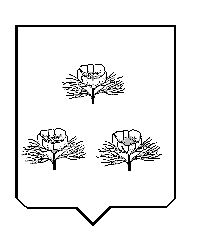 ПРОЕКТ   	 ПОСТАНОВЛЕНИЕАДМИНИСТРАЦИИ ВЕЙДЕЛЕВСКОГО РАЙОНАБЕЛГОРОДСКОЙ ОБЛАСТИп.Вейделевка       « ____» ___________ 2021 г.                          № ____Об утверждении инвестиционногопаспорта муниципального района «Вейделевский район» Белгородской области в новой редакции    Во исполнение распоряжения Губернатора Белгородской области            от 15 сентября 2021 года №453-р «Об утверждении плана мероприятий по улучшению в Белгородской области показателей Национального рейтинга состояния инвестиционного климата в субъектах Российской Федерации» и в целях актуализации информационных ресурсов в сфере инвестиционной деятельности на территории Вейделевского района, повышения качества информационного обеспечения потенциальных инвесторов и инвестиционных процессов, руководствуясь Уставом муниципального района «Вейделевский район», п о с т а н о в л я ю:1.Утвердить  прилагаемый  инвестиционный паспорт муниципального района «Вейделевский район» Белгородской области в новой редакции (прилагается).2.Считать утратившим силу постановление администрации Вейделевского района от 28 мая 2018 года №97 «Об утверждении инвестиционного паспорта муниципального района «Вейделевский район» Белгородской области в новой редакции».  3.Контроль за исполнением постановления оставляю за собой.Глава администрацииВейделевского района					   А.ТарасенкоУТВЕРЖДЕН:                                                                                                постановлением администрации      Вейделевского района                                                     от «____» ___________ 2021 г. № ____ИНВЕСТИЦИОННЫЙ ПАСПОРТМУНИЦИПАЛЬНОГО РАЙОНА «ВЕЙДЕЛЕВСКИЙ РАЙОН»БЕЛГОРОДСКОЙ ОБЛАСТИ(в новой редакции)п.Вейделевка, 2021 годС О Д Е Р Ж А Н И ЕВейделевский район приглашает к сотрудничеству!Уважаемые Дамы и Господа!От лица муниципального района «Вейделевский район» Белгородской области приветствую Вас и предлагаю Вашему вниманию инвестиционный паспорт муниципального района, в котором отражен информационный материал, направленный на создание продуктивной основы диалога местной власти и инвестора.Привлечение инвестиций – одно из основных направлений нашей деятельности. Мы придаем огромное значение экономической стабильности, повышению уровня и качества жизни населения, обеспечению комфортных условий проживания, ставим перед собой задачу по проведению активной деятельности, направленной на привлечение инвесторов, способных реализовать перспективные проекты. Административные барьеры при реализации инвестиционных проектов в районе сведены к минимуму. Информационная открытость – один из важных факторов формирования привлекательного имиджа нашего района.Мы приглашаем к долгосрочному и взаимовыгодному сотрудничеству заинтересованных в устойчивом, уверенном развитии своего дела бизнесменов и гарантируем потенциальным инвесторам создание оптимальных условий для успешного ведения бизнеса, порядочность и открытость отношений, соблюдение требований российского законодательства и достигнутых деловых договоренностей. Мы заинтересованы в том, чтобы Ваш бизнес был эффективным, стабильным и безопасным.Потенциального инвестора к нам может привлечь выгодное транспортно-географическое положение, развитая инфраструктура, неиспользованный потенциал природных и трудовых ресурсов.Администрация муниципального района намерена оказывать поддержку инвесторам, создавать благоприятные условия для реализации проектов и предложений, способствующих укреплению экономического потенциала муниципального района, развитию его инфраструктуры, повышению занятости и материального благосостояния его жителей.Надеюсь, что Ваш искренний интерес положит начало плодотворному и взаимовыгодному сотрудничеству, а Вейделевский район откроет новые горизонты для развития Вашего бизнеса.С надеждой на сотрудничество,Глава администрации Вейделевского района                 Белгородской области                                               А.ТарасенкоРаздел 1. Инвестиционное послание главы администрации муниципального района «Вейделевский район» Социально-экономическое развитие Вейделевского района в 2019-2020 годах свидетельствует о сохранении стабильной ситуации в экономике района и социальной сфере. Продолжалась реализация мероприятий, способствующих обеспечению устойчивости экономического и социального развития, эффективному использованию ресурсов, созданию условий для повышения доходов и улучшению условий жизнедеятельности населения района.Инвестиционная деятельность является важнейшей составляющей социально-экономического развития района, поскольку она определяет его потенциал и обеспечивает возможности роста экономики. Поэтому привлечение инвестиций в экономику района является одной из наиболее важных задач, стоящих перед администрацией муниципального района «Вейделевский район», решение которой возможно путем формирования целенаправленной и комплексной инвестиционной политики. Рост инвестиций напрямую влияет не только на укрепление экономического потенциала муниципального района, развитие его инфраструктуры, увеличение налоговых поступлений в бюджет, создание новых рабочих мест, но и на уровень и качество жизни населения. Поэтому наши усилия направлены на создание благоприятного инвестиционного климата, повышение привлекательности района. В 2019-2020 годах в экономику и социальную сферу Вейделевского района поступило 1,5 млрд. рублей инвестиционных вложений. Реализовано 90 инвестиционных проектов, из них 51 проект в 2020 году.Реализованы инвестиционные проекты по строительству и реконструкции объектов агропромышленного комплекса, социальной инфраструктуры, торговых предприятий, приобретению нового высокопроизводительного оборудования для сельскохозяйственных нужд и осуществления деятельности бюджетных учреждений, жилищному строительству.Для реализации инвестиционных проектов в 2019-2020 годах выделено 79 земельных участков общей площадью 273,7 гектара. В сфере жилищного строительства - 66 земельных участков общей площадью 9,1 гектара. Показатели роста объёмов инвестиций говорят о том, что район уверенно движется вперед. Тем не менее, инвестиции, которые поступают сегодня в район, недостаточны для вывода экономики района на уровень, обеспечивающий формирование собственной доходной базы, который позволил бы содержать и развивать социальную сферу района.  В целях повышения экономической стабильности муниципального района, выстраивания наших приоритетов, дальнейшего привлечения инвестиций, улучшения уровня и качества жизни населения района разработаны и утверждены Стратегия социально-экономического развития муниципального района «Вейделевский район» на период до 2025 года и 13 муниципальных программ по всем отраслям деятельности Вейделевского района. В районе внедрен Стандарт деятельности органов местного самоуправления по обеспечению благоприятного инвестиционного климата в Вейделевском районе, который упорядочил всю систему поддержки инвестиционной деятельности на территории района.В целях совершенствования и координации работы по развитию инвестиционной и предпринимательской деятельности функционирует Координационный совет при главе администрации Вейделевского района по защите интересов субъектов малого и среднего предпринимательства и улучшению инвестиционного климата, разработан инвестиционный паспорт района, ведутся реестры инвестиционных проектов и инвестиционных площадок.Успешно функционирует официальный сайт администрации муниципального района «Вейделевский район», где размещена информация об инвестиционной деятельности на территории района, мерах поддержки инвесторов и предпринимателей, действующих в Белгородской области, паспорта свободных инвестиционных площадок, инвестиционный паспорт Вейделевского района. На территории района расположено 6 потенциальных инвестиционных площадок:- здания и сооружения бывшего завода по производству масла животного и СОМ в п.Вейделевка;- здания бывшего районного потребительского общества в п.Вейделевка;          - здания бывшего гаража  Вейделевского  районного потребительского  кооператива в п.Вейделевка;- здание бывшего холодильника Вейделевского  районного потребительского  кооператива в п.Вейделевка;- здание бывшей администрации в с.Белый Колодезь;- часть здания детского сада в с.Кубраки.Для обеспечения динамичного развития Вейделевского района необходимо дальнейшее привлечение значительных объёмов внешних инвестиционных ресурсов в конкурентоспособные отрасли и производства. Поэтому помимо ключевой задачи – создания благоприятного инвестиционного климата для развития экономики – в сфере инвестиционной политики мы ставим перед собой реализацию следующих задач:1.Активизация работы по привлечению инвесторов для создания новых, а также расширения и модернизации существующих предприятий на территории района. Основная задача этой работы – не допускать случаев потери инвестора на этапе выбора площадки.2.Дальнейшее развитие системы муниципально-частного партнерства. Это даст возможность привлечения частных капиталовложений в ту сферу, где услуги традиционно оказывались только государством.3.Развитие малого и среднего бизнеса за счет поддержки приоритетных видов деятельности субъектов малого и среднего бизнеса (сельское хозяйство, строительство, оказание транспортных услуг).4.Развитие бизнес-среды и социальной инфраструктуры в муниципальном районе и сельских поселениях. 5.Снижение административных барьеров, имеющих отношение к предпринимательской деятельности, уменьшение сроков разрешительных процедур.Сегодня инвесторы проявляют интерес к нашему району, но у них есть определенные требования. Основными критериями, по которым инвестор выбирает территорию, выступают простота и скорость вхождения, наличие инженерных сетей, сырьевых и кадровых ресурсов. Первостепенная задача сегодня – чтобы каждое поселение, входящее в состав муниципального района «Вейделевский район», превратилось в территорию максимального благоприятствования инвестициям и развитию предпринимательства. Также одной из задач, стоящих перед органами местного самоуправления района, является возвращение населения трудоспособного возраста, работающего за пределами района. С приходом новых инвесторов будут созданы новые рабочие места, снижен уровень безработицы, появятся дополнительные поступления в бюджет Вейделевского района и Белгородской области в целом.Необходимо повысить информационную открытость района в части формирования привлекательного инвестиционного имиджа. Мы должны максимально широко рассказать о районе, его возможностях и потенциале. Ведь какие бы замечательные условия мы не создавали для ведения бизнеса, все это будет бесполезно, если об этом никто не будет знать, кроме нас. Важнейшими условиями успешности инвестиционной политики являются высокий уровень поддержки наших начинаний жителями района, приверженность вейделевцев идеям развития района и гордость за его успехи.Уважаемые друзья! Вот те основные направления, которые должны стать основой инвестиционной политики муниципального района «Вейделевский район» на ближайшую перспективу. Мы должны продолжить начатую ранее работу с инвесторами и сформировать максимально благоприятные условия для развития бизнеса на всей территории района.В заключение своего послания хочу еще раз отметить, что Вейделевский район открыт для диалога и сотрудничества, а также готов оказать всемерную помощь и поддержку инвестиционным проектам в реальном секторе экономики, ведущим к развитию территории, росту благосостояния и качества жизни населения.Раздел 2. Общие сведения о муниципальном районе «Вейделевский район»Наименование муниципального района         Муниципальный район «Вейделевский район» Белгородской области         Адрес: 309720, Белгородская область, Вейделевский район, п.Вейделевка, ул.Первомайская, 1.         Телефон: 8 (47237) 5-56-81         Глава администрации муниципального района «Вейделевский район»:Тарасенко Анатолий Васильевич.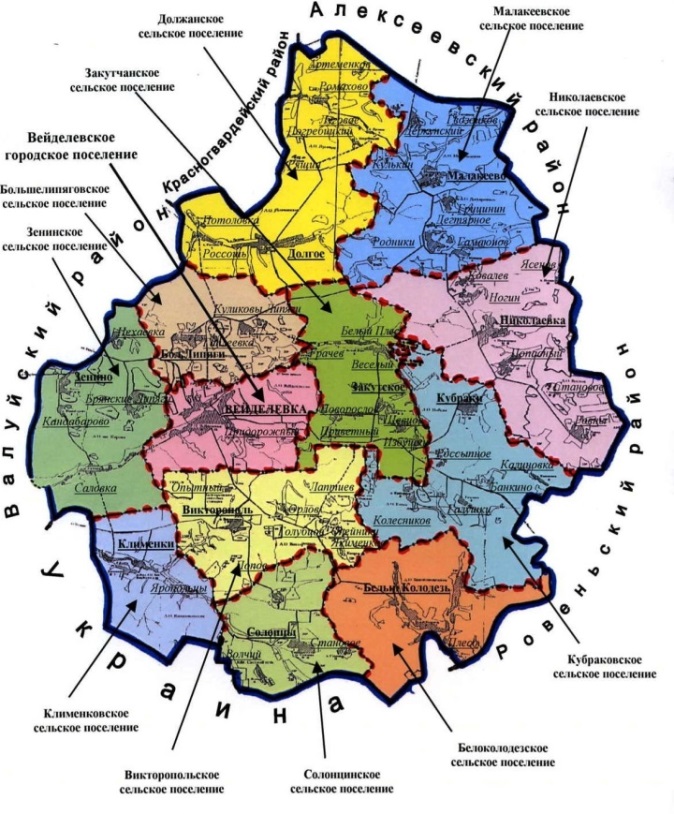 Карта муниципального района «Вейделевский район»Географическое положение муниципального районаВейделевский район расположен в юго-восточной части Белгородской области на южных склонах Средне-Русской возвышенности. Район близок к крупным городам Белгородской области (Белгород – 181 км, Старый Оскол – 179 км), расстояние до ближайшей железнодорожной станции Валуйки – 26 км. Через территорию района проходит трасса республиканского значения, связывающая его с Воронежем, Москвой и другими регионами. Административным центром является поселок городского типа Вейделевка. Территория района относится к Осколо-Донецкому меловому району. Рельеф местности представляет волнистую равнину. Крупных рек на территории района нет, однако здесь берут свое начало небольшие речки Ураева, Демино, Ростошь. На территории района много прудов, расположенных в удобных живописных низинах и балках.Почвенный покров представлен черноземами обыкновенными с содержанием гумуса от 5 до 10 %. Лессовидные глины и суглинки занимают значительную часть почвообразующих пород. Вдоль рек Ураева и Лозной находятся значительные запасы высококачественного мела с содержанием углекислого кальция не менее 98 %, пласты которого достигают 100-. Имеются крупные запасы мергеля-сырца для производства цемента, запасы огнеупорных глин, песка, годного для стекольного и строительного производства.Климат Вейделевского района умеренно-континентальный с довольно мягкой зимой со снегопадами и оттепелями и жарким летом. Среднегодовая температура воздуха составляет + 6,4 градуса. Продолжительность теплого периода  238 дней,  холодного – 127 дней. Среднегодовое количество осадков  .Площадь, численность,административное деление муниципального района     Территория района в административных границах составляет 1356,5 кв. км (5 % от территории области), на которой расположены 64 населенных пункта: один поселок городского типа, три сельских поселка, 20 сел, 40 хуторов.       В состав района входят 1 городское и 11 сельских поселений. Исполнительным органом является администрация района, которую формирует глава администрации района.На территории Вейделевского района проживает 18,2 тыс. жителей, из них городское население составляет 6,2 тыс. человек, сельское – 12,0 тыс. человек. Плотность населения муниципального образования –  13,4 человека на 1 кв. км. Краткая историческая справка о муниципальном районе Состоявший на русской военной службе немец, генерал-майор фон Ведель получив на территории района крупный земельный надел, в 1742 году переселил туда своих крепостных крестьян из Малороссии. В поселении, получившем название Венделевка (Вейделевка) 13 февраля 1748 была открыта церковь, что превратило деревню в слободу. С образованием Валуйского уезда Воронежской губернии, Вейделевка оказалась в её составе. В селе на средства графини Чернышевой в 1830 году была воздвигнута новая каменно-кирпичная церковь Покрова Святой Богородицы, а в начале XX века графиней Паниной построена больница, длительное время считавшейся лучшей в губернии.  Район образован 30 июля 1928 года в составе Острогожского округа Центрально-Чернозёмной области. С 13 июня 1934 года в составе Воронежской области, с 6 января 1954 года в составе Белгородской. В 1963-1965 годах в состав района входила территория Ровеньского района.  1 апреля 1961 года к Вейделевскому району была присоединена часть территории упразднённого Советского района  1 февраля 1963 года был образован Вейделевский сельский район. В 1972 году село приобрело статус посёлка городского типа.  С 1 января 2006 года в соответствии с Законом Белгородской области от 20.12.2004 №159 муниципальное образование «Вейделевский район» наделено статусом муниципального района. На территории района образованы 12 муниципальных образований: 1 городское и 11 сельских поселений. Раздел 3. Основные социально-экономические показателиразвития  муниципального  района «Вейделевский район»  Социально-экономическое развитие Вейделевского района характеризуется позитивными тенденциями. В районе сохраняется стабильная ситуация во всех сферах производства и жизнедеятельности, обеспечиваются высокие темпы экономического роста, повышаются уровень и качество жизни населения.По состоянию на 1 января 2021 года в Вейделевском районе зарегистрировано 159 организаций различных форм собственности и видов деятельности, 455 индивидуальных предпринимателей и 72 главы крестьянских (фермерских) хозяйств.Основные социально-экономические показатели развития района «Вейделевский район» Раздел 4. Транспортная инфраструктураВейделевский район расположен в 181 км к юго-востоку от областного центра – г.Белгород и в 179 км от г.Старый Оскол. Расстояние до ближайшей железнодорожной станции Валуйки 26 км. Через территорию Вейделевского района с запада на восток проходит основная автодорога регионального значения IР-187 «Новый Оскол-Валуйки-Ровеньки», связывающая его с Белгородом, Воронежем, Москвой и другими регионами. Район пересекают транзитные грузовые потоки в направлении Валуйки-Ровеньки. Строительство объездной автодороги позволило направить поток грузового транспорта в обход п.Вейделевка.Район обслуживается сетью автодорог регионального, межмуниципального и местного значения и является узлом автомобильных дорог общей сети Белгородской области. Автомобильными дорогами с твердым покрытием обеспечено 100 % населенных пунктов района, общая протяженность которых составляет 642,1 км.   В соответствии с программой дорожного благоустройства в течение 2019-2020 годов проведен капитальный ремонт 63,6 км автомобильных дорог на общую сумму 581,6 млн. руб.Грузовые и пассажирские автоперевозки осуществляют ООО «Вейделевская автоколонна», индивидуальные предприниматели и частные такси. За 2019-2020 годы маршрутными автобусами перевезено 134,4 тыс. человек. Пассажирооборот за этот период составил 7,2 млн. пассажиро-километров, грузооборот - 7,3 млн. тонно- километров.Все население, проживающее в населенных пунктах района, обеспечено регулярными автобусными сообщениями с административным центром по утвержденным маршрутам и графику. Раздел 5. Инженерная инфраструктура, связь  Инженерная инфраструктура    Все населенные пункты Вейделевского района полностью электрофицированы, газифицированы и обеспечены водоснабжением.     Благодаря стабильному финансированию в нормальном, рабочем состоянии поддерживаются источники теплоснабжения, энергетики, водопроводно-канализационное хозяйство и инженерные коммуникации. Электроснабжение Вейделевского района осуществляется от Объединенной энергетической системы Центра России по сетям ОАО «Белгородэнерго» филиала ОАО «МРСК Центра» Вейделевским РЭС.Территория Вейделевского района питается электроэнергией по ЛЭП 110 от подстанции ПС 110/35/10 кВ, расположенной в п.Вейделевка и пяти подстанций ПС 35 кВ, расположенных в п.Викторополь, селах Белый Колодезь, Николаевка, Малакеево, Белый Плес.Также по территории района проходит ЛЭП 500 кВ, неучаствующая в электроснабжении района напрямую.Все населенные пункты Вейделевского района снабжаются электроэнергией централизованно, электроснабжение осуществляется от трансформаторных подстанций (КТП) напряжением 10/0,4 кВ. Общая протяженность электрических сетей в районе составляет 1120,3 км.Теплоснабжение на территории Вейделевского района осуществляется ООО «Вейделевские тепловые сети». Протяженность тепловых сетей в районе – 14,4 км. Число источников теплоснабжения – 24 единицы, из них 21 – мощностью до 3 Гкал/ч. В качестве топлива все котельные используют природный газ. Водоснабжение и водоотведение в районе обеспечивает ПП «Вейделевский район» филиала «Восточный» ГУП «Белоблводоканал».    Одиночное протяжение уличной водопроводной сети – 313,3 км, уличной канализационной сети – 13,5 км.Источником газоснабжения является сетевой газ, основной компанией, осуществляющей транспортировку природного газа, является ОАО «Газпром Газораспределение Белгород». Вейделевский участок филиала в городе Валуйки эксплуатирует и обслуживает газовое хозяйство на территории Вейделевского района. Район полностью газифицирован. Общая протяженность уличной газовой сети – 572,6 км. Доля удовлетворения потребности в сетях газоснабжения – 100 %.     Услуги жилищно-коммунального хозяйства оказывает ООО «Коммунальщик п.Вейделевка».СвязьНа территории Вейделевского района действуют все виды связи. Проводную и беспроводную связь обеспечивает основной оператор связи Белгородский филиал ПАО «Ростелеком». С учетом спутниковой сети телерадиовещания «Триколор» жители района имеют возможность принимать телевизионные программы аналогового и цифрового телевидения. На 94 % территории района установлена возможность использования информационно-телекоммуникационной сети Интернет. Услуги сотовой связи оказывают четыре общенациональных оператора сотовой связи: «Мобильные телесистемы» (МТС), Мегафон, Билайн и Теле-2You. Территория населенных пунктов Вейделевского района имеет 100 % зону уверенного покрытия сигналом операторов сотовой связи.Услуги почтовой связи оказывает почтовое отделение «Вейделевка» УФПС Белгородской области, филиал ФГУП «Почта России».Раздел 6. Кадровый потенциал        Численность трудоспособного Вейделевского населения района составляет 9,6 тыс. человек или 43,1 % от общей численности населения района. Более 50 % занятых в экономике района (3,1 тыс. человек) работают в сельскохозяйственном производстве, 1,9 тыс. человек заняты в малом бизнесе, более 2 тыс. человек – в бюджетной сфере.Среднемесячная номинальная заработная плата в 2020 году составила 32367 руб. и увеличилась по сравнению с 2019 годом на 7,3 %. В 2019-2020 годах в районе создано около 600 новых рабочих мест.        В течение 2019-2020 годов за содействием в поиске подходящей работы в службу занятости населения обратились 1,5 тыс. человек, из них нашли работу 1,1 тыс. человек. На 1 января 2021 года 103 человека официально имели статус безработного, уровень зарегистрированной безработицы составил 0,99. В 2019-2020 годах от работодателей района поступили сведения на 3,1 тыс. вакантных рабочих мест. Раздел 7. Промышленное производство    Объем отгруженных товаров собственного производства, выполненных работ и услуг собственными силами по промышленным видам экономической деятельности в 2019-2020 годах составил 245,6 млн. руб. (из них 120,0 млн. в 2020 году), в том числе по видам экономической деятельности:   - «обрабатывающие производства» – 10,2 млн. руб.,    - «добыча полезных ископаемых» – 6,1 млн. руб.;   - «обеспечение электрической энергией, газом и паром; кондиционирование воздуха» – 142,3 млн. руб.;    - «водоснабжение; водоотведение, организация сбора и утилизации отходов, деятельность по ликвидации загрязнений» – 87,0 млн. руб. Индекс промышленного производства за 2019 год составил 106,1 %, за 2020 год - 93,1 %.         В сфере промышленного производства основное развитие получило производство хлебобулочных и кондитерских изделий, безалкогольных напитков, растительного масла. Основные производители: ООО «Белмасло» и ИП Аветян А.Н.Раздел 8. Сельское хозяйство  Один из важнейших секторов экономики Вейделевского района – агропромышленный комплекс. По объемам производства сельскохозяйственной продукции район занимает одно из ведущих мест в Белгородской области.Отмечается постоянный рост объёма производства сельскохозяйственной продукции. Общий объем производства сельскохозяйственной продукции Вейделевского района за 2019-2020 годы в действующих ценах составил 13,3 млрд. руб., из них в 2020 году – 7,4 млрд. руб. На территории района работают 10 предприятий АПК, 44 крестьянско-фермерских хозяйства, 9 кооперативов, в обработке которых находится 85 тыс. га пашни.     Уникальная плодородная земля, благоприятный климат, богатые природные условия позволяют возделывать зерновые, зернобобовые, технические культуры, выращивать сады и развивать животноводство и птицеводство.В 2020 году при средне районной урожайности 47,2 ц/га намолочено 165 тыс. тонн зерна в весе после доработки. Накопано 240 тыс. тонн корнеплодов сахарной свеклы при средней урожайности 314 ц/га. По валовому производству этой культуры на протяжении последних лет Вейделевский район стабильно занимает второе место в области. Валовой сбор подсолнечника составил 29 тыс. тонн в весе после доработки. Средняя урожайность – 28,9 ц/га. Валовой сбор сои – 22 тыс. тонн в весе после доработки при средней урожайности 16,6 ц/га. В ООО «Вейделевское» с 448 га общей площади садов интенсивного типа  собрано более 2,6 тыс. тонн плодов и ягод.         В животноводческой отрасли района стабильно развивается молочное скотоводство и птицеводство. Объем производства молока увеличился на 7% к уровню 2019 года и составил более 22 тыс. тонн. Годовой надой молока в расчёте на одну голову стал больше на 13 % . Получено 102 млн. штук яиц.Предприятия АПК района проводят мероприятия по повышению урожайности, увеличению объемов выпускаемой продукции, повышению ее качества и конкурентоспособности. Успешно внедряется инновации: биологическая система земледелия, система параллельного вождения, спутниковый мониторинг посевов и качества выполняемых работ на полях, цифровые карты урожайности, система управления производством (Кропио) охватывают 59 тыс. гектаров  или 70 % пашни района.Пятая часть продукции АПК района приходится на малые формы хозяйствования, поэтому значительный объем инвестиций ежегодно направляется на развитие кооперативного движения. В 2019-2020 годах организовано девять кооперативов.По итогам работы СССПоК «Вейделевское молоко» признан  лучшим в кооперативном движении, не только района и Белгородской области, но и на Всероссийском уровне. За эффективную реализацию развития малых форм хозяйствования, достижение высоких показателей в производстве, переработке и реализации молочной продукции кооператив в 2019 году был размещен на областной Аллее Славы, а в 2020 году награжден золотой медалью 22-й Российской агропромышленной выставки «Золотая осень 2020».Основные сельхозтоваропроизводители Вейделевского района:- АО «Должанское»;- ЗАО имени Кирова;  - ООО «Русагро-Инвест» ПУ Закутчанский и ПУ Викторопольский;- ООО «Вейделевский бройлер»;  - ООО «Вейделевское»;- СПППоК «Вейделевское молоко».Раздел 9. Строительство   По оценке администрации района объем работ, выполненных по виду деятельности «Строительство» в 2019-2020 годах составил 1,1 млрд. руб., из них в 2020 году - 572,4 млн. руб. В 2019-2020 годах построена и сдана в эксплуатацию 131 квартира общей площадью 14,8 тыс. кв. метров. В том числе по программе переселения граждан из ветхого и аварийного жилья в 2020 году построены и введены в эксплуатацию один многоквартирный жилой дом в п.Вейделевка и четыре 2-х квартирных жилых дома в п.Викторополь общей площадью 2,1 тыс. кв. метров.         В сфере жилищно-коммунального хозяйства произведено строительство очистных сооружений п.Вейделевка на общую сумму 53,6 млн. руб.          Севернее п.Вейделевка построены автомобильная газонаполнительная компрессорная станция (АГНКС-1) и газопровод высокого давления к АГНКС-1.         По программе «Формирование в Вейделевском районе комфортной городской среды» в 2019-2020 годах обустроены скверы в поселках Вейделевка и Викторополь, селе Белый Колодезь, 8 дворовых территорий в п.Вейделевка на общую сумму 38,6 млн. руб. Раздел 10. Малое и среднее предпринимательство     В районе функционируют 575 субъектов малого и среднего предпринимательства, из них 42 предприятия и 533 индивидуальных предпринимателя.         Оборот малых и средних предприятий (включая микропредприятия) за в 2019-2020 год составил 5,7 млрд. руб., из них в 2020 году - 2,9 млрд. руб.    Традиционными отраслями для малого и среднего бизнеса являются: торговля, общественное питание, оказание услуг, перевозка грузов, строительство, производство сельскохозяйственной продукции.         На новый высокий уровень вышло развитие малых форм хозяйствования, что позволяет решить очень важную проблему занятости населения. Малые формы хозяйствования внедряют новые, нетипичные для района направления сельскохозяйственного производства: разведение казахской белоголовой породы КРС, англо-нубийских коз, выращивание жимолости, производство сухофруктов.   Для развития малого и среднего бизнеса субъектам МСП в 2019-2020 годах из бюджетов всех уровней была предоставлена финансовая поддержка в общей сумме 14,4 млн. руб., из них 400,0 млн. руб. - за счет средств муниципального бюджета. Кроме того, 4,8 млн. руб. было предоставлено из Белгородского областного фонда поддержки малого и среднего предпринимательства.Раздел 11. Образование. Здравоохранение. Физкультура и спорт. КультураСоциальная инфраструктура района весьма разнообразна и позволяет удовлетворить все потребности жителей. Образовательные услуги осуществляют 14 общеобразовательных школ, 14 детских дошкольных учреждений и 4 дошкольные группы, в которых обучается и воспитывается 2,7 тыс. учащихся и детей дошкольного возраста.Необходимая школьная инфраструктура, отвечающая современным требованиям ФГОС, создана практически во всех школах района.    В 2019-2020 годах капитально отремонтированы детские сады в п.Вейделевка и с.Дегтярное,  средние общеобразовательные школы в селах  Малакеево, Большие Липяги, Зенино. На территории района развита сеть здравоохранения и социального обслуживания населения, функционирует ОГБУЗ «Вейделевская центральная районная больница», в состав которой входят 4 врачебных амбулатории, 4 центра врача общей практики, 15 фельдшерско-акушерских пунктов. Функционирует социально-реабилитационный центр для несовершеннолетних и два дома-интерната для престарелых граждан и инвалидов в с.Белый Колодезь и х.Нехаевка. На базе ОГБУЗ «Вейделевская ЦРБ» за последние годы открыты три новых межрайонных отделения (реабилитационное, паллиативное и гериатрическое), межрайонный гемодиализный центр.         Лечебно-диагностический корпус и поликлиника Вейделевской ЦРБ, в которых открыты Центр семейной медицины и клинико-диагностический центр, и все сельские объекты здравоохранения капитально отремонтированы. Для повышения культурного уровня жителей в районе действуют 32 учреждения клубного типа, 19 библиотек, 6 киноустановок, 4 музея, детская школа искусств с тремя выездными классами, в которой по 11-ти специальностям обучается 400 детей.  Функционируют 446 клубных формирований, объединяющих интересы 7,2 тыс. человек. Все дома культуры и сельские клубы капитально отремонтированы, в с.Долгое открыт Музей истории села, в п.Вейделевка частный музей истории Опытной станции, построено новое здание школы искусств. В районе созданы необходимые условия для систематических занятий физической культурой и спортом детей, молодежи и взрослых: в п.Вейделевка функционируют физкультурно-оздоровительный комплекс, спортивный комплекс с плавательным бассейном и тренажерным залом «Аквамарин», стадионы, спортивные площадки для занятий футболом, волейболом, баскетболом, фитнесом, а в зимнее время хоккеем, фигурным катанием, две лыжные базы, тиры, спортивные сооружения.В районе создаются условия, стимулирующие процесс обучения и развития молодого поколения. На районной Аллее Почёта достойное место занимает «Молодёжный олимп», выплачиваются стипендии главы администрации района, проводится премирование наиболее талантливых детей, софинансируется обучение студентов, которые планируют вернуться работать в район.Раздел 12. Стратегия социально-экономического развитиямуниципального района «Вейделевский район» до 2025 годаКомплексное развитие Вейделевского района осуществляется в соответствии со Стратегией социально-экономического развития муниципального района «Вейделевский район» до 2025 года (далее – Стратегия), утвержденной в новой редакции решением №7 Муниципального совета Вейделевского района от 30 марта 2018 года. В соответствии со Стратегией основной целью развития муниципального района является создание благоприятных условий для жизнедеятельности населения Вейделевского района, обеспечение стабильного повышения уровня и нового качества жизни на основе экономического, социального, культурно–исторического потенциала и максимально рационального использования возможностей территории района. В Стратегии обозначены три приоритетных направления развития Вейделевского района на период до 2025 года:	1.Устойчивое развитие экономического потенциала муниципального района «Вейделевский район».	2.Социальное развитие муниципального района «Вейделевский район».	3.Обеспечение высокого качества жизни населения в муниципальном районе «Вейделевский район».Стратегия предполагает форсированный характер развития экономики: создание новых предприятий, освоение новых видов деятельности экономики, инновационную активность и достижение устойчивого роста населения района, в том числе трудоспособного.Основными результатами реализации Стратегии станут:- повышение качества и стандартов жизни в муниципальном районе, сокращение безработицы и уровня бедности;- улучшение демографической ситуации в результате осуществления мер по снижению заболеваемости и смертности, создания предпосылок для стабилизации и увеличения рождаемости;- модернизация экономики района, значительное повышение производительности труда в приоритетных секторах, улучшение инвестиционного климата  и привлекательности территории, увеличение объемов инвестиций;- улучшение условий для развития малого и среднего бизнеса, создание механизмов финансирования предприятий на первоначальной стадии развития, оказание активной консультативной поддержки и обучения предпринимателей, формирование привлекательного имиджа предпринимательства, как следствие, увеличение доли оборота малых предприятий в общем объеме выпуска товаров и услуг;- привлечение на территорию муниципального района новых квалифицированных кадров и создание условий для удержания талантливой молодежи в районе;- консолидация усилий органов исполнительной власти для достижения постановленных целей (результатов).Раздел 13. Инвестиционный климат Конкурентные преимущества, приоритетные направления деятельности, рейтинг инвестиционной активностиВейделевский район обладает рядом важных конкурентных преимуществ, которые создают условия для благоприятного ведения бизнеса и производства продуктов и услуг, себестоимость которых позволяет успешно конкурировать с производителями из других регионов страны. Это обеспечивается за счёт следующих благоприятных факторов:выгодное географическое положение, климатические и экологические условия внешней среды;- крупные запасы невостребованных минерально-сырьевых ресурсов (мергель-сырец для производства цемента, огнеупорные глины для производства кирпича и керамзита, мел, песок и песчаник для стекольного и строительного производства), которые предоставляются в пользование потенциальным инвесторам в соответствии с действующим законодательством; - широкий выбор инвестиционных площадок, обеспеченных полным набором необходимой инфраструктуры (газо- и водоснабжение, электроэнергия, подъездные пути и т.д.);- возможность создания перерабатывающих предприятий и производства новых видов продукции, не характерных для крупных сельхозпроизводителей;низкая стоимость земли: администрация муниципального района выражает готовность рассматривать возможность предоставления земельных участков под реализацию инвестиционных проектов с минимальным размером арендной платы;- низкая себестоимость строительства жилья, промышленной и коммерческой недвижимости (и, как следствие, низкие арендные ставки на недвижимость);развитый банковский, страховой и коммерческий сектор экономики;расположение района в выгодной световой зоне, что значительно снижает себестоимость производства продукции тепличного комплекса;развитая система розничной торговли и бытовых услуг;- низкая стоимость трудовых ресурсов, исторически трудолюбивое население;- высокий культурный, медицинский и образовательный потенциал;- низкая криминогенность;стабильная экономическая, социальная и политическая обстановка.Главная цель инвестиционной политики администрации Вейделевского района – привлечение в район максимального количества инвестиций в реальный сектор экономики для обеспечения устойчивых темпов экономического роста, эффективной занятости населения, укрепления налоговой базы для решения социальных проблем, развития малого и среднего бизнеса и инфраструктуры района.В 2019-2020 годах на развитие экономики и социальной сферы района за счет всех источников финансирования использовано более 1,5 млрд. руб.  инвестиций  в  основной капитал, из них 787,0 млн. руб. в 2020 году. В рейтинге инвестиционной активности муниципальных образований Белгородской области Вейделевский район в 2019-2020 годах занимает четвертое место в свой подгруппе.Нормативные правовые акты, регулирующие инвестиционную деятельность на территории Вейделевского района В целях стимулирования инвестиционной деятельности администрацией Вейделевского района оказывается организационная и методическая помощь предприятиям и индивидуальным предпринимателям района по вопросам разработки и реализации инвестиционных проектов, а также при подготовке документов на получение финансовой поддержки через Белгородский областной фонд поддержки малого и среднего предпринимательства.На  официальном сайте администрации муниципального района «Вейделевский район» размещена информация об инвестиционной деятельности на территории района, мерах поддержки инвесторов и предпринимателей, действующих в Белгородской области, паспорта свободных инвестиционных площадок.В целях обеспечения благоприятного инвестиционного климата, создания условий для увеличения притока инвестиций, упрощения процедур ведения предпринимательской деятельности на территории района внедрен инвестиционный Стандарт. В рамках внедрения Стандарта обеспечена согласованность действий и выработана единая позиция органов исполнительной власти района по вопросам, затрагивающим права и законные интересы физических и юридических лиц, в том числе субъектов предпринимательской деятельности, касающимся оптимизации административных процедур в рамках исполнения муниципальных функций и предоставления муниципальных услуг, оптимизации процессов технологического присоединения к электрическим и газовым сетям и получения разрешений на строительство.На официальном сайте администрации муниципального района «Вейделевский район» по адресу: http://www.veidadm.ru// размещена и на постоянной основе актуализируется следующая информация:- о контактных телефонах и адресе электронной почты главы администрации района, заместителей главы администрации района и руководителей структурных подразделений администрации района;- интернет-приёмная администрации района, позволяющая в режиме реального времени оперативно решать вопросы, возникающие в процессе осуществления инвестиционной деятельности; - «горячая линия», работающая через Интернет-сайт.Раздел 14. Инвестиционные проекты По состоянию на 1 января 2021 года инвестиционную базу района составили 83 инвестиционных проекта с общим объемом инвестиций в основной капитал 1,4 млрд. руб. Наиболее значимые проекты 2019-2020 годов представлены в таблице.Реестр реализуемых и планируемых к реализации инвестиционных проектовна территории муниципального района «Вейделевский район»Раздел 15. Инфраструктура для осуществления инвестиционной деятельности Реестр потенциальных инвестиционных площадок на территории муниципального района «Вейделевский район»Паспорта инвестиционных площадок муниципального района «Вейделевский район»1.1. Паспорт инвестиционной площадки1.2. Паспорт инвестиционной площадки1.3. Паспорт инвестиционной площадки1.4. Паспорт инвестиционной площадки1.5.  Паспорт инвестиционной площадки1.6. Паспорт инвестиционной площадкиРаздел 16. ТуризмПерспективным направлением социально-экономического развития Вейделевского района является внутренний туризм. Район обладает уникальными природными ресурсами и культурным наследием, позволяющими создать на его территории туристско-рекреационный кластер,На территории района расположены памятники истории и культуры, действуют шесть храмов русской Православной церкви,  два из которых - Свято-Никольский храм в с.Николаевка и храм Святителя Митрофана, епископа Воронежского в с.Малакеево являются памятниками архитектуры XIX века, а Покровская старообрядческая церковь в с.Ровны - памятником архитектуры ХVIII века.В п. Вейделевка сохранилась мельница купца Иванова (бывший Покровский храм) постройки 1914 года, а также земская больница, построенная графиней С.В.Паниной в 1905-1907 годах.	  В районе действуют четыре музея: краеведческий в п.Вейделевка, истории села Белый Колодезь, истории села Долгое, в одном из залов которого расположена выставка, посвященная Почетному гражданину Белгородской области и Вейделевского района, лауреату премии имени В.Я.Горина, бывшему руководителю ЗАО «Должанское» В.М.Грязнову. Сравнительно недавно в п.Вейделевка открыт частный музей истории Опытной станции.	  Для жителей и гостей района разработано 16 туристических маршрутов по пяти направлениям: духовной направленности с посещением мест боевой славы района, познавательные, с осмотром местных достопримечательностей, знакомством с самобытной культурой жителей района и его природно-историческим наследием, оздоровительные, гастрономические. Православные маршруты «Святыни земли Вейделевской» знакомят вейделевцев и гостей со святыми местами Вейделевского района. Для школьников проводится пешеходная экскурсия по п.Вейделевка «Вейделевка – край мой, исток мой». В районе ежегодно проводятся международный фестиваль «Славяне мы – в единстве наша сила», ставший культурным брендом Вейделевского района. География участников фольклорного фестиваля с каждым годом расширяется и являет собой настоящий праздник славянских народов России, Республики Беларусь, Луганской народной республики, Сербии, Воронежской, Курской, Нижегородской областей, муниципальных районов Белгородской области и г.Белгорода. Кроме того, в каждом поселении ежегодно проводятся событийные мероприятия и брендовые праздники. Действует официальный сайт в сети Интернет по развитию туризма в Вейделевском районе.Богато культурное и историческое наследие. Вейделевская земля является родиной 5 Героев Советского Союза, 1 Героя Социалистического Труда, двух Кавалеров орденов Славы. За проявленное мужество и доблесть в годы Великой Отечественной войны 2250 вейделевцев награждены боевыми орденами и медалями.Раздел 17. Контактная информация для инвесторовАдминистрация Вейделевского районаПочтовый адрес: 309720, Белгородская область, Вейделевский район, п.Вейделевка, ул.Первомайская, 1Глава администрации Вейделевского районаТелефон /факс: 8 (47237) 5-57-61/5-56-81E-mail: aveidelevka@ve.belregion.ruПервый заместитель г лавы администрации Вейделевского района по стратегическому развитиюТелефон /факс: 8 (47237) 5-54-70/5-55-64E-mail: ryabtsev@ve.belregion.ruУправление экономического развития и прогнозирования администрации Вейделевского районаЭкономический отделТелефон /факс: 8 (47237) 5-50-21/5-51-46E-mail: tarasenko@ve.belregion.ruОтдел по земельным вопросамТелефон /факс: 8 (47237) 5-59-56/5-51-46E-mail: ohanina@ve.belregion.ruУправление строительства, ЖКХ администрации Вейделевского районаОтдел ЖКХ, транспорта и связи района, отдел строительстваТелефон / факс: 8 (47237) 5-55-61E-mail: oksadm@bk.ruОтдел архитектуры и градостроительстваТелефон /факс: 8 (47237) 5-53-40E-mail:  arhitektura@ve.belregion.ruЮридический отдел администрации Вейделевского районаТелефон / факс: 8 (47237) 5-45-05E-mail:  kudrenko@ve.belregion.ruЗаключение  Руководство Вейделевского района считает одним из приоритетных направлений своей деятельности создание благоприятного инвестиционного климата для открытия новых производств.  Мы готовы выделить участки с развитой инфраструктурой под размещение производственных объектов, сферы обслуживания, а так же оказать помощь в приобретении объектов недвижимости не используемых по назначению, оказать консультативную и юридическую поддержку.  В Вейделевском районе потенциал экономики высок, но нам необходимы новые инвестиции в новые проекты. Мы готовы для их рассмотрения и к приходу отечественных и зарубежных предпринимателей.Наименование хозяйствующего субъекта (организации)Администрация муниципального района «Вейделевский район»Сфера деятельности хозяйствующего субъекта (организации)Деятельность органов местного самоуправленияИНН хозяйствующего субъекта (организации)3105001092ФИО участника публичных консультацийТарасенко Светлана АнатольевнаКонтактный телефон8-47237-5-50-21Адрес электронной почтыtarasenko@ve.belregion.ruПроект постановления администрации Вейделевского района «Об утверждении инвестиционного паспорта муниципального района «Вейделевский район» Белгородской области в новой редакции»1. Могут ли положения проекта нормативного правового акта оказать влияние на конкуренцию на рынках товаров, работ, услуг Вейделевского района?2. Присутствуют ли в проекте нормативного правового акта положения, которые могут оказать негативное влияние на конкуренцию на рынках товаров, работ, услуг Вейделевского района?3. Какие положения проекта нормативного правового акта могут привести к недопущению, ограничению или устранению конкуренции на рынках товаров, работ, услуг Вейделевского района? Укажите номер подпункта, пункта, части, статьи проекта нормативного правового акта и их содержание.4. На каких рынках товаров, работ, услуг может ухудшиться состояние конкурентной среды в результате принятия нормативного правового акта?5. Какие положения антимонопольного законодательства могут быть нарушены?6. Какие возможны негативные последствия для конкуренции в случае принятия нормативного правового акта в данной редакции?7. Ваши замечания и предложения по проекту нормативного правового акта в целях учета требований антимонопольного законодательства:Замечания и предложения принимаются по адресу: Белгородская обл., п.Вейделевка, ул.Первомайская, 1, каб. 212, а также по адресу электронной почты: tarasenko@ve.belregion.ru.Сроки приема предложений и замечаний: с 17.11.2021 года по 26.11.2021 года.Проект постановления администрации Вейделевского района «Об утверждении инвестиционного паспорта муниципального района «Вейделевский район» Белгородской области в новой редакции»Управление экономического развития и прогнозирования администрации Вейделевского района1. Обоснование необходимости принятия нормативного правового акта (основания, концепция, цели, задачи, последствия принятия):Распоряжение Губернатора Белгородской области от 15 сентября 2021 года №453-р «Об утверждении плана мероприятий по улучшению в Белгородской области показателей Национального рейтинга состояния инвестиционного климата в субъектах Российской Федерации»2. Информация о влиянии положений проекта нормативного правового акта на состояние конкурентной среды на рынках товаров, работ, услуг Вейделевского района (окажет/не окажет, если окажет, укажите какое влияние и на какие товарные рынки):Не окажет3. Информация о положениях проекта нормативного правового акта, которые могут привести к недопущению, ограничению или устранению конкуренции на рынках товаров, работ, услуг Вейделевского района (отсутствуют/присутствуют, если присутствуют, отразите короткое обоснование их наличия):ОтсутствуютПриветственное слово главы администрации муниципального района «Вейделевский район»……………………………...…………………………....4Раздел 1. Инвестиционное послание главы администрации муниципального района «Вейделевский район»……………………………5Раздел 2. Общие сведения о муниципальном районе «Вейделевский район»…………..……………...……………………………………………..….....8Раздел 3. Основные показатели социально-экономического развития муниципального района «Вейделевский район»……………………..…...…10Раздел 4. Транспортная инфраструктура………………….………………11Раздел 5. Инженерная инфраструктура, связь………………..…………..11Раздел 6.  Кадровый потенциал……………………………...………………..12Раздел 7. Промышленное производство……………………………………..13Раздел 8. Сельское хозяйство………………………………………………….13Раздел 9. Строительство……………………………………………………....15Раздел 10. Малое и среднее предпринимательство………………………15Раздел 11. Образование. Здравоохранение. Физкультура и спорт. Культура……………………………………………………………………………16Раздел 12. Стратегия социально-экономического развития муниципального района «Вейделевский район» до 2025 года……………….17Раздел 13. Инвестиционный климат………………………………………… 18Раздел 14. Инвестиционные проекты……………………………………….. 23Раздел 15. Инфраструктура для осуществления инвестиционной деятельности……………………………………………………………………… 28Раздел 16. Туризм…………………………………………………………………55Раздел 10. Контактная информация ………………………………………56Заключение………………………………………………………………… ……57№ п/пНаименование показателяЕдиница измерения2019 год2020 год123451.Валовой муниципальный продуктмлрд. руб.7,58,02.Объем отгруженных товаров собственного производства, выполненных работ и услуг собственными силами по промышленным видам деятельностимлн. руб.125,7120,03.Выпуск продукции сельского хозяйства всеми сельхозтоваропроизводителямимлн. руб.5858,56436,04.Объем инвестиций в основной капитал (за счет всех  источников финансирования)млн. руб.740,9787,05.Объем выполненных работ по виду деятельности «Строительство»млн. руб.542,0572,46.Строительство жилых домов кв. метров7024,07656,37.Среднесписочная численность работников   (по полному кругу организаций)человек404038388.Среднемесячная номинальная начисленная заработная плата работников организацийрублей323679.Оборот розничной торговлимлн. руб.1500,01540,0№ п/пНаименование нормативного актаДатаНомерРегулируемые вопросы123451.Постановление Совета депутатов Вейделевского района «Об уставе муниципального района «Вейделевский район» Белгородской области»26.07.2007г.1Установление статуса муниципального района, регулирование правоотношений во всех сферах жизни местного самоуправления2.Решение Муниципального совета Вейделевского района «Об утверждении Стратегии социально-экономического развития муниципального района «Вейделевский район» до 2025 года в новой редакции»30.03.2018г.7Определение целей, задач и приоритетов развития муниципального района на долгосрочный период, пути формирования и совершенствования эффективных экономических, политических и культурных условий3.Решение Муниципального совета Вейделевского района «Об утверждении Плана мероприятий по реализации Стратегии социально-экономического развития муниципального района «Вейделевский район» на период до 2025 года»28.09.2021г.1Обеспечение эффективного решения приоритетных для каждого этапа реализации Стратегии целей и задач в области социально-экономического развития района4.Постановление администрации района Вейделевского района «О районном межведомственном Координационном совете при главе администрации  Вейделевского района по защите интересов субъектов малого и среднего предпринимательства и улучшению инвестиционного климата»02.07.2014г.107Создание благоприятных условий ведения предпринимательской и инвестиционной деятельности на территории района и содействие формированию открытого информационного пространства инвестиционной деятельности5.Постановление администрации Вейделевского района «О создании рабочей группы»14.10.2015г.166Оптимизация административных процедур в рамках исполнения муниципальных функций и предоставления муниципальных услуг. Оптимизация процессов технологического присоединения к электрическим сетям и получения разрешений на строительство6.Постановление администрации района Вейделевского района «Об утверждении инвестиционной декларации муниципального района «Вейделевский район» Белгородской области05.04. 2016г.68Создание условий по формированию благоприятного инвестиционного климата и обеспечению защиты прав и интересов субъектов предпринимательской и инвестиционной деятельности на    территории района7.Постановление администрации района Вейделевского района «Об определении уполномоченных органов муниципального района «Вейделевский район» в сфере муниципально-частного партнерства»08.06.2016г.108Внедрение и реализация механизмов муниципально-частного партнерства на территории Вейделевского района8.Об утверждении Порядка  межведомственного взаимодей-ствия при подготовке и реализации проектов муниципально-частного партнерства на территории Вейделевского района17.10. 2018г.221Обеспечение взаимодействия и координации деятельности при подготовке проектов муниципально-частного партнёрства, принятии решений о реализации проектов муниципально-частного партнёрства, реализации и мониторинге реализации соглашений о муниципально-частном партнёрстве в Вейделевском районе9.Постановление администрации района Вейделевского района «Об утверждении Порядка проведения проверки инвестиционных проектов на предмет эффективности использования средств муниципального бюджета, направляемых на капитальные вложения»30.06. 2016г.131Определение процедуры проведения проверки по инвестиционным проектам, предусматривающим строительство, реконструкцию, техническое перевооружение объектов капитального строительства, приобретение объектов недвижимого имущества и (или) осуществление иных инвестиций в основной капитал, финансовое обеспечение которых планируется осуществлять полностью или частично из средств муниципального бюджета10.Постановление администрации района Вейделевского района «Об утверждении Порядка формирования и ежегодного обновления Плана создания объектов необходимой для инвесторов инфраструктуры в муниципальном районе «Вейделевский район»30.06. 2016г.132Информирование потенциальных инвесторов об имеющихся на территории района транспортной, энергетической, социальной, инженерной, коммунальной и телекоммуникационной инфраструктурах11.Постановление администрации района Вейделевского района «Об утверждении муниципальной программы Вейделевского  района «Развитие экономического потенциала и формирование благоприятного предпринимательского климата в Вейделевском районе на 2015-2020 годы»15.10.2014г.173Создание условий для увеличения экономического потенциала Вейделевского района, формирование благоприятного предпринимательского климата, повышение эффективности использования топливно-энергетических ресурсов, создание экономических и организационных условий для эффективного использования муниципального имущества и энергетических ресурсов12.Постановление администрации района Вейделевского района «Об утверждении Регламента сопровождения инвестиционных проектов по принципу «одно окно» на территории Вейделевского района29.05.2018г.101Активизации процесса привлечения инвестиций в экономику Вейделевского района, создание благоприятных условий для инвесторов, сокращения сроков проведения подготови-тельных, согласительных и разрешительных процедур при подготовке и реализации инвестиционных проектов на территории района путем оказания информационно-консультационного и организа-ционного содействия инвесторам, реализующим и (или) планирующим реализацию инвестиционных проектов на территории района13.Постановление администрации района Вейделевского района «Об утверждении в новом составе Инвестиционного совета при главе администрации Вейделевского района»18.02. 2020г.36Координация деятельности по привлечению и размещению инвестиций на территории Вейделевского района, в том числе путем отбора инвестиционных проектов, нуждающихся в муниципальной поддержке14.Постановление администрации района Вейделевского района «О создании межведомственной рабочей группы по вопросам развития муниципально-частного партнерства на территории Вейделевского района»24.04.2020г.455Развитие системы муниципально-частного партнерства на территории Вейделевского района, рассмотрение проектов муниципально-частного партнерства и принятие решений о возможности реализации проектов муниципально-частного партнерства на территории Вейделевского района15.Постановление администрации района Вейделевского района «Об утверждении административного регламента «Выдача (продление) разрешения на строительство, внесение изменений в выданное разрешение на строительство»25.12.2017г.249Определение сроков, последовательности, порядка  и стандарта предоставления муниципальной услуги установление порядка взаимодействия с физическими и юридическими лицами, органами государственной власти, государственными учреждениями в ходе осуществления процедур взаимодействия16.Постановление администрации района Вейделевского района «Об утверждении административного регламента «Выдача разрешений на ввод объектов в эксплуатацию»25.12.2017г.250Определение сроков, последовательности, порядка  и стандарта предоставления муниципальной услуги установление порядка взаимодействия с физическими и юридическими лицами, органами государственной власти, государственными учреждениями в ходе осуществления процедур взаимодействия17.Постановление администрации района Вейделевского района «Об утверждении административного регламента «Выдача градостроительных планов земельных участков»25.12.2017г.253Определение сроков, последовательности, порядка  и стандарта предоставления муниципальной услуги установление порядка взаимодействия с физическими и юридическими лицами, органами государственной власти, государственными учреждениями в ходе осуществления процедур взаимодействия18.Постановление администрации района Вейделевского района «Об утверждении административного регламента «Выдача ордеров на проведение земляных работ на территории муниципального района «Вейделевский район»05.10.2017г.193Определение сроков, последовательности, порядка и стандарта предоставления муниципальной услуги, требования к порядку их выполнения, порядка обжалования заявителями действий (бездействий) и решений, принятых в ходе предоставления муниципальной услуги№п/пНаименование проектаЕдиница измеренияИнициаторпроектаСрок реализации проекта, годыОбщая стоимость инвестиционного проекта, млн. руб.123456Реконструкция  силосной траншеи и строительство подъездных путей в АО «Должанское»млн. руб.АО «Должанское»201943,0Строительство жилых домов для специалистов в АО «Должанское»млн. руб.АО «Должанское»2019-202117,3Модернизация автомобильных весов в АО «Должанское»млн. руб.АО «Должанское»20197,1Приобретение и установка навесов металлических и асфальтовое покрытие подъезда к МТФ в АО «Должанское»млн. руб.АО «Должанское»202025,2Реконструкция  силосной траншеи в АО «Должанское»млн. руб.АО «Должанское»202010,32Строительство автозаправочного пункта в АО «Должанское»млн. руб.АО «Должанское»202150,0Строительство животноводческого комплекса в АО «Должанское»млн. руб.АО «Должанское»2023250,0Строительство капитального защитного сооружения мест  кормления молодняка КРС в выгульно-кормовом базе  в ЗАО имени Кировамлн. руб.ЗАО имени Кирова202016,0Строительство телятника в ЗАО имени Кировамлн. руб.ЗАО имени Кирова20204,0Приобретение зерносушилки мощностью  до 300 тонн в сутки в ЗАО имени Кировамлн. руб.ЗАО имени Кирова20215,0Организация молочно-товарной фермы на 30 голов коров на базе ИП  глава КФХ  Безземельная Т.Н.млн. руб.ИП  глава КФХ  Безземельная Т.Н.2019-20231,7Организация производства ягоды арбуза на базе ИП  глава КФХ Тарасова М.И.млн. руб.ИП  глава КФХ Тарасова М.И.2019-20233,5Организация КФХ по производству ягод жимолости съедобной на базе ИП глава КФХ Степановой А.В.млн. руб.ИП глава КФХ Степанова А.В.2019-20233,4Создание хозяйства по переработке фруктов и овощей на территории Вейделевского района на базе ИП глава КФХ Шкутова А.Вмлн. руб.ИП глава КФХ Шкутов А.В2020-20243,3Разведение англо-нубийской породы коз на территории Вейделевского района на базе ИП глава КФХ Галкиной М.В.млн. руб.ИП глава КФХ Галкина М.В.2020-20243,4Создание пчеловодческого комплекса в с.Николаевка на базе КФХ Песоцкого М.В.млн. руб.ИП Песоцкий М.В.2021-20253,3Строительство (приобретение) жилья для детей-сирот и детей, оставшихся без попечения родителеймлн. руб.Администрация Вейделевского района2019-202353,8Капитальный ремонт детского сада с.Дегтярноемлн. руб.Администрация Вейделевского района201926,9Капитальный ремонт Дома культуры с.Галушкимлн. руб.Администрация Вейделевского района201910,0Строительство очистных сооружений п.Вейделевкамлн. руб.Администрация Вейделевского района2019-202053,6Благоустройство скверов и дворовых территорий многоквартирных домовмлн. руб.Администрация Вейделевского района2019-202038,6Капитальный ремонт средней школы с.Зениномлн. руб.Администрация Вейделевского района202054,6Капитальный ремонт средней школы с.Большие Липягимлн. руб.Администрация Вейделевского района202047,4Капитальный ремонт МДОУ детский сад №1 п.Вейделевкамлн. руб.Администрация Вейделевского района20202,8Капитальный ремонт сельского клуба с.Олейникимлн. руб.Администрация Вейделевского района20206,8Капитальный ремонт сельского клуба с.Ровнымлн. руб.Администрация Вейделевского района20203,7Капитальный ремонт стадиона п.Викторопольмлн. руб.Администрация Вейделевского района20207,0Капитальный ремонт здания МДОУ детский сад п.Викторопольмлн. руб.Администрация Вейделевского района202110,5Капитальный ремонт МДОУ детского сада в с.Олейникимлн. руб.Администрация Вейделевского района20219,6Капитальный ремонт МДОУ детский сад «Непоседа» п.Вейделевкамлн. руб.Администрация Вейделевского района2021-202223,6Создание общественно-административного центра в п.Викторопольмлн. руб.Инициативная группа жителей п.Викторополь20215,8Установка модульного сельского клуба в п.Луговоемлн. руб.Инициативная группа жителей п.Луговое20215,8Капитальный ремонт  спортивной площадки в центральном парке п.Вейделевкамлн. руб.Инициативная группа жителей п.Вейделевка20218,4Строительство автомобильной газонаполнительной компрессорной станции (АГНКС-1)млн. руб.Департамент экономического развития Белгородской области2020150,6Строительство газопровода высокого давления к АГНКС-1млн. руб.ООО «Газпром газомоторное топливо»20206,6Капитальный ремонт админ. корпуса БУ СОССЗН «Комплексный центр социального обслуживания населения» Вейделевского районамлн. руб.Администрация Вейделевского района2020-202142,8Строительство многоквартирных жилых домов для предоставления гражданам, переселяемым  из аварийного жильямлн. руб.Администрация Вейделевского района202075,6Строительство самотечного коллектора к очистным сооружениям в п.Вейделевкамлн. руб.Администрация Вейделевского района20218,8Капитальный ремонт Вейделевского агротехнологического техникумамлн. руб.Администрация Вейделевского района2022-2023198,7Капитальный ремонт админ. корпуса и жилых корпусов МУ  «Центр социальной помощи семье и детям «Семья»млн. руб.Администрация Вейделевского района202226,5Капитальный ремонт МДОУ детского сада в с.Малакеевомлн. руб.Администрация Вейделевского района202317,1Капитальный ремонт средней школы с.Солонцымлн. руб.Администрация Вейделевского района202388,9Капитальный ремонт объектов водоснабжения в населенных пунктахмлн. руб.ГУП «Белводоканал»2019-202388,9Капитальный ремонт стадиона средней школы п.Вейделевкамлн. руб.Администрация Вейделевского района202313,0Строительство и реконструкция автомобильных  дорогмлн. руб.ОГКУ «Управление дорожного хозяйства и транспорта Белгородской области»2019-20231126,0п№ п/пНаименование депрессивной площадкиМестополо-жение площадкиПлощадь площад-ки, кв. мПлощадь объекта кв. мСобственник земельного участкаСобственник объектаТекущее использо-ваниеВозможность дальней-шего использова-ния площадки1. Белоколодезское  сельское поселение1. Белоколодезское  сельское поселение1. Белоколодезское  сельское поселение1. Белоколодезское  сельское поселение1. Белоколодезское  сельское поселение1. Белоколодезское  сельское поселение1. Белоколодезское  сельское поселение1. Белоколодезское  сельское поселение1. Белоколодезское  сельское поселение1.1.Здание бывшей администрацииБелгородская обл. Вейделеский р-н с.Белый Колодезь, ул.Вознесен-ская, 792242789,9Администрация Белоколодез-ского сельского поселенияАдминистрация Белоколодезско-го сельского поселенияЧасть здания - аптека, узел связиДа2. Городское поселение «Поселок Вейделевка»2. Городское поселение «Поселок Вейделевка»2. Городское поселение «Поселок Вейделевка»2. Городское поселение «Поселок Вейделевка»2. Городское поселение «Поселок Вейделевка»2. Городское поселение «Поселок Вейделевка»2. Городское поселение «Поселок Вейделевка»2. Городское поселение «Поселок Вейделевка»2. Городское поселение «Поселок Вейделевка»2.1.Здания бывшего гаража  Вейделевского  районного потребительского  кооперативаБелгородская обл. п.Вейделевка, ул.Октябрьская46681139,5ООО «Феникс»п.Вейделевка, ул.ОктябрьскаяНе использу-етсяДа2.2.Здание бывшего холодильника Вейделевского  районного потребительского  кооперативаБелгородская обл. п.Вейделевка, ул.Октябрьская 341189382,9ООО «Феникс»ООО «Феникс»Не использу-етсяДа2.3.Здание бывшего районного потребитель-ского обществаБелгородская обл. п.Вейделевка, ул.Центральная, 18871442,2ИП Дедяев  А.В.ИП Дедяев  А.В.Частично использу-етсяДа2.4.Здания и сооружения бывшего завода по производ-ству масла животного и СОМБелгородская обл. п.Вейделевка ул.Первомайская9764002956,42ИП Дедяев Алексей ВикторовичИП Дедяев Алексей ВикторовичЧастично использу-етсяДа3. Кубраковское сельское поселение3. Кубраковское сельское поселение3. Кубраковское сельское поселение3. Кубраковское сельское поселение3. Кубраковское сельское поселение3. Кубраковское сельское поселение3. Кубраковское сельское поселение3. Кубраковское сельское поселение3. Кубраковское сельское поселение83.1.Часть здания бывшего детского садаБелгородская обл. Вейделеский р-н с. Кубраки, ул.Школьная, 182500483,5Администрация Вейделевского районаАдминистрация Вейделевского районаНе использу-етсяДаНазвание площадкиНазвание площадкиНазвание площадкиНазвание площадкиНазвание площадкиНазвание площадкиНазвание площадкиНазвание площадкиБывшее административное здание с.Белый КолодезьБывшее административное здание с.Белый КолодезьБывшее административное здание с.Белый КолодезьБывшее административное здание с.Белый КолодезьБывшее административное здание с.Белый КолодезьБывшее административное здание с.Белый КолодезьБывшее административное здание с.Белый КолодезьМестонахождение (адрес) площадкиМестонахождение (адрес) площадкиМестонахождение (адрес) площадкиМестонахождение (адрес) площадкиМестонахождение (адрес) площадкиМестонахождение (адрес) площадкиМестонахождение (адрес) площадкиМестонахождение (адрес) площадкиБелгородская область Вейделевский район село Белый Колодезь, ул. Вознесенская, 79Белгородская область Вейделевский район село Белый Колодезь, ул. Вознесенская, 79Белгородская область Вейделевский район село Белый Колодезь, ул. Вознесенская, 79Белгородская область Вейделевский район село Белый Колодезь, ул. Вознесенская, 79Белгородская область Вейделевский район село Белый Колодезь, ул. Вознесенская, 79Белгородская область Вейделевский район село Белый Колодезь, ул. Вознесенская, 79Белгородская область Вейделевский район село Белый Колодезь, ул. Вознесенская, 79Тип площадки Тип площадки Тип площадки Тип площадки Тип площадки Тип площадки Тип площадки Тип площадки 1.Основные сведения о площадке1.Основные сведения о площадке1.Основные сведения о площадке1.Основные сведения о площадке1.Основные сведения о площадке1.Основные сведения о площадке1.Основные сведения о площадке1.Основные сведения о площадке1.Основные сведения о площадке1.Основные сведения о площадке1.Основные сведения о площадке1.Основные сведения о площадке1.Основные сведения о площадке1.Основные сведения о площадке1.Основные сведения о площадке1.1Владелец площадкиВладелец площадкиВладелец площадкиВладелец площадкиВладелец площадкиВладелец площадкиВладелец площадкиБелоколодезское сельское поселение муниципального района «Вейделевский район» Белгородской областиБелоколодезское сельское поселение муниципального района «Вейделевский район» Белгородской областиБелоколодезское сельское поселение муниципального района «Вейделевский район» Белгородской областиБелоколодезское сельское поселение муниципального района «Вейделевский район» Белгородской областиБелоколодезское сельское поселение муниципального района «Вейделевский район» Белгородской областиБелоколодезское сельское поселение муниципального района «Вейделевский район» Белгородской областиБелоколодезское сельское поселение муниципального района «Вейделевский район» Белгородской области1.1.1Юридический (почтовый) адрес, телефон (код города)Юридический (почтовый) адрес, телефон (код города)Юридический (почтовый) адрес, телефон (код города)Юридический (почтовый) адрес, телефон (код города)Юридический (почтовый) адрес, телефон (код города)Юридический (почтовый) адрес, телефон (код города)Юридический (почтовый) адрес, телефон (код города)309726, Белгородская область, Вейделевский район, село Белый Колодезь, ул. Вознесенская,80, 8(47237) 56-5-24309726, Белгородская область, Вейделевский район, село Белый Колодезь, ул. Вознесенская,80, 8(47237) 56-5-24309726, Белгородская область, Вейделевский район, село Белый Колодезь, ул. Вознесенская,80, 8(47237) 56-5-24309726, Белгородская область, Вейделевский район, село Белый Колодезь, ул. Вознесенская,80, 8(47237) 56-5-24309726, Белгородская область, Вейделевский район, село Белый Колодезь, ул. Вознесенская,80, 8(47237) 56-5-24309726, Белгородская область, Вейделевский район, село Белый Колодезь, ул. Вознесенская,80, 8(47237) 56-5-24309726, Белгородская область, Вейделевский район, село Белый Колодезь, ул. Вознесенская,80, 8(47237) 56-5-241.1.2Контактное лицо (Ф.И.О.)Контактное лицо (Ф.И.О.)Контактное лицо (Ф.И.О.)Контактное лицо (Ф.И.О.)Контактное лицо (Ф.И.О.)Контактное лицо (Ф.И.О.)Контактное лицо (Ф.И.О.)Андреева Татьяна МихайловнаАндреева Татьяна МихайловнаАндреева Татьяна МихайловнаАндреева Татьяна МихайловнаАндреева Татьяна МихайловнаАндреева Татьяна МихайловнаАндреева Татьяна Михайловна1.1.3ДолжностьДолжностьДолжностьДолжностьДолжностьДолжностьДолжностьГлава администрации Белоколодезского сельского поселенияГлава администрации Белоколодезского сельского поселенияГлава администрации Белоколодезского сельского поселенияГлава администрации Белоколодезского сельского поселенияГлава администрации Белоколодезского сельского поселенияГлава администрации Белоколодезского сельского поселенияГлава администрации Белоколодезского сельского поселения1.1.4Телефон (код города), e-mailТелефон (код города), e-mailТелефон (код города), e-mailТелефон (код города), e-mailТелефон (код города), e-mailТелефон (код города), e-mailТелефон (код города), e-mail8(47237) 56-5-24,  adm.belkol@yandex.ru8(47237) 56-5-24,  adm.belkol@yandex.ru8(47237) 56-5-24,  adm.belkol@yandex.ru8(47237) 56-5-24,  adm.belkol@yandex.ru8(47237) 56-5-24,  adm.belkol@yandex.ru8(47237) 56-5-24,  adm.belkol@yandex.ru8(47237) 56-5-24,  adm.belkol@yandex.ru1.2Условия приобретения (пользования) площадкиУсловия приобретения (пользования) площадкиУсловия приобретения (пользования) площадкиУсловия приобретения (пользования) площадкиУсловия приобретения (пользования) площадкиУсловия приобретения (пользования) площадкиУсловия приобретения (пользования) площадки1.2.1Условия аренды (приобретения) участкаУсловия аренды (приобретения) участкаУсловия аренды (приобретения) участкаУсловия аренды (приобретения) участкаУсловия аренды (приобретения) участкаУсловия аренды (приобретения) участкаУсловия аренды (приобретения) участка1.2.2Расчетная стоимость арендыРасчетная стоимость арендыРасчетная стоимость арендыРасчетная стоимость арендыРасчетная стоимость арендыРасчетная стоимость арендыРасчетная стоимость аренды1.2.3Прочие затраты, связанные с приобретением площадки Прочие затраты, связанные с приобретением площадки Прочие затраты, связанные с приобретением площадки Прочие затраты, связанные с приобретением площадки Прочие затраты, связанные с приобретением площадки Прочие затраты, связанные с приобретением площадки Прочие затраты, связанные с приобретением площадки 1.3Описание земельного участка:Описание земельного участка:Описание земельного участка:Описание земельного участка:Описание земельного участка:Описание земельного участка:Описание земельного участка:31:25:1004009:4931:25:1004009:4931:25:1004009:4931:25:1004009:4931:25:1004009:4931:25:1004009:4931:25:1004009:491.3.1Площадь земельного участка, гаПлощадь земельного участка, гаПлощадь земельного участка, гаПлощадь земельного участка, гаПлощадь земельного участка, гаПлощадь земельного участка, гаПлощадь земельного участка, га0,2 га (2242 кв. м)0,2 га (2242 кв. м)0,2 га (2242 кв. м)0,2 га (2242 кв. м)0,2 га (2242 кв. м)0,2 га (2242 кв. м)0,2 га (2242 кв. м)1.3.2Форма земельного участкаФорма земельного участкаФорма земельного участкаФорма земельного участкаФорма земельного участкаФорма земельного участкаФорма земельного участкапрямоугольныйпрямоугольныйпрямоугольныйпрямоугольныйпрямоугольныйпрямоугольныйпрямоугольный1.3.3Размеры земельного участка: длина и ширина, мРазмеры земельного участка: длина и ширина, мРазмеры земельного участка: длина и ширина, мРазмеры земельного участка: длина и ширина, мРазмеры земельного участка: длина и ширина, мРазмеры земельного участка: длина и ширина, мРазмеры земельного участка: длина и ширина, мД-57,  Ш-41Д-57,  Ш-41Д-57,  Ш-41Д-57,  Ш-41Д-57,  Ш-41Д-57,  Ш-41Д-57,  Ш-411.3.4Ограничения по высотеОграничения по высотеОграничения по высотеОграничения по высотеОграничения по высотеОграничения по высотеОграничения по высотенетнетнетнетнетнетнет1.3.5Возможность расширения земельного участка (да, нет)Возможность расширения земельного участка (да, нет)Возможность расширения земельного участка (да, нет)Возможность расширения земельного участка (да, нет)Возможность расширения земельного участка (да, нет)Возможность расширения земельного участка (да, нет)Возможность расширения земельного участка (да, нет)нетнетнетнетнетнетнет1.3.6Категория земель Категория земель Категория земель Категория земель Категория земель Категория земель Категория земель Земли населенных пунктовЗемли населенных пунктовЗемли населенных пунктовЗемли населенных пунктовЗемли населенных пунктовЗемли населенных пунктовЗемли населенных пунктов1.3.7Функциональная зона Функциональная зона Функциональная зона Функциональная зона Функциональная зона Функциональная зона Функциональная зона общественно-деловаяобщественно-деловаяобщественно-деловаяобщественно-деловаяобщественно-деловаяобщественно-деловаяобщественно-деловая1.3.8Существующие строения на территории участкаСуществующие строения на территории участкаСуществующие строения на территории участкаСуществующие строения на территории участкаСуществующие строения на территории участкаСуществующие строения на территории участкаСуществующие строения на территории участка31:25:0101001:158931:25:0101001:158931:25:0101001:158931:25:0101001:158931:25:0101001:158931:25:0101001:158931:25:0101001:15891.3.9Существующие инженерные коммуникации на территории участкаСуществующие инженерные коммуникации на территории участкаСуществующие инженерные коммуникации на территории участкаСуществующие инженерные коммуникации на территории участкаСуществующие инженерные коммуникации на территории участкаСуществующие инженерные коммуникации на территории участкаСуществующие инженерные коммуникации на территории участкаэлектричество, водопровод, телефонэлектричество, водопровод, телефонэлектричество, водопровод, телефонэлектричество, водопровод, телефонэлектричество, водопровод, телефонэлектричество, водопровод, телефонэлектричество, водопровод, телефон1.3.10Наличие ограждений и/или видеонаблюдения Наличие ограждений и/или видеонаблюдения Наличие ограждений и/или видеонаблюдения Наличие ограждений и/или видеонаблюдения Наличие ограждений и/или видеонаблюдения Наличие ограждений и/или видеонаблюдения Наличие ограждений и/или видеонаблюдения нетнетнетнетнетнетнет1.3.11Рельеф земельного участка Рельеф земельного участка Рельеф земельного участка Рельеф земельного участка Рельеф земельного участка Рельеф земельного участка Рельеф земельного участка равнинныйравнинныйравнинныйравнинныйравнинныйравнинныйравнинный1.3.12Вид грунтаВид грунтаВид грунтаВид грунтаВид грунтаВид грунтаВид грунтачерноземчерноземчерноземчерноземчерноземчерноземчернозем1.3.13Глубина промерзания, мГлубина промерзания, мГлубина промерзания, мГлубина промерзания, мГлубина промерзания, мГлубина промерзания, мГлубина промерзания, м1,21,21,21,21,21,21,21.3.14Уровень грунтовых вод, мУровень грунтовых вод, мУровень грунтовых вод, мУровень грунтовых вод, мУровень грунтовых вод, мУровень грунтовых вод, мУровень грунтовых вод, м1.3.15Возможность затопления во время паводковВозможность затопления во время паводковВозможность затопления во время паводковВозможность затопления во время паводковВозможность затопления во время паводковВозможность затопления во время паводковВозможность затопления во время паводковотсутствуетотсутствуетотсутствуетотсутствуетотсутствуетотсутствуетотсутствует1.4.Описание близлежащих территорий и их использованияОписание близлежащих территорий и их использованияОписание близлежащих территорий и их использованияОписание близлежащих территорий и их использованияОписание близлежащих территорий и их использованияОписание близлежащих территорий и их использованияОписание близлежащих территорий и их использования1.4.1Расстояние до ближайших жилых домов (км)Расстояние до ближайших жилых домов (км)Расстояние до ближайших жилых домов (км)Расстояние до ближайших жилых домов (км)Расстояние до ближайших жилых домов (км)Расстояние до ближайших жилых домов (км)Расстояние до ближайших жилых домов (км)0,050,050,050,050,050,050,051.4.2Близость к объектам, загрязняющим окружающую среду Близость к объектам, загрязняющим окружающую среду Близость к объектам, загрязняющим окружающую среду Близость к объектам, загрязняющим окружающую среду Близость к объектам, загрязняющим окружающую среду Близость к объектам, загрязняющим окружающую среду Близость к объектам, загрязняющим окружающую среду нетнетнетнетнетнетнет1.4.3Ограничения использования участкаОграничения использования участкаОграничения использования участкаОграничения использования участкаОграничения использования участкаОграничения использования участкаОграничения использования участкаотсутствуютотсутствуютотсутствуютотсутствуютотсутствуютотсутствуютотсутствуют1.5Виды разрешенного использования, исходя из функционального зонированияВиды разрешенного использования, исходя из функционального зонированияВиды разрешенного использования, исходя из функционального зонированияВиды разрешенного использования, исходя из функционального зонированияВиды разрешенного использования, исходя из функционального зонированияВиды разрешенного использования, исходя из функционального зонированияВиды разрешенного использования, исходя из функционального зонированияДля размещения офисных зданийДля размещения офисных зданийДля размещения офисных зданийДля размещения офисных зданийДля размещения офисных зданийДля размещения офисных зданийДля размещения офисных зданий1.6Текущее использование площадкиТекущее использование площадкиТекущее использование площадкиТекущее использование площадкиТекущее использование площадкиТекущее использование площадкиТекущее использование площадкиЧастично: Аптека - 41,8 кв. м, ООО «Ростелеком» - 26,1кв. мЧастично: Аптека - 41,8 кв. м, ООО «Ростелеком» - 26,1кв. мЧастично: Аптека - 41,8 кв. м, ООО «Ростелеком» - 26,1кв. мЧастично: Аптека - 41,8 кв. м, ООО «Ростелеком» - 26,1кв. мЧастично: Аптека - 41,8 кв. м, ООО «Ростелеком» - 26,1кв. мЧастично: Аптека - 41,8 кв. м, ООО «Ростелеком» - 26,1кв. мЧастично: Аптека - 41,8 кв. м, ООО «Ростелеком» - 26,1кв. м1.7История использования площадкиИстория использования площадкиИстория использования площадкиИстория использования площадкиИстория использования площадкиИстория использования площадкиИстория использования площадкиБывшее административное зданиеБывшее административное зданиеБывшее административное зданиеБывшее административное зданиеБывшее административное зданиеБывшее административное зданиеБывшее административное здание2.Удаленность участка (км)2.Удаленность участка (км)2.Удаленность участка (км)2.Удаленность участка (км)2.Удаленность участка (км)2.Удаленность участка (км)2.Удаленность участка (км)2.Удаленность участка (км)2.Удаленность участка (км)2.Удаленность участка (км)2.Удаленность участка (км)2.Удаленность участка (км)2.Удаленность участка (км)2.Удаленность участка (км)2.Удаленность участка (км)2.1от центра субъекта Российской федерации, в котором находится площадкаот центра субъекта Российской федерации, в котором находится площадкаот центра субъекта Российской федерации, в котором находится площадкаот центра субъекта Российской федерации, в котором находится площадкаот центра субъекта Российской федерации, в котором находится площадкаот центра субъекта Российской федерации, в котором находится площадкаот центра субъекта Российской федерации, в котором находится площадкаг.Белгородг.Белгородг.Белгородг.Белгородг.Белгородг.Белгородг.Белгород2.2от центра ближайшего субъекта Российской Федерацииот центра ближайшего субъекта Российской Федерацииот центра ближайшего субъекта Российской Федерацииот центра ближайшего субъекта Российской Федерацииот центра ближайшего субъекта Российской Федерацииот центра ближайшего субъекта Российской Федерацииот центра ближайшего субъекта Российской Федерации255 км.  г.Воронеж255 км.  г.Воронеж255 км.  г.Воронеж255 км.  г.Воронеж255 км.  г.Воронеж255 км.  г.Воронеж255 км.  г.Воронеж2.3от центра муниципального образования, в котором находится площадкаот центра муниципального образования, в котором находится площадкаот центра муниципального образования, в котором находится площадкаот центра муниципального образования, в котором находится площадкаот центра муниципального образования, в котором находится площадкаот центра муниципального образования, в котором находится площадкаот центра муниципального образования, в котором находится площадкав центре с.Белый Колодезьв центре с.Белый Колодезьв центре с.Белый Колодезьв центре с.Белый Колодезьв центре с.Белый Колодезьв центре с.Белый Колодезьв центре с.Белый Колодезь2.4от центра ближайшего муниципального образованияот центра ближайшего муниципального образованияот центра ближайшего муниципального образованияот центра ближайшего муниципального образованияот центра ближайшего муниципального образованияот центра ближайшего муниципального образованияот центра ближайшего муниципального образования25 км. п.Вейделевка25 км. п.Вейделевка25 км. п.Вейделевка25 км. п.Вейделевка25 км. п.Вейделевка25 км. п.Вейделевка25 км. п.Вейделевка2.5от центра ближайшего населенного пунктаот центра ближайшего населенного пунктаот центра ближайшего населенного пунктаот центра ближайшего населенного пунктаот центра ближайшего населенного пунктаот центра ближайшего населенного пунктаот центра ближайшего населенного пункта20 км. п.Викторополь20 км. п.Викторополь20 км. п.Викторополь20 км. п.Викторополь20 км. п.Викторополь20 км. п.Викторополь20 км. п.Викторополь2.6от ближайших автомагистралей и автомобильных дорогот ближайших автомагистралей и автомобильных дорогот ближайших автомагистралей и автомобильных дорогот ближайших автомагистралей и автомобильных дорогот ближайших автомагистралей и автомобильных дорогот ближайших автомагистралей и автомобильных дорогот ближайших автомагистралей и автомобильных дорог25 км. п.ВейделевкаАвтодорога Белгород - Новый Оскол - Ровеньки25 км. п.ВейделевкаАвтодорога Белгород - Новый Оскол - Ровеньки25 км. п.ВейделевкаАвтодорога Белгород - Новый Оскол - Ровеньки25 км. п.ВейделевкаАвтодорога Белгород - Новый Оскол - Ровеньки25 км. п.ВейделевкаАвтодорога Белгород - Новый Оскол - Ровеньки25 км. п.ВейделевкаАвтодорога Белгород - Новый Оскол - Ровеньки25 км. п.ВейделевкаАвтодорога Белгород - Новый Оскол - Ровеньки2.7от ближайшей железнодорожной станцииот ближайшей железнодорожной станцииот ближайшей железнодорожной станцииот ближайшей железнодорожной станцииот ближайшей железнодорожной станцииот ближайшей железнодорожной станцииот ближайшей железнодорожной станции50 км. г.Валуйки50 км. г.Валуйки50 км. г.Валуйки50 км. г.Валуйки50 км. г.Валуйки50 км. г.Валуйки50 км. г.Валуйки3.Доступ к площадке3.Доступ к площадке3.Доступ к площадке3.Доступ к площадке3.Доступ к площадке3.Доступ к площадке3.Доступ к площадке3.Доступ к площадке3.Доступ к площадке3.Доступ к площадке3.Доступ к площадке3.Доступ к площадке3.Доступ к площадке3.Доступ к площадке3.Доступ к площадке3.1Автомобильное сообщениеАвтомобильное сообщениеАвтомобильное сообщениеАвтомобильное сообщениеАвтомобильное сообщениеАвтомобильное сообщениеАвтомобильное сообщениеАвтомобильное сообщениеАвтомобильное сообщениеАвтомобильное сообщениеАвтомобильное сообщениеАвтомобильное сообщениеАвтомобильное сообщениеАвтомобильное сообщение3.1.1Описание всех существующих автомобильных дорог ведущих к участкуОписание всех существующих автомобильных дорог ведущих к участкуОписание всех существующих автомобильных дорог ведущих к участкуОписание всех существующих автомобильных дорог ведущих к участкуОписание всех существующих автомобильных дорог ведущих к участкуОписание всех существующих автомобильных дорог ведущих к участкуОписание всех существующих автомобильных дорог ведущих к участкуДорога с твердым покрытиемДорога с твердым покрытиемДорога с твердым покрытиемДорога с твердым покрытиемДорога с твердым покрытиемДорога с твердым покрытиемДорога с твердым покрытием3.2. Железнодорожное сообщение3.2. Железнодорожное сообщение3.2. Железнодорожное сообщение3.2. Железнодорожное сообщение3.2. Железнодорожное сообщение3.2. Железнодорожное сообщение3.2. Железнодорожное сообщение3.2. Железнодорожное сообщение3.2. Железнодорожное сообщение3.2. Железнодорожное сообщение3.2. Железнодорожное сообщение3.2. Железнодорожное сообщение3.2. Железнодорожное сообщение3.2. Железнодорожное сообщение3.2. Железнодорожное сообщение3.2.1Описание железнодорожных подъездных путей (тип, протяженность, другое); при их отсутствии - информация о возможности строительства ветки от ближайшей железной дороги, расстояние до точки, откуда возможно ответвлениеОписание железнодорожных подъездных путей (тип, протяженность, другое); при их отсутствии - информация о возможности строительства ветки от ближайшей железной дороги, расстояние до точки, откуда возможно ответвлениеОписание железнодорожных подъездных путей (тип, протяженность, другое); при их отсутствии - информация о возможности строительства ветки от ближайшей железной дороги, расстояние до точки, откуда возможно ответвлениеОписание железнодорожных подъездных путей (тип, протяженность, другое); при их отсутствии - информация о возможности строительства ветки от ближайшей железной дороги, расстояние до точки, откуда возможно ответвлениеОписание железнодорожных подъездных путей (тип, протяженность, другое); при их отсутствии - информация о возможности строительства ветки от ближайшей железной дороги, расстояние до точки, откуда возможно ответвлениеОписание железнодорожных подъездных путей (тип, протяженность, другое); при их отсутствии - информация о возможности строительства ветки от ближайшей железной дороги, расстояние до точки, откуда возможно ответвлениеОписание железнодорожных подъездных путей (тип, протяженность, другое); при их отсутствии - информация о возможности строительства ветки от ближайшей железной дороги, расстояние до точки, откуда возможно ответвлениенетнетнетнетнетнетнет3.3Иное сообщениеИное сообщениеИное сообщениеИное сообщениеИное сообщениеИное сообщениеИное сообщение4.Основные параметры зданий и сооружений, расположенных на площадке4.Основные параметры зданий и сооружений, расположенных на площадке4.Основные параметры зданий и сооружений, расположенных на площадке4.Основные параметры зданий и сооружений, расположенных на площадке4.Основные параметры зданий и сооружений, расположенных на площадке4.Основные параметры зданий и сооружений, расположенных на площадке4.Основные параметры зданий и сооружений, расположенных на площадке4.Основные параметры зданий и сооружений, расположенных на площадке4.Основные параметры зданий и сооружений, расположенных на площадке4.Основные параметры зданий и сооружений, расположенных на площадке4.Основные параметры зданий и сооружений, расположенных на площадке4.Основные параметры зданий и сооружений, расположенных на площадке4.Основные параметры зданий и сооружений, расположенных на площадке4.Основные параметры зданий и сооружений, расположенных на площадке4.Основные параметры зданий и сооружений, расположенных на площадкеНаименование здания, сооруженияПлощадь, кв. мПлощадь, кв. мДлина, ширина, сетка колоннЭтажностьВысота этажа, мВысота этажа, мВысота этажа, мСтроительный материал конструкцийСтроительный материал конструкцийСтепень износа, %Возможность расширенияВозможность расширенияИспользование в настоящее время4.1Здание бывшей администрации789,9789,912,539,522,92,92,9кирпич, железобетонкирпич, железобетон53нетнетЧасть здания - аптека, узел связи5.Собственные транспортные коммуникации (на территории площадки)5.Собственные транспортные коммуникации (на территории площадки)5.Собственные транспортные коммуникации (на территории площадки)5.Собственные транспортные коммуникации (на территории площадки)5.Собственные транспортные коммуникации (на территории площадки)5.Собственные транспортные коммуникации (на территории площадки)5.Собственные транспортные коммуникации (на территории площадки)5.Собственные транспортные коммуникации (на территории площадки)5.Собственные транспортные коммуникации (на территории площадки)5.Собственные транспортные коммуникации (на территории площадки)5.Собственные транспортные коммуникации (на территории площадки)5.Собственные транспортные коммуникации (на территории площадки)5.Собственные транспортные коммуникации (на территории площадки)5.Собственные транспортные коммуникации (на территории площадки)5.Собственные транспортные коммуникации (на территории площадки)5.1Тип коммуникацииТип коммуникацииТип коммуникацииТип коммуникацииТип коммуникацииТип коммуникацииТип коммуникацииТип коммуникацииНаличие (есть, нет)Наличие (есть, нет)Наличие (есть, нет)Наличие (есть, нет)Наличие (есть, нет)Наличие (есть, нет)5.1.1Автодорога (тип, покрытие, протяженность и т.д.)Автодорога (тип, покрытие, протяженность и т.д.)Автодорога (тип, покрытие, протяженность и т.д.)Автодорога (тип, покрытие, протяженность и т.д.)Автодорога (тип, покрытие, протяженность и т.д.)Автодорога (тип, покрытие, протяженность и т.д.)Автодорога (тип, покрытие, протяженность и т.д.)Автодорога (тип, покрытие, протяженность и т.д.)автодорога с твердым покрытиемавтодорога с твердым покрытиемавтодорога с твердым покрытиемавтодорога с твердым покрытиемавтодорога с твердым покрытиемавтодорога с твердым покрытием5.1.2Ж/д. ветка (тип, протяженность и т.д.)Ж/д. ветка (тип, протяженность и т.д.)Ж/д. ветка (тип, протяженность и т.д.)Ж/д. ветка (тип, протяженность и т.д.)Ж/д. ветка (тип, протяженность и т.д.)Ж/д. ветка (тип, протяженность и т.д.)Ж/д. ветка (тип, протяженность и т.д.)Ж/д. ветка (тип, протяженность и т.д.)нетнетнетнетнетнет5.1.3Сети телекоммуникаций (телефон, интернет, иное)Сети телекоммуникаций (телефон, интернет, иное)Сети телекоммуникаций (телефон, интернет, иное)Сети телекоммуникаций (телефон, интернет, иное)Сети телекоммуникаций (телефон, интернет, иное)Сети телекоммуникаций (телефон, интернет, иное)Сети телекоммуникаций (телефон, интернет, иное)Сети телекоммуникаций (телефон, интернет, иное)нетнетнетнетнетнет6.Характеристика инженерной инфраструктуры6.Характеристика инженерной инфраструктуры6.Характеристика инженерной инфраструктуры6.Характеристика инженерной инфраструктуры6.Характеристика инженерной инфраструктуры6.Характеристика инженерной инфраструктуры6.Характеристика инженерной инфраструктуры6.Характеристика инженерной инфраструктуры6.Характеристика инженерной инфраструктуры6.Характеристика инженерной инфраструктуры6.Характеристика инженерной инфраструктуры6.Характеристика инженерной инфраструктуры6.Характеристика инженерной инфраструктуры6.Характеристика инженерной инфраструктуры6.Характеристика инженерной инфраструктурыВид инфраструктурыВид инфраструктурыЕд. измеренияЕд. измеренияУдаленность источника подключения, характеристика сетей и объектов инфраструктурыУдаленность источника подключения, характеристика сетей и объектов инфраструктурыСвободная мощность,или необходимые усовершенство-вания для возможностиподключенияСвободная мощность,или необходимые усовершенство-вания для возможностиподключенияСвободная мощность,или необходимые усовершенство-вания для возможностиподключенияТарифна подключение, тыс. руб.Тарифна подключение, тыс. руб.Тарифна подключение, тыс. руб.Поставщики услуг(с указанием контактной информации)Поставщики услуг(с указанием контактной информации)6.1ГазГазм3м3L-30м; Р- 0,003мПа;   сталь подземный.L-30м; Р- 0,003мПа;   сталь подземный.---от 58505 р.(в зависимости от потребляемой мощности)от 58505 р.(в зависимости от потребляемой мощности)от 58505 р.(в зависимости от потребляемой мощности)ООО «Газпром Межрегионгаз»8(47236)6-29-08Белгородская обл, г.Валуйки, ул.М.Горького, д.31БООО «Газпром Межрегионгаз»8(47236)6-29-08Белгородская обл, г.Валуйки, ул.М.Горького, д.31Б6.2ЭлектроэнергияЭлектроэнергиякВткВт0,030,03252525Стоимость подключения рассчитывается в рамках заключенного типового договораоб осуществлении технологического присоединенияк электрическим сетямСтоимость подключения рассчитывается в рамках заключенного типового договораоб осуществлении технологического присоединенияк электрическим сетямСтоимость подключения рассчитывается в рамках заключенного типового договораоб осуществлении технологического присоединенияк электрическим сетямАО «Белгородэнергосбыт»контактный телефон: 8(47237)54555АО «Белгородэнергосбыт»контактный телефон: 8(47237)545556.3ВодоснабжениеВодоснабжением3м30,020,02существуетсуществуетсуществуетСтоимость подключения рассчитывается в рамках заключенного типового договораоб осуществлении технологического присоединенияк сетям водоснабженияСтоимость подключения рассчитывается в рамках заключенного типового договораоб осуществлении технологического присоединенияк сетям водоснабженияСтоимость подключения рассчитывается в рамках заключенного типового договораоб осуществлении технологического присоединенияк сетям водоснабженияПП «Вейделевский район» Филиал «Восточный» ГУП «Белоблводоканал» 8(47237) 5-56-39ПП «Вейделевский район» Филиал «Восточный» ГУП «Белоблводоканал» 8(47237) 5-56-396.4ВодоотведениеВодоотведение----автономноеавтономноеавтономное-----6.5Очистные сооруженияОчистные сооружениянетнет--существуетсуществуетсуществует-----6.6ОтоплениеОтоплениеГкалГкалнет информациинет информации2,862,862,86отсутствуетотсутствуетотсутствуетООО «Вейделевские тепловые сети» тел 5-57-30ООО «Вейделевские тепловые сети» тел 5-57-307.Трудовые ресурсы7.Трудовые ресурсы7.Трудовые ресурсы7.Трудовые ресурсы7.Трудовые ресурсы7.Трудовые ресурсы7.Трудовые ресурсы7.Трудовые ресурсы7.Трудовые ресурсы7.Трудовые ресурсы7.Трудовые ресурсы7.Трудовые ресурсы7.Трудовые ресурсы7.Трудовые ресурсы7.Трудовые ресурсы7.1Численность трудоспособного населения ближайшего населенного пункта, чел.Численность трудоспособного населения ближайшего населенного пункта, чел.Численность трудоспособного населения ближайшего населенного пункта, чел.Численность трудоспособного населения ближайшего населенного пункта, чел.Численность трудоспособного населения ближайшего населенного пункта, чел.Численность трудоспособного населения ближайшего населенного пункта, чел.Численность трудоспособного населения ближайшего населенного пункта, чел.Численность трудоспособного населения ближайшего населенного пункта, чел.Численность трудоспособного населения ближайшего населенного пункта, чел.7457457457457457.2Численность трудоспособного населения муниципального образования, в котором находится площадка, чел.Численность трудоспособного населения муниципального образования, в котором находится площадка, чел.Численность трудоспособного населения муниципального образования, в котором находится площадка, чел.Численность трудоспособного населения муниципального образования, в котором находится площадка, чел.Численность трудоспособного населения муниципального образования, в котором находится площадка, чел.Численность трудоспособного населения муниципального образования, в котором находится площадка, чел.Численность трудоспособного населения муниципального образования, в котором находится площадка, чел.Численность трудоспособного населения муниципального образования, в котором находится площадка, чел.Численность трудоспособного населения муниципального образования, в котором находится площадка, чел.7067067067067067.3Численность трудоспособного населения соседних муниципальных образований, чел.Численность трудоспособного населения соседних муниципальных образований, чел.Численность трудоспособного населения соседних муниципальных образований, чел.Численность трудоспособного населения соседних муниципальных образований, чел.Численность трудоспособного населения соседних муниципальных образований, чел.Численность трудоспособного населения соседних муниципальных образований, чел.Численность трудоспособного населения соседних муниципальных образований, чел.Численность трудоспособного населения соседних муниципальных образований, чел.Численность трудоспособного населения соседних муниципальных образований, чел.1962319623196231962319623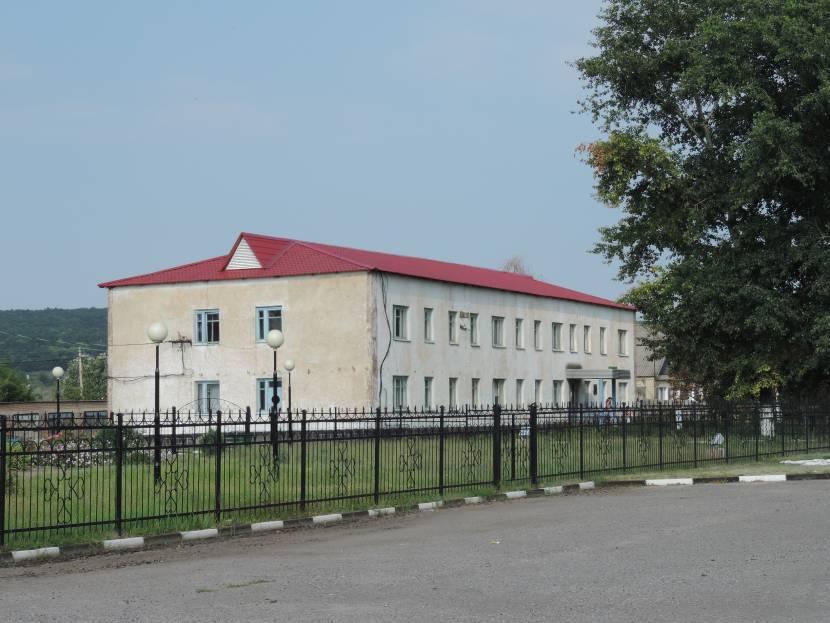 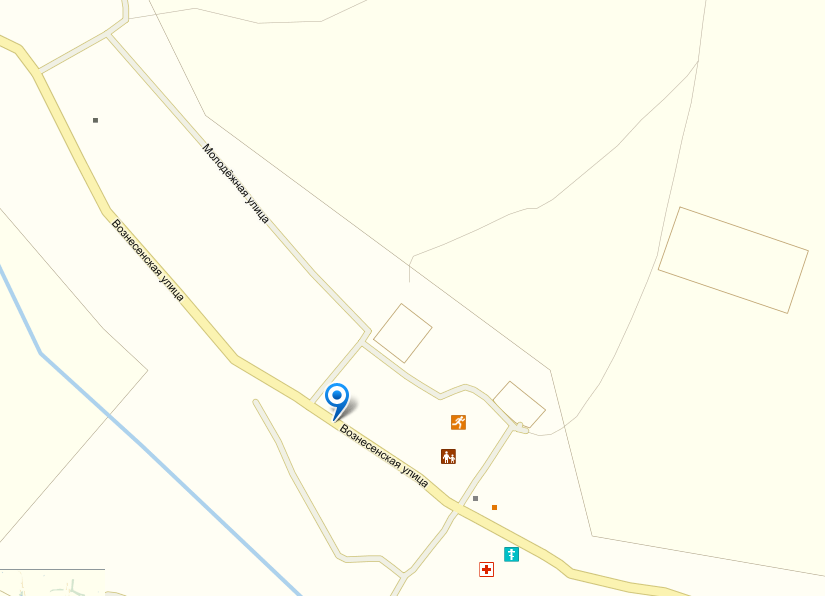 Фото инвестиционной площадки          Схема расположения инвестиционной площадкиКоординаты: 50.013168, 38.677027Название площадкиНазвание площадкиНазвание площадкиНазвание площадкиНазвание площадкиНазвание площадкиНазвание площадкиНазвание площадкиЗдания бывшего гаража Вейделевского райпоЗдания бывшего гаража Вейделевского райпоЗдания бывшего гаража Вейделевского райпоЗдания бывшего гаража Вейделевского райпоЗдания бывшего гаража Вейделевского райпоЗдания бывшего гаража Вейделевского райпоЗдания бывшего гаража Вейделевского райпоМестонахождение (адрес) площадкиМестонахождение (адрес) площадкиМестонахождение (адрес) площадкиМестонахождение (адрес) площадкиМестонахождение (адрес) площадкиМестонахождение (адрес) площадкиМестонахождение (адрес) площадкиМестонахождение (адрес) площадкиБелгородская область, р-н, Вейделевский, п.Вейделевка, ул.ОктябрьскаяБелгородская область, р-н, Вейделевский, п.Вейделевка, ул.ОктябрьскаяБелгородская область, р-н, Вейделевский, п.Вейделевка, ул.ОктябрьскаяБелгородская область, р-н, Вейделевский, п.Вейделевка, ул.ОктябрьскаяБелгородская область, р-н, Вейделевский, п.Вейделевка, ул.ОктябрьскаяБелгородская область, р-н, Вейделевский, п.Вейделевка, ул.ОктябрьскаяБелгородская область, р-н, Вейделевский, п.Вейделевка, ул.ОктябрьскаяТип площадки Тип площадки Тип площадки Тип площадки Тип площадки Тип площадки Тип площадки Тип площадки браунфилдбраунфилдбраунфилдбраунфилдбраунфилдбраунфилдбраунфилд1.Основные сведения о площадке1.Основные сведения о площадке1.Основные сведения о площадке1.Основные сведения о площадке1.Основные сведения о площадке1.Основные сведения о площадке1.Основные сведения о площадке1.Основные сведения о площадке1.Основные сведения о площадке1.Основные сведения о площадке1.Основные сведения о площадке1.Основные сведения о площадке1.Основные сведения о площадке1.Основные сведения о площадке1.Основные сведения о площадке1.1Владелец площадкиВладелец площадкиВладелец площадкиВладелец площадкиВладелец площадкиВладелец площадкиВладелец площадкиОбщество с ограниченной ответственностью «Феникс»Общество с ограниченной ответственностью «Феникс»Общество с ограниченной ответственностью «Феникс»Общество с ограниченной ответственностью «Феникс»Общество с ограниченной ответственностью «Феникс»Общество с ограниченной ответственностью «Феникс»Общество с ограниченной ответственностью «Феникс»1.1.1Юридический (почтовый) адрес, телефон (код города)Юридический (почтовый) адрес, телефон (код города)Юридический (почтовый) адрес, телефон (код города)Юридический (почтовый) адрес, телефон (код города)Юридический (почтовый) адрес, телефон (код города)Юридический (почтовый) адрес, телефон (код города)Юридический (почтовый) адрес, телефон (код города)309720, Российская Федерация, Белгородская область, Вейделевский район, пос. Вейделевка, ул. Центральная, д. 11309720, Российская Федерация, Белгородская область, Вейделевский район, пос. Вейделевка, ул. Центральная, д. 11309720, Российская Федерация, Белгородская область, Вейделевский район, пос. Вейделевка, ул. Центральная, д. 11309720, Российская Федерация, Белгородская область, Вейделевский район, пос. Вейделевка, ул. Центральная, д. 11309720, Российская Федерация, Белгородская область, Вейделевский район, пос. Вейделевка, ул. Центральная, д. 11309720, Российская Федерация, Белгородская область, Вейделевский район, пос. Вейделевка, ул. Центральная, д. 11309720, Российская Федерация, Белгородская область, Вейделевский район, пос. Вейделевка, ул. Центральная, д. 111.1.2Контактное лицо (Ф.И.О.)Контактное лицо (Ф.И.О.)Контактное лицо (Ф.И.О.)Контактное лицо (Ф.И.О.)Контактное лицо (Ф.И.О.)Контактное лицо (Ф.И.О.)Контактное лицо (Ф.И.О.)Шумская Ольга НиколаевнаШумская Ольга НиколаевнаШумская Ольга НиколаевнаШумская Ольга НиколаевнаШумская Ольга НиколаевнаШумская Ольга НиколаевнаШумская Ольга Николаевна1.1.3ДолжностьДолжностьДолжностьДолжностьДолжностьДолжностьДолжностьДиректорДиректорДиректорДиректорДиректорДиректорДиректор1.1.4Телефон (код города), e-mailТелефон (код города), e-mailТелефон (код города), e-mailТелефон (код города), e-mailТелефон (код города), e-mailТелефон (код города), e-mailТелефон (код города), e-mail+7 (4723) 75 57 81/ + 7 (909) 204 75 89 veydraypo@yandex.ru; olgashumskaya3@mail.ru+7 (4723) 75 57 81/ + 7 (909) 204 75 89 veydraypo@yandex.ru; olgashumskaya3@mail.ru+7 (4723) 75 57 81/ + 7 (909) 204 75 89 veydraypo@yandex.ru; olgashumskaya3@mail.ru+7 (4723) 75 57 81/ + 7 (909) 204 75 89 veydraypo@yandex.ru; olgashumskaya3@mail.ru+7 (4723) 75 57 81/ + 7 (909) 204 75 89 veydraypo@yandex.ru; olgashumskaya3@mail.ru+7 (4723) 75 57 81/ + 7 (909) 204 75 89 veydraypo@yandex.ru; olgashumskaya3@mail.ru+7 (4723) 75 57 81/ + 7 (909) 204 75 89 veydraypo@yandex.ru; olgashumskaya3@mail.ru1.2Условия приобретения (пользования) площадкиУсловия приобретения (пользования) площадкиУсловия приобретения (пользования) площадкиУсловия приобретения (пользования) площадкиУсловия приобретения (пользования) площадкиУсловия приобретения (пользования) площадкиУсловия приобретения (пользования) площадки1.2.1Условия аренды (приобретения) участкаУсловия аренды (приобретения) участкаУсловия аренды (приобретения) участкаУсловия аренды (приобретения) участкаУсловия аренды (приобретения) участкаУсловия аренды (приобретения) участкаУсловия аренды (приобретения) участкадоговорныедоговорныедоговорныедоговорныедоговорныедоговорныедоговорные1.2.2Расчетная стоимость арендыРасчетная стоимость арендыРасчетная стоимость арендыРасчетная стоимость арендыРасчетная стоимость арендыРасчетная стоимость арендыРасчетная стоимость аренды20000 в мес20000 в мес20000 в мес20000 в мес20000 в мес20000 в мес20000 в мес1.2.3Прочие затраты, связанные с приобретением площадки Прочие затраты, связанные с приобретением площадки Прочие затраты, связанные с приобретением площадки Прочие затраты, связанные с приобретением площадки Прочие затраты, связанные с приобретением площадки Прочие затраты, связанные с приобретением площадки Прочие затраты, связанные с приобретением площадки отсутствуютотсутствуютотсутствуютотсутствуютотсутствуютотсутствуютотсутствуют1.3Описание земельного участка:Описание земельного участка:Описание земельного участка:Описание земельного участка:Описание земельного участка:Описание земельного участка:Описание земельного участка:31:25:0803014:12831:25:0803014:12831:25:0803014:12831:25:0803014:12831:25:0803014:12831:25:0803014:12831:25:0803014:1281.3.1Площадь земельного участка, гаПлощадь земельного участка, гаПлощадь земельного участка, гаПлощадь земельного участка, гаПлощадь земельного участка, гаПлощадь земельного участка, гаПлощадь земельного участка, га0,47 (4668 кв.м.)0,47 (4668 кв.м.)0,47 (4668 кв.м.)0,47 (4668 кв.м.)0,47 (4668 кв.м.)0,47 (4668 кв.м.)0,47 (4668 кв.м.)1.3.2Форма земельного участкаФорма земельного участкаФорма земельного участкаФорма земельного участкаФорма земельного участкаФорма земельного участкаФорма земельного участкамногоугольнаямногоугольнаямногоугольнаямногоугольнаямногоугольнаямногоугольнаямногоугольная1.3.3Размеры земельного участка: длина и ширина, мРазмеры земельного участка: длина и ширина, мРазмеры земельного участка: длина и ширина, мРазмеры земельного участка: длина и ширина, мРазмеры земельного участка: длина и ширина, мРазмеры земельного участка: длина и ширина, мРазмеры земельного участка: длина и ширина, м50,24х7,46х11,47х1,92х43,64х13,25х27,64х86,64х43,84х61,9050,24х7,46х11,47х1,92х43,64х13,25х27,64х86,64х43,84х61,9050,24х7,46х11,47х1,92х43,64х13,25х27,64х86,64х43,84х61,9050,24х7,46х11,47х1,92х43,64х13,25х27,64х86,64х43,84х61,9050,24х7,46х11,47х1,92х43,64х13,25х27,64х86,64х43,84х61,9050,24х7,46х11,47х1,92х43,64х13,25х27,64х86,64х43,84х61,9050,24х7,46х11,47х1,92х43,64х13,25х27,64х86,64х43,84х61,901.3.4Ограничения по высотеОграничения по высотеОграничения по высотеОграничения по высотеОграничения по высотеОграничения по высотеОграничения по высоте5м5м5м5м5м5м5м1.3.5Возможность расширения земельного участка (да, нет)Возможность расширения земельного участка (да, нет)Возможность расширения земельного участка (да, нет)Возможность расширения земельного участка (да, нет)Возможность расширения земельного участка (да, нет)Возможность расширения земельного участка (да, нет)Возможность расширения земельного участка (да, нет)нетнетнетнетнетнетнет1.3.6Категория земель Категория земель Категория земель Категория земель Категория земель Категория земель Категория земель Земли населенных пунктовЗемли населенных пунктовЗемли населенных пунктовЗемли населенных пунктовЗемли населенных пунктовЗемли населенных пунктовЗемли населенных пунктов1.3.7Функциональная зона Функциональная зона Функциональная зона Функциональная зона Функциональная зона Функциональная зона Функциональная зона производственная, инженерная и транспортная инфраструктурапроизводственная, инженерная и транспортная инфраструктурапроизводственная, инженерная и транспортная инфраструктурапроизводственная, инженерная и транспортная инфраструктурапроизводственная, инженерная и транспортная инфраструктурапроизводственная, инженерная и транспортная инфраструктурапроизводственная, инженерная и транспортная инфраструктура1.3.8Существующие строения на территории участкаСуществующие строения на территории участкаСуществующие строения на территории участкаСуществующие строения на территории участкаСуществующие строения на территории участкаСуществующие строения на территории участкаСуществующие строения на территории участка31:25:0101001:2131:25:0101001:2131:25:0101001:2131:25:0101001:2131:25:0101001:2131:25:0101001:2131:25:0101001:211.3.9Существующие инженерные коммуникации на территории участкаСуществующие инженерные коммуникации на территории участкаСуществующие инженерные коммуникации на территории участкаСуществующие инженерные коммуникации на территории участкаСуществующие инженерные коммуникации на территории участкаСуществующие инженерные коммуникации на территории участкаСуществующие инженерные коммуникации на территории участкаЭлектричество, водопровод, газ, телефон  Электричество, водопровод, газ, телефон  Электричество, водопровод, газ, телефон  Электричество, водопровод, газ, телефон  Электричество, водопровод, газ, телефон  Электричество, водопровод, газ, телефон  Электричество, водопровод, газ, телефон  1.3.10Наличие ограждений и/или видеонаблюдения Наличие ограждений и/или видеонаблюдения Наличие ограждений и/или видеонаблюдения Наличие ограждений и/или видеонаблюдения Наличие ограждений и/или видеонаблюдения Наличие ограждений и/или видеонаблюдения Наличие ограждений и/или видеонаблюдения Есть/естЕсть/естЕсть/естЕсть/естЕсть/естЕсть/естЕсть/ест1.3.11Рельеф земельного участка Рельеф земельного участка Рельеф земельного участка Рельеф земельного участка Рельеф земельного участка Рельеф земельного участка Рельеф земельного участка равнинныйравнинныйравнинныйравнинныйравнинныйравнинныйравнинный1.3.12Вид грунтаВид грунтаВид грунтаВид грунтаВид грунтаВид грунтаВид грунтачерноземчерноземчерноземчерноземчерноземчерноземчернозем1.3.13Глубина промерзания, мГлубина промерзания, мГлубина промерзания, мГлубина промерзания, мГлубина промерзания, мГлубина промерзания, мГлубина промерзания, м1,21,21,21,21,21,21,21.3.14Уровень грунтовых вод, мУровень грунтовых вод, мУровень грунтовых вод, мУровень грунтовых вод, мУровень грунтовых вод, мУровень грунтовых вод, мУровень грунтовых вод, м-------1.3.15Возможность затопления во время паводковВозможность затопления во время паводковВозможность затопления во время паводковВозможность затопления во время паводковВозможность затопления во время паводковВозможность затопления во время паводковВозможность затопления во время паводковотсутствуетотсутствуетотсутствуетотсутствуетотсутствуетотсутствуетотсутствует1.4.Описание близлежащих территорий и их использованияОписание близлежащих территорий и их использованияОписание близлежащих территорий и их использованияОписание близлежащих территорий и их использованияОписание близлежащих территорий и их использованияОписание близлежащих территорий и их использованияОписание близлежащих территорий и их использования1.4.1Расстояние до ближайших жилых домов (км)Расстояние до ближайших жилых домов (км)Расстояние до ближайших жилых домов (км)Расстояние до ближайших жилых домов (км)Расстояние до ближайших жилых домов (км)Расстояние до ближайших жилых домов (км)Расстояние до ближайших жилых домов (км)0,050,050,050,050,050,050,051.4.2Близость к объектам, загрязняющим окружающую среду Близость к объектам, загрязняющим окружающую среду Близость к объектам, загрязняющим окружающую среду Близость к объектам, загрязняющим окружающую среду Близость к объектам, загрязняющим окружающую среду Близость к объектам, загрязняющим окружающую среду Близость к объектам, загрязняющим окружающую среду нетнетнетнетнетнетнет1.4.3Ограничения использования участкаОграничения использования участкаОграничения использования участкаОграничения использования участкаОграничения использования участкаОграничения использования участкаОграничения использования участкаотсутствуют отсутствуют отсутствуют отсутствуют отсутствуют отсутствуют отсутствуют 1.5Виды разрешенного использования, исходя из функционального зонированияВиды разрешенного использования, исходя из функционального зонированияВиды разрешенного использования, исходя из функционального зонированияВиды разрешенного использования, исходя из функционального зонированияВиды разрешенного использования, исходя из функционального зонированияВиды разрешенного использования, исходя из функционального зонированияВиды разрешенного использования, исходя из функционального зонированияДля размещения объектов транспортаДля размещения объектов транспортаДля размещения объектов транспортаДля размещения объектов транспортаДля размещения объектов транспортаДля размещения объектов транспортаДля размещения объектов транспорта1.6Текущее использование площадкиТекущее использование площадкиТекущее использование площадкиТекущее использование площадкиТекущее использование площадкиТекущее использование площадкиТекущее использование площадкиНе используетсяНе используетсяНе используетсяНе используетсяНе используетсяНе используетсяНе используется1.7История использования площадкиИстория использования площадкиИстория использования площадкиИстория использования площадкиИстория использования площадкиИстория использования площадкиИстория использования площадкиБывший гараж  Вейделевского райпоБывший гараж  Вейделевского райпоБывший гараж  Вейделевского райпоБывший гараж  Вейделевского райпоБывший гараж  Вейделевского райпоБывший гараж  Вейделевского райпоБывший гараж  Вейделевского райпо2.Удаленность участка (км)2.Удаленность участка (км)2.Удаленность участка (км)2.Удаленность участка (км)2.Удаленность участка (км)2.Удаленность участка (км)2.Удаленность участка (км)2.Удаленность участка (км)2.Удаленность участка (км)2.Удаленность участка (км)2.Удаленность участка (км)2.Удаленность участка (км)2.Удаленность участка (км)2.Удаленность участка (км)2.Удаленность участка (км)2.1от центра субъекта Российской федерации, в котором находится площадкаот центра субъекта Российской федерации, в котором находится площадкаот центра субъекта Российской федерации, в котором находится площадкаот центра субъекта Российской федерации, в котором находится площадкаот центра субъекта Российской федерации, в котором находится площадкаот центра субъекта Российской федерации, в котором находится площадкаот центра субъекта Российской федерации, в котором находится площадка180 км г. Белгород180 км г. Белгород180 км г. Белгород180 км г. Белгород180 км г. Белгород180 км г. Белгород180 км г. Белгород2.2от центра ближайшего субъекта Российской Федерацииот центра ближайшего субъекта Российской Федерацииот центра ближайшего субъекта Российской Федерацииот центра ближайшего субъекта Российской Федерацииот центра ближайшего субъекта Российской Федерацииот центра ближайшего субъекта Российской Федерацииот центра ближайшего субъекта Российской Федерации230 км г.Воронеж230 км г.Воронеж230 км г.Воронеж230 км г.Воронеж230 км г.Воронеж230 км г.Воронеж230 км г.Воронеж2.3от центра муниципального образования, в котором находится площадкаот центра муниципального образования, в котором находится площадкаот центра муниципального образования, в котором находится площадкаот центра муниципального образования, в котором находится площадкаот центра муниципального образования, в котором находится площадкаот центра муниципального образования, в котором находится площадкаот центра муниципального образования, в котором находится площадка2 км2 км2 км2 км2 км2 км2 км2.4от центра ближайшего муниципального образованияот центра ближайшего муниципального образованияот центра ближайшего муниципального образованияот центра ближайшего муниципального образованияот центра ближайшего муниципального образованияот центра ближайшего муниципального образованияот центра ближайшего муниципального образования25 км г.Валуйки25 км г.Валуйки25 км г.Валуйки25 км г.Валуйки25 км г.Валуйки25 км г.Валуйки25 км г.Валуйки2.5от центра ближайшего населенного пунктаот центра ближайшего населенного пунктаот центра ближайшего населенного пунктаот центра ближайшего населенного пунктаот центра ближайшего населенного пунктаот центра ближайшего населенного пунктаот центра ближайшего населенного пункта10 км п.Викторополь10 км п.Викторополь10 км п.Викторополь10 км п.Викторополь10 км п.Викторополь10 км п.Викторополь10 км п.Викторополь2.6от ближайших автомагистралей и автомобильных дорогот ближайших автомагистралей и автомобильных дорогот ближайших автомагистралей и автомобильных дорогот ближайших автомагистралей и автомобильных дорогот ближайших автомагистралей и автомобильных дорогот ближайших автомагистралей и автомобильных дорогот ближайших автомагистралей и автомобильных дорог0 км Автодорога Белгород - Новый Оскол - Ровеньки0 км Автодорога Белгород - Новый Оскол - Ровеньки0 км Автодорога Белгород - Новый Оскол - Ровеньки0 км Автодорога Белгород - Новый Оскол - Ровеньки0 км Автодорога Белгород - Новый Оскол - Ровеньки0 км Автодорога Белгород - Новый Оскол - Ровеньки0 км Автодорога Белгород - Новый Оскол - Ровеньки2.7от ближайшей железнодорожной станцииот ближайшей железнодорожной станцииот ближайшей железнодорожной станцииот ближайшей железнодорожной станцииот ближайшей железнодорожной станцииот ближайшей железнодорожной станцииот ближайшей железнодорожной станции25 км г.Валуйки25 км г.Валуйки25 км г.Валуйки25 км г.Валуйки25 км г.Валуйки25 км г.Валуйки25 км г.Валуйки3.Доступ к площадке3.Доступ к площадке3.Доступ к площадке3.Доступ к площадке3.Доступ к площадке3.Доступ к площадке3.Доступ к площадке3.Доступ к площадке3.Доступ к площадке3.Доступ к площадке3.Доступ к площадке3.Доступ к площадке3.Доступ к площадке3.Доступ к площадке3.Доступ к площадке3.1Автомобильное сообщениеАвтомобильное сообщениеАвтомобильное сообщениеАвтомобильное сообщениеАвтомобильное сообщениеАвтомобильное сообщениеАвтомобильное сообщениеАвтомобильное сообщениеАвтомобильное сообщениеАвтомобильное сообщениеАвтомобильное сообщениеАвтомобильное сообщениеАвтомобильное сообщениеАвтомобильное сообщение3.1.1Описание всех существующих автомобильных дорог ведущих к участкуОписание всех существующих автомобильных дорог ведущих к участкуОписание всех существующих автомобильных дорог ведущих к участкуОписание всех существующих автомобильных дорог ведущих к участкуОписание всех существующих автомобильных дорог ведущих к участкуОписание всех существующих автомобильных дорог ведущих к участкуОписание всех существующих автомобильных дорог ведущих к участкуДорога с твердым покрытиемДорога с твердым покрытиемДорога с твердым покрытиемДорога с твердым покрытиемДорога с твердым покрытиемДорога с твердым покрытиемДорога с твердым покрытием3.2. Железнодорожное сообщение3.2. Железнодорожное сообщение3.2. Железнодорожное сообщение3.2. Железнодорожное сообщение3.2. Железнодорожное сообщение3.2. Железнодорожное сообщение3.2. Железнодорожное сообщение3.2. Железнодорожное сообщение3.2. Железнодорожное сообщение3.2. Железнодорожное сообщение3.2. Железнодорожное сообщение3.2. Железнодорожное сообщение3.2. Железнодорожное сообщение3.2. Железнодорожное сообщение3.2. Железнодорожное сообщение3.2.1Описание железнодорожных подъездных путей (тип, протяженность, другое); при их отсутствии - информация о возможности строительства ветки от ближайшей железной дороги, расстояние до точки, откуда возможно ответвлениеОписание железнодорожных подъездных путей (тип, протяженность, другое); при их отсутствии - информация о возможности строительства ветки от ближайшей железной дороги, расстояние до точки, откуда возможно ответвлениеОписание железнодорожных подъездных путей (тип, протяженность, другое); при их отсутствии - информация о возможности строительства ветки от ближайшей железной дороги, расстояние до точки, откуда возможно ответвлениеОписание железнодорожных подъездных путей (тип, протяженность, другое); при их отсутствии - информация о возможности строительства ветки от ближайшей железной дороги, расстояние до точки, откуда возможно ответвлениеОписание железнодорожных подъездных путей (тип, протяженность, другое); при их отсутствии - информация о возможности строительства ветки от ближайшей железной дороги, расстояние до точки, откуда возможно ответвлениеОписание железнодорожных подъездных путей (тип, протяженность, другое); при их отсутствии - информация о возможности строительства ветки от ближайшей железной дороги, расстояние до точки, откуда возможно ответвлениеОписание железнодорожных подъездных путей (тип, протяженность, другое); при их отсутствии - информация о возможности строительства ветки от ближайшей железной дороги, расстояние до точки, откуда возможно ответвлениенетнетнетнетнетнетнет3.3Иное сообщениеИное сообщениеИное сообщениеИное сообщениеИное сообщениеИное сообщениеИное сообщение4.Основные параметры зданий и сооружений, расположенных на площадке4.Основные параметры зданий и сооружений, расположенных на площадке4.Основные параметры зданий и сооружений, расположенных на площадке4.Основные параметры зданий и сооружений, расположенных на площадке4.Основные параметры зданий и сооружений, расположенных на площадке4.Основные параметры зданий и сооружений, расположенных на площадке4.Основные параметры зданий и сооружений, расположенных на площадке4.Основные параметры зданий и сооружений, расположенных на площадке4.Основные параметры зданий и сооружений, расположенных на площадке4.Основные параметры зданий и сооружений, расположенных на площадке4.Основные параметры зданий и сооружений, расположенных на площадке4.Основные параметры зданий и сооружений, расположенных на площадке4.Основные параметры зданий и сооружений, расположенных на площадке4.Основные параметры зданий и сооружений, расположенных на площадке4.Основные параметры зданий и сооружений, расположенных на площадкеНаименование здания, сооруженияПлощадь, кв. мПлощадь, кв. мДлина, ширина, сетка колоннЭтажностьВысота этажа, мВысота этажа, мВысота этажа, мСтроительный материал конструкцийСтроительный материал конструкцийСтепень износа, %Возможность расширенияВозможность расширенияИспользование в настоящее время4.1Здание бывшегогаража(если несколько, описать все)1189,01189,031,30х31,8528,5 -2х этажей8,5 -2х этажей8,5 -2х этажейКирпич, металлКирпич, металл20естьестьнет5.Собственные транспортные коммуникации (на территории площадки)5.Собственные транспортные коммуникации (на территории площадки)5.Собственные транспортные коммуникации (на территории площадки)5.Собственные транспортные коммуникации (на территории площадки)5.Собственные транспортные коммуникации (на территории площадки)5.Собственные транспортные коммуникации (на территории площадки)5.Собственные транспортные коммуникации (на территории площадки)5.Собственные транспортные коммуникации (на территории площадки)5.Собственные транспортные коммуникации (на территории площадки)5.Собственные транспортные коммуникации (на территории площадки)5.Собственные транспортные коммуникации (на территории площадки)5.Собственные транспортные коммуникации (на территории площадки)5.Собственные транспортные коммуникации (на территории площадки)5.Собственные транспортные коммуникации (на территории площадки)5.Собственные транспортные коммуникации (на территории площадки)5.1Тип коммуникацииТип коммуникацииТип коммуникацииТип коммуникацииТип коммуникацииТип коммуникацииТип коммуникацииТип коммуникацииНаличие (есть, нет)Наличие (есть, нет)Наличие (есть, нет)Наличие (есть, нет)Наличие (есть, нет)Наличие (есть, нет)5.1.1Автодорога (тип, покрытие, протяженность и т.д.)Автодорога (тип, покрытие, протяженность и т.д.)Автодорога (тип, покрытие, протяженность и т.д.)Автодорога (тип, покрытие, протяженность и т.д.)Автодорога (тип, покрытие, протяженность и т.д.)Автодорога (тип, покрытие, протяженность и т.д.)Автодорога (тип, покрытие, протяженность и т.д.)Автодорога (тип, покрытие, протяженность и т.д.)Дорога с твердым покрытиемДорога с твердым покрытиемДорога с твердым покрытиемДорога с твердым покрытиемДорога с твердым покрытиемДорога с твердым покрытием5.1.2Ж/д. ветка (тип, протяженность и т.д.)Ж/д. ветка (тип, протяженность и т.д.)Ж/д. ветка (тип, протяженность и т.д.)Ж/д. ветка (тип, протяженность и т.д.)Ж/д. ветка (тип, протяженность и т.д.)Ж/д. ветка (тип, протяженность и т.д.)Ж/д. ветка (тип, протяженность и т.д.)Ж/д. ветка (тип, протяженность и т.д.)нетнетнетнетнетнет5.1.3Сети телекоммуникаций (телефон, интернет, иное)Сети телекоммуникаций (телефон, интернет, иное)Сети телекоммуникаций (телефон, интернет, иное)Сети телекоммуникаций (телефон, интернет, иное)Сети телекоммуникаций (телефон, интернет, иное)Сети телекоммуникаций (телефон, интернет, иное)Сети телекоммуникаций (телефон, интернет, иное)Сети телекоммуникаций (телефон, интернет, иное)телефонтелефонтелефонтелефонтелефонтелефон6.Характеристика инженерной инфраструктуры6.Характеристика инженерной инфраструктуры6.Характеристика инженерной инфраструктуры6.Характеристика инженерной инфраструктуры6.Характеристика инженерной инфраструктуры6.Характеристика инженерной инфраструктуры6.Характеристика инженерной инфраструктуры6.Характеристика инженерной инфраструктуры6.Характеристика инженерной инфраструктуры6.Характеристика инженерной инфраструктуры6.Характеристика инженерной инфраструктуры6.Характеристика инженерной инфраструктуры6.Характеристика инженерной инфраструктуры6.Характеристика инженерной инфраструктуры6.Характеристика инженерной инфраструктурыВид инфраструктурыВид инфраструктурыЕд. измеренияЕд. измеренияУдаленность источника подключения, характеристика сетей и объектов инфраструктурыУдаленность источника подключения, характеристика сетей и объектов инфраструктурыСвободная мощность,или необходимые усовершенствования для возможностиподключенияСвободная мощность,или необходимые усовершенствования для возможностиподключенияСвободная мощность,или необходимые усовершенствования для возможностиподключенияТарифна подключениеТарифна подключениеТарифна подключениеПоставщики услуг(с указанием контактной информации)Поставщики услуг(с указанием контактной информации)6.1ГазГазм3м30,003мПа/60м0,003мПа/60м---от 58505 р.(в зависимости от потребляемой мощности)от 58505 р.(в зависимости от потребляемой мощности)от 58505 р.(в зависимости от потребляемой мощности)ООО «Газпром Межрегионгаз»8(47236)6-29-08Белгородская обл, г.Валуйки, ул.М.Горького, д.31БООО «Газпром Межрегионгаз»8(47236)6-29-08Белгородская обл, г.Валуйки, ул.М.Горького, д.31Б6.2ЭлектроэнергияЭлектроэнергиякВткВт33252525Стоимость подключения рассчитывается в рамках заключенного типового договораоб осуществлении технологического присоединенияк электрическим сетямСтоимость подключения рассчитывается в рамках заключенного типового договораоб осуществлении технологического присоединенияк электрическим сетямСтоимость подключения рассчитывается в рамках заключенного типового договораоб осуществлении технологического присоединенияк электрическим сетямАО «Белгородэнергосбыт»контактный телефон: 8(47237)54555АО «Белгородэнергосбыт»контактный телефон: 8(47237)545556.3ВодоснабжениеВодоснабжение-------Стоимость подключения рассчитывается в рамках заключенного типового договораоб осуществлении технологического присоединенияк сетям водоснабженияСтоимость подключения рассчитывается в рамках заключенного типового договораоб осуществлении технологического присоединенияк сетям водоснабженияСтоимость подключения рассчитывается в рамках заключенного типового договораоб осуществлении технологического присоединенияк сетям водоснабженияПП «Вейделевский район» Филиал «Восточный» ГУП «Белоблводоканал» 8(47237) 5-56-39ПП «Вейделевский район» Филиал «Восточный» ГУП «Белоблводоканал» 8(47237) 5-56-396.4ВодоотведениеВодоотведение----автономноеавтономноеавтономное-----6.5Очистные сооруженияОчистные сооружениянетнет----------6.6ОтоплениеОтоплениеГкалГкал0,147970,147972,862,862,86отсутствуетотсутствуетотсутствуетООО «Вейделевские тепловые сети» тел 5-57-30ООО «Вейделевские тепловые сети» тел 5-57-307.Трудовые ресурсы7.Трудовые ресурсы7.Трудовые ресурсы7.Трудовые ресурсы7.Трудовые ресурсы7.Трудовые ресурсы7.Трудовые ресурсы7.Трудовые ресурсы7.Трудовые ресурсы7.Трудовые ресурсы7.Трудовые ресурсы7.Трудовые ресурсы7.Трудовые ресурсы7.Трудовые ресурсы7.Трудовые ресурсы7.1Численность трудоспособного населения ближайшего населенного пункта, чел.Численность трудоспособного населения ближайшего населенного пункта, чел.Численность трудоспособного населения ближайшего населенного пункта, чел.Численность трудоспособного населения ближайшего населенного пункта, чел.Численность трудоспособного населения ближайшего населенного пункта, чел.Численность трудоспособного населения ближайшего населенного пункта, чел.Численность трудоспособного населения ближайшего населенного пункта, чел.Численность трудоспособного населения ближайшего населенного пункта, чел.Численность трудоспособного населения ближайшего населенного пункта, чел.7457457457457457.2Численность трудоспособного населения муниципального образования, в котором находится площадка, чел.Численность трудоспособного населения муниципального образования, в котором находится площадка, чел.Численность трудоспособного населения муниципального образования, в котором находится площадка, чел.Численность трудоспособного населения муниципального образования, в котором находится площадка, чел.Численность трудоспособного населения муниципального образования, в котором находится площадка, чел.Численность трудоспособного населения муниципального образования, в котором находится площадка, чел.Численность трудоспособного населения муниципального образования, в котором находится площадка, чел.Численность трудоспособного населения муниципального образования, в котором находится площадка, чел.Численность трудоспособного населения муниципального образования, в котором находится площадка, чел.971397139713971397137.3Численность трудоспособного населения соседних муниципальных образований, чел.Численность трудоспособного населения соседних муниципальных образований, чел.Численность трудоспособного населения соседних муниципальных образований, чел.Численность трудоспособного населения соседних муниципальных образований, чел.Численность трудоспособного населения соседних муниципальных образований, чел.Численность трудоспособного населения соседних муниципальных образований, чел.Численность трудоспособного населения соседних муниципальных образований, чел.Численность трудоспособного населения соседних муниципальных образований, чел.Численность трудоспособного населения соседних муниципальных образований, чел.1962319623196231962319623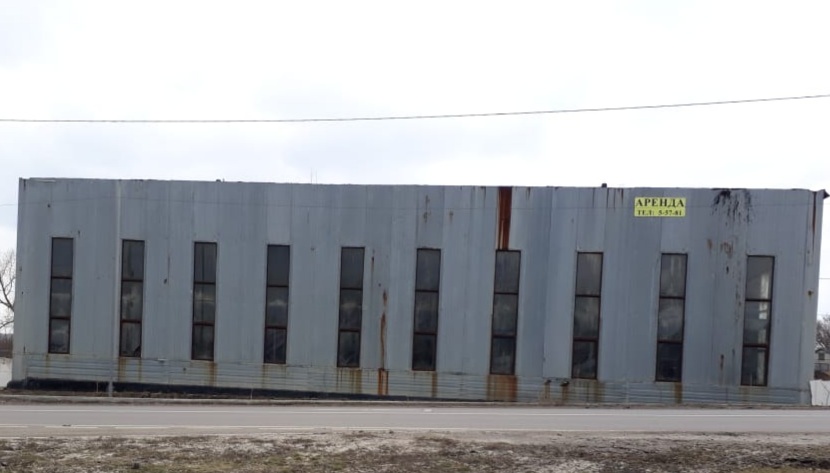 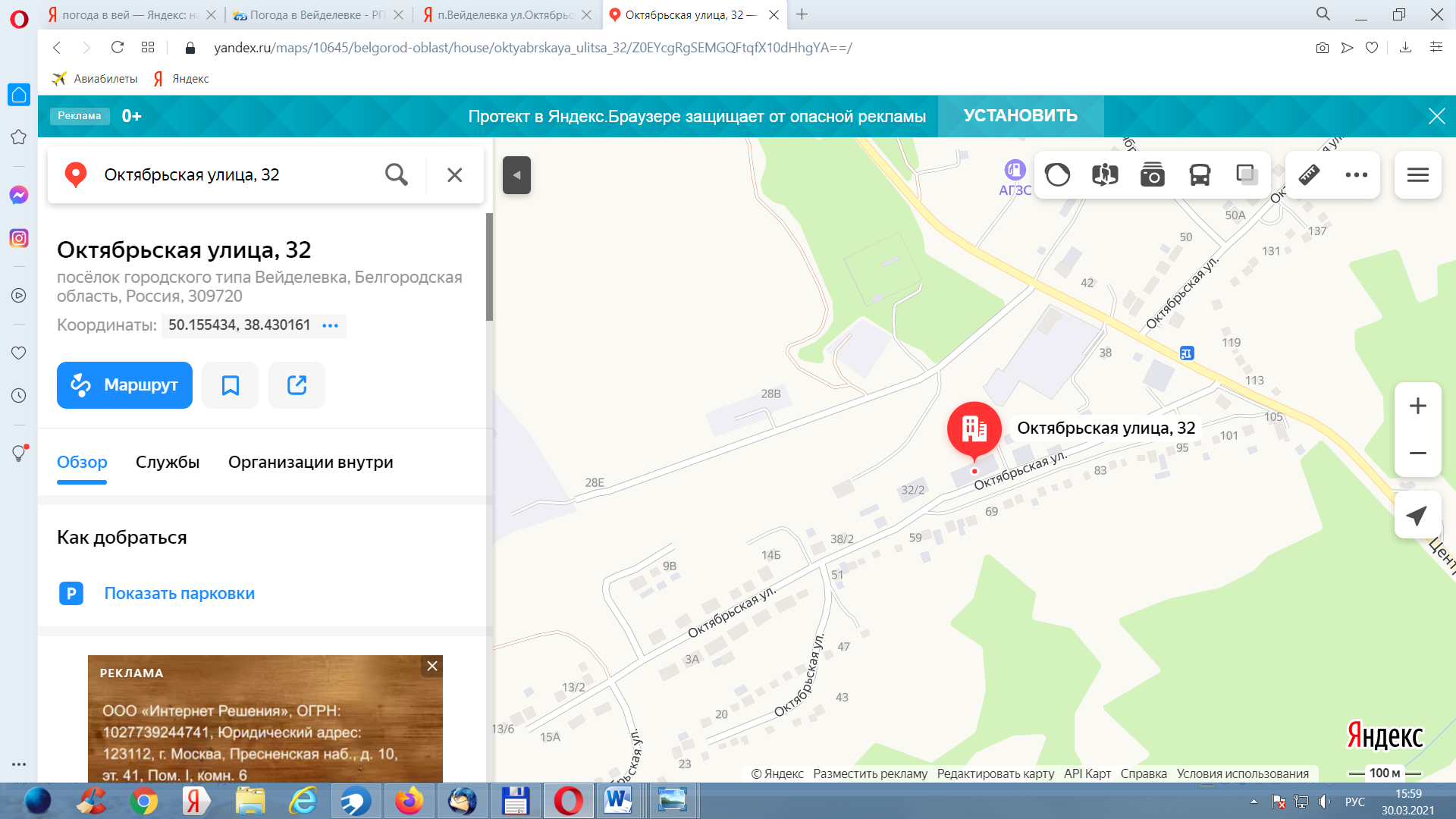 Фото инвестиционной площадки          Схема расположения инвестиционной площадкиКоординаты: 50.155434, 38.430161Название площадкиНазвание площадкиНазвание площадкиНазвание площадкиНазвание площадкиНазвание площадкиНазвание площадкиНазвание площадкиПомещение бывшего холодильника Вейделевского  районного потребительского  кооперативаПомещение бывшего холодильника Вейделевского  районного потребительского  кооперативаПомещение бывшего холодильника Вейделевского  районного потребительского  кооперативаПомещение бывшего холодильника Вейделевского  районного потребительского  кооперативаПомещение бывшего холодильника Вейделевского  районного потребительского  кооперативаПомещение бывшего холодильника Вейделевского  районного потребительского  кооперативаПомещение бывшего холодильника Вейделевского  районного потребительского  кооперативаМестонахождение (адрес) площадкиМестонахождение (адрес) площадкиМестонахождение (адрес) площадкиМестонахождение (адрес) площадкиМестонахождение (адрес) площадкиМестонахождение (адрес) площадкиМестонахождение (адрес) площадкиМестонахождение (адрес) площадкиБелгородская область, р-н Вейделевский, п. Вейделевка, ул. Октябрьская, д. 34Белгородская область, р-н Вейделевский, п. Вейделевка, ул. Октябрьская, д. 34Белгородская область, р-н Вейделевский, п. Вейделевка, ул. Октябрьская, д. 34Белгородская область, р-н Вейделевский, п. Вейделевка, ул. Октябрьская, д. 34Белгородская область, р-н Вейделевский, п. Вейделевка, ул. Октябрьская, д. 34Белгородская область, р-н Вейделевский, п. Вейделевка, ул. Октябрьская, д. 34Белгородская область, р-н Вейделевский, п. Вейделевка, ул. Октябрьская, д. 34Тип площадки Тип площадки Тип площадки Тип площадки Тип площадки Тип площадки Тип площадки Тип площадки браунфилдбраунфилдбраунфилдбраунфилдбраунфилдбраунфилдбраунфилд1.Основные сведения о площадке1.Основные сведения о площадке1.Основные сведения о площадке1.Основные сведения о площадке1.Основные сведения о площадке1.Основные сведения о площадке1.Основные сведения о площадке1.Основные сведения о площадке1.Основные сведения о площадке1.Основные сведения о площадке1.Основные сведения о площадке1.Основные сведения о площадке1.Основные сведения о площадке1.Основные сведения о площадке1.Основные сведения о площадке1.1Владелец площадкиВладелец площадкиВладелец площадкиВладелец площадкиВладелец площадкиВладелец площадкиВладелец площадкиВейделевский районный потребительский кооперативВейделевский районный потребительский кооперативВейделевский районный потребительский кооперативВейделевский районный потребительский кооперативВейделевский районный потребительский кооперативВейделевский районный потребительский кооперативВейделевский районный потребительский кооператив1.1.1Юридический (почтовый) адрес, телефон (код города)Юридический (почтовый) адрес, телефон (код города)Юридический (почтовый) адрес, телефон (код города)Юридический (почтовый) адрес, телефон (код города)Юридический (почтовый) адрес, телефон (код города)Юридический (почтовый) адрес, телефон (код города)Юридический (почтовый) адрес, телефон (код города)309720, Российская Федерация, Белгородская область, Вейделевский район, пос. Вейделевка, ул. Центральная, д. 11309720, Российская Федерация, Белгородская область, Вейделевский район, пос. Вейделевка, ул. Центральная, д. 11309720, Российская Федерация, Белгородская область, Вейделевский район, пос. Вейделевка, ул. Центральная, д. 11309720, Российская Федерация, Белгородская область, Вейделевский район, пос. Вейделевка, ул. Центральная, д. 11309720, Российская Федерация, Белгородская область, Вейделевский район, пос. Вейделевка, ул. Центральная, д. 11309720, Российская Федерация, Белгородская область, Вейделевский район, пос. Вейделевка, ул. Центральная, д. 11309720, Российская Федерация, Белгородская область, Вейделевский район, пос. Вейделевка, ул. Центральная, д. 111.1.2Контактное лицо (Ф.И.О.)Контактное лицо (Ф.И.О.)Контактное лицо (Ф.И.О.)Контактное лицо (Ф.И.О.)Контактное лицо (Ф.И.О.)Контактное лицо (Ф.И.О.)Контактное лицо (Ф.И.О.)Тарасенко Сергей АнатольевичТарасенко Сергей АнатольевичТарасенко Сергей АнатольевичТарасенко Сергей АнатольевичТарасенко Сергей АнатольевичТарасенко Сергей АнатольевичТарасенко Сергей Анатольевич1.1.3ДолжностьДолжностьДолжностьДолжностьДолжностьДолжностьДолжностьпредседатель правленияпредседатель правленияпредседатель правленияпредседатель правленияпредседатель правленияпредседатель правленияпредседатель правления1.1.4Телефон (код города), e-mailТелефон (код города), e-mailТелефон (код города), e-mailТелефон (код города), e-mailТелефон (код города), e-mailТелефон (код города), e-mailТелефон (код города), e-mail+7 (4723) 75 57 81 / veydraypo@yandex.ru;+7 (4723) 75 57 81 / veydraypo@yandex.ru;+7 (4723) 75 57 81 / veydraypo@yandex.ru;+7 (4723) 75 57 81 / veydraypo@yandex.ru;+7 (4723) 75 57 81 / veydraypo@yandex.ru;+7 (4723) 75 57 81 / veydraypo@yandex.ru;+7 (4723) 75 57 81 / veydraypo@yandex.ru;1.2Условия приобретения (пользования) площадкиУсловия приобретения (пользования) площадкиУсловия приобретения (пользования) площадкиУсловия приобретения (пользования) площадкиУсловия приобретения (пользования) площадкиУсловия приобретения (пользования) площадкиУсловия приобретения (пользования) площадки1.2.1Условия аренды (приобретения) участкаУсловия аренды (приобретения) участкаУсловия аренды (приобретения) участкаУсловия аренды (приобретения) участкаУсловия аренды (приобретения) участкаУсловия аренды (приобретения) участкаУсловия аренды (приобретения) участкадоговорныедоговорныедоговорныедоговорныедоговорныедоговорныедоговорные1.2.2Расчетная стоимость арендыРасчетная стоимость арендыРасчетная стоимость арендыРасчетная стоимость арендыРасчетная стоимость арендыРасчетная стоимость арендыРасчетная стоимость аренды100001000010000100001000010000100001.2.3Прочие затраты, связанные с приобретением площадки Прочие затраты, связанные с приобретением площадки Прочие затраты, связанные с приобретением площадки Прочие затраты, связанные с приобретением площадки Прочие затраты, связанные с приобретением площадки Прочие затраты, связанные с приобретением площадки Прочие затраты, связанные с приобретением площадки отсутствуютотсутствуютотсутствуютотсутствуютотсутствуютотсутствуютотсутствуют1.3Описание земельного участка:Описание земельного участка:Описание земельного участка:Описание земельного участка:Описание земельного участка:Описание земельного участка:Описание земельного участка:31:25:0803014:5331:25:0803014:5331:25:0803014:5331:25:0803014:5331:25:0803014:5331:25:0803014:5331:25:0803014:531.3.1Площадь земельного участка, гаПлощадь земельного участка, гаПлощадь земельного участка, гаПлощадь земельного участка, гаПлощадь земельного участка, гаПлощадь земельного участка, гаПлощадь земельного участка, га0,12 (1189 кв.м.)0,12 (1189 кв.м.)0,12 (1189 кв.м.)0,12 (1189 кв.м.)0,12 (1189 кв.м.)0,12 (1189 кв.м.)0,12 (1189 кв.м.)1.3.2Форма земельного участкаФорма земельного участкаФорма земельного участкаФорма земельного участкаФорма земельного участкаФорма земельного участкаФорма земельного участкачетырехугольнаячетырехугольнаячетырехугольнаячетырехугольнаячетырехугольнаячетырехугольнаячетырехугольная1.3.3Размеры земельного участка: длина и ширина, мРазмеры земельного участка: длина и ширина, мРазмеры земельного участка: длина и ширина, мРазмеры земельного участка: длина и ширина, мРазмеры земельного участка: длина и ширина, мРазмеры земельного участка: длина и ширина, мРазмеры земельного участка: длина и ширина, м31,59х36,7х33,85х36,0431,59х36,7х33,85х36,0431,59х36,7х33,85х36,0431,59х36,7х33,85х36,0431,59х36,7х33,85х36,0431,59х36,7х33,85х36,0431,59х36,7х33,85х36,041.3.4Ограничения по высотеОграничения по высотеОграничения по высотеОграничения по высотеОграничения по высотеОграничения по высотеОграничения по высоте5 м5 м5 м5 м5 м5 м5 м1.3.5Возможность расширения земельного участка (да, нет)Возможность расширения земельного участка (да, нет)Возможность расширения земельного участка (да, нет)Возможность расширения земельного участка (да, нет)Возможность расширения земельного участка (да, нет)Возможность расширения земельного участка (да, нет)Возможность расширения земельного участка (да, нет)нетнетнетнетнетнетнет1.3.6Категория земель Категория земель Категория земель Категория земель Категория земель Категория земель Категория земель Земли населенных пунктовЗемли населенных пунктовЗемли населенных пунктовЗемли населенных пунктовЗемли населенных пунктовЗемли населенных пунктовЗемли населенных пунктов1.3.7Функциональная зона Функциональная зона Функциональная зона Функциональная зона Функциональная зона Функциональная зона Функциональная зона Производственная, инженерная и транспортная инфраструктураПроизводственная, инженерная и транспортная инфраструктураПроизводственная, инженерная и транспортная инфраструктураПроизводственная, инженерная и транспортная инфраструктураПроизводственная, инженерная и транспортная инфраструктураПроизводственная, инженерная и транспортная инфраструктураПроизводственная, инженерная и транспортная инфраструктура1.3.8Существующие строения на территории участкаСуществующие строения на территории участкаСуществующие строения на территории участкаСуществующие строения на территории участкаСуществующие строения на территории участкаСуществующие строения на территории участкаСуществующие строения на территории участкаимеютсяимеютсяимеютсяимеютсяимеютсяимеютсяимеются1.3.9Существующие инженерные коммуникации на территории участкаСуществующие инженерные коммуникации на территории участкаСуществующие инженерные коммуникации на территории участкаСуществующие инженерные коммуникации на территории участкаСуществующие инженерные коммуникации на территории участкаСуществующие инженерные коммуникации на территории участкаСуществующие инженерные коммуникации на территории участкаЭлектричествоЭлектричествоЭлектричествоЭлектричествоЭлектричествоЭлектричествоЭлектричество1.3.10Наличие ограждений и/или видеонаблюдения Наличие ограждений и/или видеонаблюдения Наличие ограждений и/или видеонаблюдения Наличие ограждений и/или видеонаблюдения Наличие ограждений и/или видеонаблюдения Наличие ограждений и/или видеонаблюдения Наличие ограждений и/или видеонаблюдения Нет/нетНет/нетНет/нетНет/нетНет/нетНет/нетНет/нет1.3.11Рельеф земельного участка Рельеф земельного участка Рельеф земельного участка Рельеф земельного участка Рельеф земельного участка Рельеф земельного участка Рельеф земельного участка равнинныйравнинныйравнинныйравнинныйравнинныйравнинныйравнинный1.3.12Вид грунтаВид грунтаВид грунтаВид грунтаВид грунтаВид грунтаВид грунтачерноземчерноземчерноземчерноземчерноземчерноземчернозем1.3.13Глубина промерзания, мГлубина промерзания, мГлубина промерзания, мГлубина промерзания, мГлубина промерзания, мГлубина промерзания, мГлубина промерзания, м1,2 1,2 1,2 1,2 1,2 1,2 1,2 1.3.14Уровень грунтовых вод, мУровень грунтовых вод, мУровень грунтовых вод, мУровень грунтовых вод, мУровень грунтовых вод, мУровень грунтовых вод, мУровень грунтовых вод, м-------1.3.15Возможность затопления во время паводковВозможность затопления во время паводковВозможность затопления во время паводковВозможность затопления во время паводковВозможность затопления во время паводковВозможность затопления во время паводковВозможность затопления во время паводковотсутствуетотсутствуетотсутствуетотсутствуетотсутствуетотсутствуетотсутствует1.4.Описание близлежащих территорий и их использованияОписание близлежащих территорий и их использованияОписание близлежащих территорий и их использованияОписание близлежащих территорий и их использованияОписание близлежащих территорий и их использованияОписание близлежащих территорий и их использованияОписание близлежащих территорий и их использования1.4.1Расстояние до ближайших жилых домов (км)Расстояние до ближайших жилых домов (км)Расстояние до ближайших жилых домов (км)Расстояние до ближайших жилых домов (км)Расстояние до ближайших жилых домов (км)Расстояние до ближайших жилых домов (км)Расстояние до ближайших жилых домов (км)200 м200 м200 м200 м200 м200 м200 м1.4.2Близость к объектам, загрязняющим окружающую среду Близость к объектам, загрязняющим окружающую среду Близость к объектам, загрязняющим окружающую среду Близость к объектам, загрязняющим окружающую среду Близость к объектам, загрязняющим окружающую среду Близость к объектам, загрязняющим окружающую среду Близость к объектам, загрязняющим окружающую среду нетнетнетнетнетнетнет1.4.3Ограничения использования участкаОграничения использования участкаОграничения использования участкаОграничения использования участкаОграничения использования участкаОграничения использования участкаОграничения использования участкаотсутствуют  отсутствуют  отсутствуют  отсутствуют  отсутствуют  отсутствуют  отсутствуют  1.5Виды разрешенного использования, исходя из функционального зонированияВиды разрешенного использования, исходя из функционального зонированияВиды разрешенного использования, исходя из функционального зонированияВиды разрешенного использования, исходя из функционального зонированияВиды разрешенного использования, исходя из функционального зонированияВиды разрешенного использования, исходя из функционального зонированияВиды разрешенного использования, исходя из функционального зонированияДля объектов общественно-делового значенияДля объектов общественно-делового значенияДля объектов общественно-делового значенияДля объектов общественно-делового значенияДля объектов общественно-делового значенияДля объектов общественно-делового значенияДля объектов общественно-делового значения1.6Текущее использование площадкиТекущее использование площадкиТекущее использование площадкиТекущее использование площадкиТекущее использование площадкиТекущее использование площадкиТекущее использование площадкиНе используетсяНе используетсяНе используетсяНе используетсяНе используетсяНе используетсяНе используется1.7История использования площадкиИстория использования площадкиИстория использования площадкиИстория использования площадкиИстория использования площадкиИстория использования площадкиИстория использования площадкиПомещение бывшего холодильника  Вейделевского  районного потребительского  кооперативаПомещение бывшего холодильника  Вейделевского  районного потребительского  кооперативаПомещение бывшего холодильника  Вейделевского  районного потребительского  кооперативаПомещение бывшего холодильника  Вейделевского  районного потребительского  кооперативаПомещение бывшего холодильника  Вейделевского  районного потребительского  кооперативаПомещение бывшего холодильника  Вейделевского  районного потребительского  кооперативаПомещение бывшего холодильника  Вейделевского  районного потребительского  кооператива2.Удаленность участка (км)2.Удаленность участка (км)2.Удаленность участка (км)2.Удаленность участка (км)2.Удаленность участка (км)2.Удаленность участка (км)2.Удаленность участка (км)2.Удаленность участка (км)2.Удаленность участка (км)2.Удаленность участка (км)2.Удаленность участка (км)2.Удаленность участка (км)2.Удаленность участка (км)2.Удаленность участка (км)2.Удаленность участка (км)2.1от центра субъекта Российской федерации, в котором находится площадкаот центра субъекта Российской федерации, в котором находится площадкаот центра субъекта Российской федерации, в котором находится площадкаот центра субъекта Российской федерации, в котором находится площадкаот центра субъекта Российской федерации, в котором находится площадкаот центра субъекта Российской федерации, в котором находится площадкаот центра субъекта Российской федерации, в котором находится площадка180 км г. Белгород180 км г. Белгород180 км г. Белгород180 км г. Белгород180 км г. Белгород180 км г. Белгород180 км г. Белгород2.2от центра ближайшего субъекта Российской Федерацииот центра ближайшего субъекта Российской Федерацииот центра ближайшего субъекта Российской Федерацииот центра ближайшего субъекта Российской Федерацииот центра ближайшего субъекта Российской Федерацииот центра ближайшего субъекта Российской Федерацииот центра ближайшего субъекта Российской Федерации230 км г.Воронеж230 км г.Воронеж230 км г.Воронеж230 км г.Воронеж230 км г.Воронеж230 км г.Воронеж230 км г.Воронеж2.3от центра муниципального образования, в котором находится площадкаот центра муниципального образования, в котором находится площадкаот центра муниципального образования, в котором находится площадкаот центра муниципального образования, в котором находится площадкаот центра муниципального образования, в котором находится площадкаот центра муниципального образования, в котором находится площадкаот центра муниципального образования, в котором находится площадка2 км2 км2 км2 км2 км2 км2 км2.4от центра ближайшего муниципального образованияот центра ближайшего муниципального образованияот центра ближайшего муниципального образованияот центра ближайшего муниципального образованияот центра ближайшего муниципального образованияот центра ближайшего муниципального образованияот центра ближайшего муниципального образования25 км г.Валуйки25 км г.Валуйки25 км г.Валуйки25 км г.Валуйки25 км г.Валуйки25 км г.Валуйки25 км г.Валуйки2.5от центра ближайшего населенного пунктаот центра ближайшего населенного пунктаот центра ближайшего населенного пунктаот центра ближайшего населенного пунктаот центра ближайшего населенного пунктаот центра ближайшего населенного пунктаот центра ближайшего населенного пункта10 км п.Викторополь10 км п.Викторополь10 км п.Викторополь10 км п.Викторополь10 км п.Викторополь10 км п.Викторополь10 км п.Викторополь2.6от ближайших автомагистралей и автомобильных дорогот ближайших автомагистралей и автомобильных дорогот ближайших автомагистралей и автомобильных дорогот ближайших автомагистралей и автомобильных дорогот ближайших автомагистралей и автомобильных дорогот ближайших автомагистралей и автомобильных дорогот ближайших автомагистралей и автомобильных дорог0 км Автодорога Белгород - Новый Оскол - Ровеньки0 км Автодорога Белгород - Новый Оскол - Ровеньки0 км Автодорога Белгород - Новый Оскол - Ровеньки0 км Автодорога Белгород - Новый Оскол - Ровеньки0 км Автодорога Белгород - Новый Оскол - Ровеньки0 км Автодорога Белгород - Новый Оскол - Ровеньки0 км Автодорога Белгород - Новый Оскол - Ровеньки2.7от ближайшей железнодорожной станцииот ближайшей железнодорожной станцииот ближайшей железнодорожной станцииот ближайшей железнодорожной станцииот ближайшей железнодорожной станцииот ближайшей железнодорожной станцииот ближайшей железнодорожной станции25 км г.Валуйки25 км г.Валуйки25 км г.Валуйки25 км г.Валуйки25 км г.Валуйки25 км г.Валуйки25 км г.Валуйки3.Доступ к площадке3.Доступ к площадке3.Доступ к площадке3.Доступ к площадке3.Доступ к площадке3.Доступ к площадке3.Доступ к площадке3.Доступ к площадке3.Доступ к площадке3.Доступ к площадке3.Доступ к площадке3.Доступ к площадке3.Доступ к площадке3.Доступ к площадке3.Доступ к площадке3.1Автомобильное сообщениеАвтомобильное сообщениеАвтомобильное сообщениеАвтомобильное сообщениеАвтомобильное сообщениеАвтомобильное сообщениеАвтомобильное сообщениеАвтомобильное сообщениеАвтомобильное сообщениеАвтомобильное сообщениеАвтомобильное сообщениеАвтомобильное сообщениеАвтомобильное сообщениеАвтомобильное сообщение3.1.1Описание всех существующих автомобильных дорог ведущих к участкуОписание всех существующих автомобильных дорог ведущих к участкуОписание всех существующих автомобильных дорог ведущих к участкуОписание всех существующих автомобильных дорог ведущих к участкуОписание всех существующих автомобильных дорог ведущих к участкуОписание всех существующих автомобильных дорог ведущих к участкуОписание всех существующих автомобильных дорог ведущих к участкуДорога с твердым покрытиемДорога с твердым покрытиемДорога с твердым покрытиемДорога с твердым покрытиемДорога с твердым покрытиемДорога с твердым покрытиемДорога с твердым покрытием3.2. Железнодорожное сообщение3.2. Железнодорожное сообщение3.2. Железнодорожное сообщение3.2. Железнодорожное сообщение3.2. Железнодорожное сообщение3.2. Железнодорожное сообщение3.2. Железнодорожное сообщение3.2. Железнодорожное сообщение3.2. Железнодорожное сообщение3.2. Железнодорожное сообщение3.2. Железнодорожное сообщение3.2. Железнодорожное сообщение3.2. Железнодорожное сообщение3.2. Железнодорожное сообщение3.2. Железнодорожное сообщение3.2.1Описание железнодорожных подъездных путей (тип, протяженность, другое); при их отсутствии - информация о возможности строительства ветки от ближайшей железной дороги, расстояние до точки, откуда возможно ответвлениеОписание железнодорожных подъездных путей (тип, протяженность, другое); при их отсутствии - информация о возможности строительства ветки от ближайшей железной дороги, расстояние до точки, откуда возможно ответвлениеОписание железнодорожных подъездных путей (тип, протяженность, другое); при их отсутствии - информация о возможности строительства ветки от ближайшей железной дороги, расстояние до точки, откуда возможно ответвлениеОписание железнодорожных подъездных путей (тип, протяженность, другое); при их отсутствии - информация о возможности строительства ветки от ближайшей железной дороги, расстояние до точки, откуда возможно ответвлениеОписание железнодорожных подъездных путей (тип, протяженность, другое); при их отсутствии - информация о возможности строительства ветки от ближайшей железной дороги, расстояние до точки, откуда возможно ответвлениеОписание железнодорожных подъездных путей (тип, протяженность, другое); при их отсутствии - информация о возможности строительства ветки от ближайшей железной дороги, расстояние до точки, откуда возможно ответвлениеОписание железнодорожных подъездных путей (тип, протяженность, другое); при их отсутствии - информация о возможности строительства ветки от ближайшей железной дороги, расстояние до точки, откуда возможно ответвлениенетнетнетнетнетнетнет3.3Иное сообщениеИное сообщениеИное сообщениеИное сообщениеИное сообщениеИное сообщениеИное сообщение4.Основные параметры зданий и сооружений, расположенных на площадке4.Основные параметры зданий и сооружений, расположенных на площадке4.Основные параметры зданий и сооружений, расположенных на площадке4.Основные параметры зданий и сооружений, расположенных на площадке4.Основные параметры зданий и сооружений, расположенных на площадке4.Основные параметры зданий и сооружений, расположенных на площадке4.Основные параметры зданий и сооружений, расположенных на площадке4.Основные параметры зданий и сооружений, расположенных на площадке4.Основные параметры зданий и сооружений, расположенных на площадке4.Основные параметры зданий и сооружений, расположенных на площадке4.Основные параметры зданий и сооружений, расположенных на площадке4.Основные параметры зданий и сооружений, расположенных на площадке4.Основные параметры зданий и сооружений, расположенных на площадке4.Основные параметры зданий и сооружений, расположенных на площадке4.Основные параметры зданий и сооружений, расположенных на площадкеНаименование здания, сооруженияПлощадь, кв. мПлощадь, кв. мДлина, ширина, сетка колоннЭтажностьВысота этажа, мВысота этажа, мВысота этажа, мСтроительный материал конструкцийСтепень износа, %Степень износа, %Возможность расширенияВозможность расширенияИспользование в настоящее время4.1Помещение бывшего холодильника Вейделевского  районного потребительского  кооператива382,9382,924,2х18,414,054,054,05кирпич2020нетнетнет5.Собственные транспортные коммуникации (на территории площадки)5.Собственные транспортные коммуникации (на территории площадки)5.Собственные транспортные коммуникации (на территории площадки)5.Собственные транспортные коммуникации (на территории площадки)5.Собственные транспортные коммуникации (на территории площадки)5.Собственные транспортные коммуникации (на территории площадки)5.Собственные транспортные коммуникации (на территории площадки)5.Собственные транспортные коммуникации (на территории площадки)5.Собственные транспортные коммуникации (на территории площадки)5.Собственные транспортные коммуникации (на территории площадки)5.Собственные транспортные коммуникации (на территории площадки)5.Собственные транспортные коммуникации (на территории площадки)5.Собственные транспортные коммуникации (на территории площадки)5.Собственные транспортные коммуникации (на территории площадки)5.Собственные транспортные коммуникации (на территории площадки)5.1Тип коммуникацииТип коммуникацииТип коммуникацииТип коммуникацииТип коммуникацииТип коммуникацииТип коммуникацииТип коммуникацииНаличие (есть, нет)Наличие (есть, нет)Наличие (есть, нет)Наличие (есть, нет)Наличие (есть, нет)Наличие (есть, нет)5.1.1Автодорога (тип, покрытие, протяженность и т.д.)Автодорога (тип, покрытие, протяженность и т.д.)Автодорога (тип, покрытие, протяженность и т.д.)Автодорога (тип, покрытие, протяженность и т.д.)Автодорога (тип, покрытие, протяженность и т.д.)Автодорога (тип, покрытие, протяженность и т.д.)Автодорога (тип, покрытие, протяженность и т.д.)Автодорога (тип, покрытие, протяженность и т.д.)ЕстьЕстьЕстьЕстьЕстьЕсть5.1.2Ж/д. ветка (тип, протяженность и т.д.)Ж/д. ветка (тип, протяженность и т.д.)Ж/д. ветка (тип, протяженность и т.д.)Ж/д. ветка (тип, протяженность и т.д.)Ж/д. ветка (тип, протяженность и т.д.)Ж/д. ветка (тип, протяженность и т.д.)Ж/д. ветка (тип, протяженность и т.д.)Ж/д. ветка (тип, протяженность и т.д.)нетнетнетнетнетнет5.1.3Сети телекоммуникаций (телефон, интернет, иное)Сети телекоммуникаций (телефон, интернет, иное)Сети телекоммуникаций (телефон, интернет, иное)Сети телекоммуникаций (телефон, интернет, иное)Сети телекоммуникаций (телефон, интернет, иное)Сети телекоммуникаций (телефон, интернет, иное)Сети телекоммуникаций (телефон, интернет, иное)Сети телекоммуникаций (телефон, интернет, иное)телефонтелефонтелефонтелефонтелефонтелефон6.Характеристика инженерной инфраструктуры6.Характеристика инженерной инфраструктуры6.Характеристика инженерной инфраструктуры6.Характеристика инженерной инфраструктуры6.Характеристика инженерной инфраструктуры6.Характеристика инженерной инфраструктуры6.Характеристика инженерной инфраструктуры6.Характеристика инженерной инфраструктуры6.Характеристика инженерной инфраструктуры6.Характеристика инженерной инфраструктуры6.Характеристика инженерной инфраструктуры6.Характеристика инженерной инфраструктуры6.Характеристика инженерной инфраструктуры6.Характеристика инженерной инфраструктуры6.Характеристика инженерной инфраструктурыВид инфраструктурыВид инфраструктурыЕд. измеренияЕд. измеренияУдаленность источника подключения, характеристика сетей и объектов инфраструктурыУдаленность источника подключения, характеристика сетей и объектов инфраструктурыСвободная мощность,или необходимые усовершенствования для возможностиподключенияСвободная мощность,или необходимые усовершенствования для возможностиподключенияСвободная мощность,или необходимые усовершенствования для возможностиподключенияСвободная мощность,или необходимые усовершенствования для возможностиподключенияТарифна подключениеТарифна подключениеПоставщики услуг(с указанием контактной информации)Поставщики услуг(с указанием контактной информации)6.1ГазГазм3м3------от 58505 р.(в зависимости от потребляемой мощности)от 58505 р.(в зависимости от потребляемой мощности)ООО «Газпром Межрегионгаз»8(47236)6-29-08Белгородская обл, г.Валуйки, ул.М.Горького, д.31БООО «Газпром Межрегионгаз»8(47236)6-29-08Белгородская обл, г.Валуйки, ул.М.Горького, д.31Б6.2ЭлектроэнергияЭлектроэнергиякВткВт151525252525Стоимость подключения рассчитывается в рамках заключенного типового договораоб осуществлении технологического присоединенияк электрическим сетямСтоимость подключения рассчитывается в рамках заключенного типового договораоб осуществлении технологического присоединенияк электрическим сетямАО «Белгородэнергосбыт»контактный телефон: 8(47237)54555АО «Белгородэнергосбыт»контактный телефон: 8(47237)545556.3ВодоснабжениеВодоснабжение------------6.4ВодоотведениеВодоотведение------------6.5Очистные сооруженияОчистные сооружения------------6.6ОтоплениеОтоплениеГкалГкал0,0331560,0331562,862,862,862,86отсутствуетотсутствуетООО «Вейделевские тепловые сети» тел 5-57-30ООО «Вейделевские тепловые сети» тел 5-57-307.Трудовые ресурсы7.Трудовые ресурсы7.Трудовые ресурсы7.Трудовые ресурсы7.Трудовые ресурсы7.Трудовые ресурсы7.Трудовые ресурсы7.Трудовые ресурсы7.Трудовые ресурсы7.Трудовые ресурсы7.Трудовые ресурсы7.Трудовые ресурсы7.Трудовые ресурсы7.Трудовые ресурсы7.Трудовые ресурсы7.1Численность трудоспособного населения ближайшего населенного пункта, чел.Численность трудоспособного населения ближайшего населенного пункта, чел.Численность трудоспособного населения ближайшего населенного пункта, чел.Численность трудоспособного населения ближайшего населенного пункта, чел.Численность трудоспособного населения ближайшего населенного пункта, чел.Численность трудоспособного населения ближайшего населенного пункта, чел.Численность трудоспособного населения ближайшего населенного пункта, чел.Численность трудоспособного населения ближайшего населенного пункта, чел.Численность трудоспособного населения ближайшего населенного пункта, чел.Численность трудоспособного населения ближайшего населенного пункта, чел.7457457457457.2Численность трудоспособного населения муниципального образования, в котором находится площадка, чел.Численность трудоспособного населения муниципального образования, в котором находится площадка, чел.Численность трудоспособного населения муниципального образования, в котором находится площадка, чел.Численность трудоспособного населения муниципального образования, в котором находится площадка, чел.Численность трудоспособного населения муниципального образования, в котором находится площадка, чел.Численность трудоспособного населения муниципального образования, в котором находится площадка, чел.Численность трудоспособного населения муниципального образования, в котором находится площадка, чел.Численность трудоспособного населения муниципального образования, в котором находится площадка, чел.Численность трудоспособного населения муниципального образования, в котором находится площадка, чел.Численность трудоспособного населения муниципального образования, в котором находится площадка, чел.97139713971397137.3Численность трудоспособного населения соседних муниципальных образований, чел.Численность трудоспособного населения соседних муниципальных образований, чел.Численность трудоспособного населения соседних муниципальных образований, чел.Численность трудоспособного населения соседних муниципальных образований, чел.Численность трудоспособного населения соседних муниципальных образований, чел.Численность трудоспособного населения соседних муниципальных образований, чел.Численность трудоспособного населения соседних муниципальных образований, чел.Численность трудоспособного населения соседних муниципальных образований, чел.Численность трудоспособного населения соседних муниципальных образований, чел.Численность трудоспособного населения соседних муниципальных образований, чел.19623196231962319623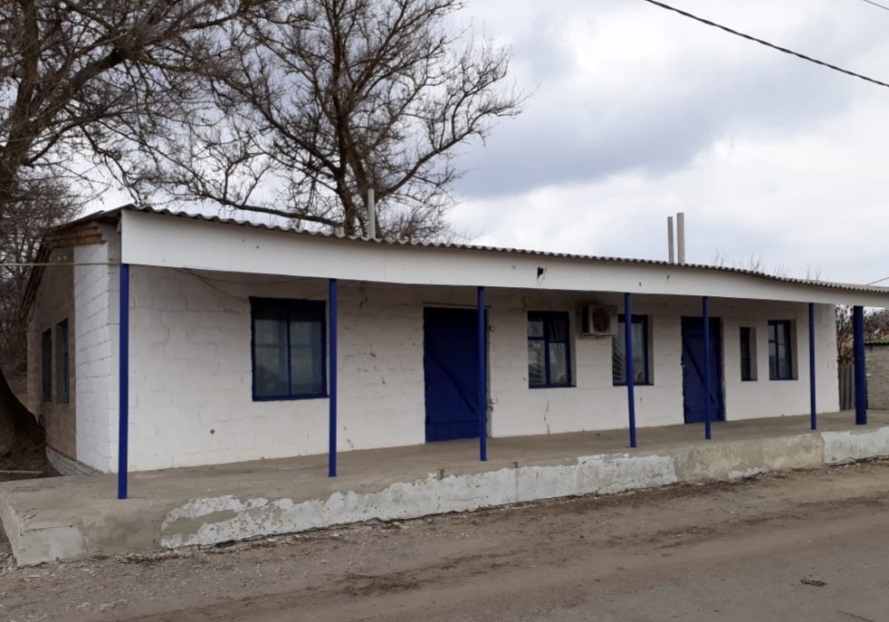 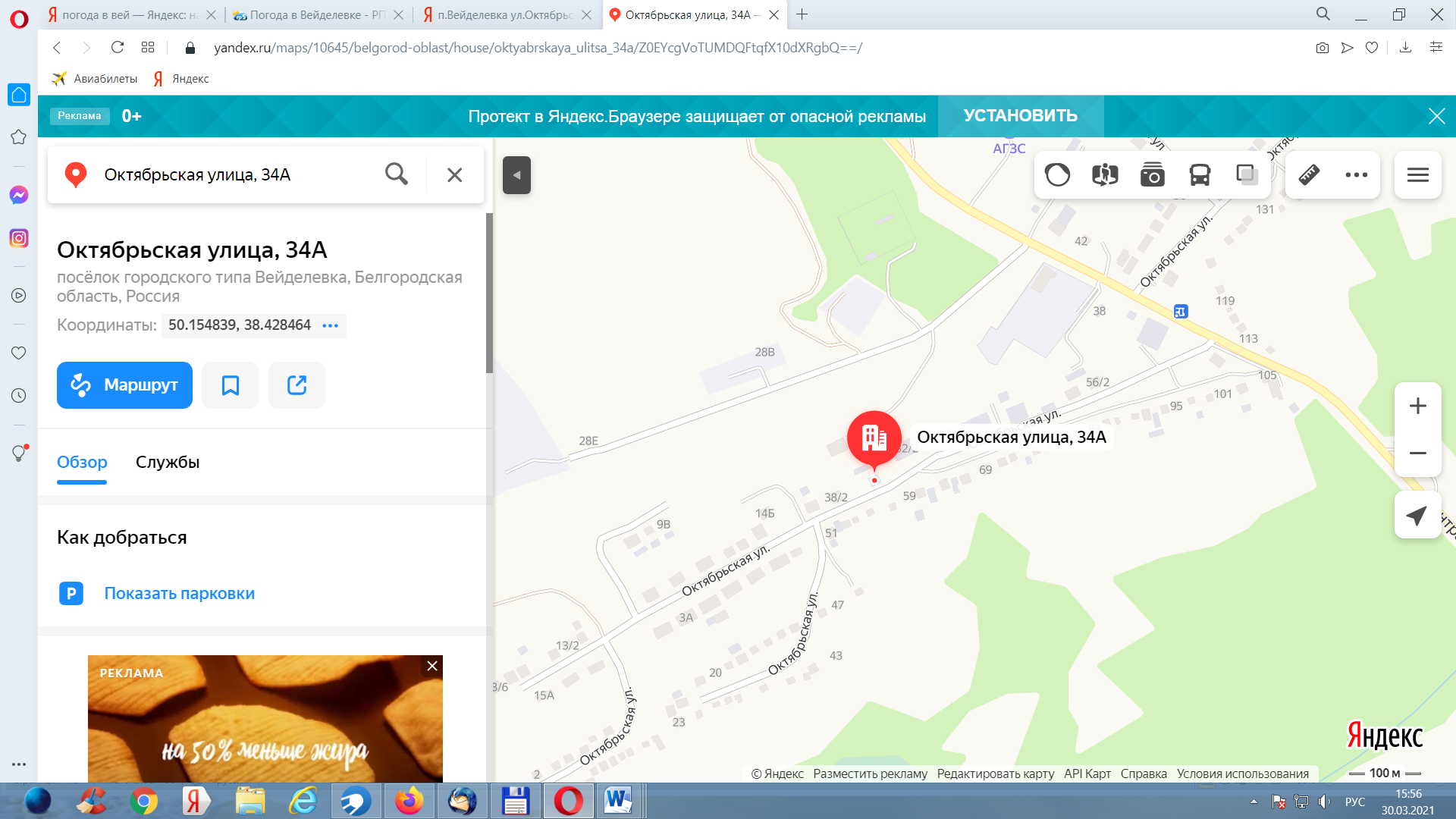            Фото инвестиционной площадки          Схема расположения инвестиционной площадки            Координаты: 50.154839, 38.428464Название площадкиНазвание площадкиНазвание площадкиНазвание площадкиНазвание площадкиНазвание площадкиНазвание площадкиЗдание бывшего Вейделевского районного потребительского  кооперативаЗдание бывшего Вейделевского районного потребительского  кооперативаЗдание бывшего Вейделевского районного потребительского  кооперативаЗдание бывшего Вейделевского районного потребительского  кооперативаЗдание бывшего Вейделевского районного потребительского  кооперативаЗдание бывшего Вейделевского районного потребительского  кооперативаЗдание бывшего Вейделевского районного потребительского  кооперативаМестонахождение (адрес) площадкиМестонахождение (адрес) площадкиМестонахождение (адрес) площадкиМестонахождение (адрес) площадкиМестонахождение (адрес) площадкиМестонахождение (адрес) площадкиМестонахождение (адрес) площадки309720 Белгородская область Вейделевский район поселок Вейделевка улица Центральная, 18 309720 Белгородская область Вейделевский район поселок Вейделевка улица Центральная, 18 309720 Белгородская область Вейделевский район поселок Вейделевка улица Центральная, 18 309720 Белгородская область Вейделевский район поселок Вейделевка улица Центральная, 18 309720 Белгородская область Вейделевский район поселок Вейделевка улица Центральная, 18 309720 Белгородская область Вейделевский район поселок Вейделевка улица Центральная, 18 309720 Белгородская область Вейделевский район поселок Вейделевка улица Центральная, 18 Тип площадки Тип площадки Тип площадки Тип площадки Тип площадки Тип площадки Тип площадки 1.Основные сведения о площадке1.Основные сведения о площадке1.Основные сведения о площадке1.Основные сведения о площадке1.Основные сведения о площадке1.Основные сведения о площадке1.Основные сведения о площадке1.Основные сведения о площадке1.Основные сведения о площадке1.Основные сведения о площадке1.Основные сведения о площадке1.Основные сведения о площадке1.Основные сведения о площадке1.Основные сведения о площадке1.1Владелец площадкиВладелец площадкиВладелец площадкиВладелец площадкиВладелец площадкиВладелец площадкиДедяев Алексей ВикторовичДедяев Алексей ВикторовичДедяев Алексей ВикторовичДедяев Алексей ВикторовичДедяев Алексей ВикторовичДедяев Алексей ВикторовичДедяев Алексей Викторович1.1.1Юридический (почтовый) адрес, телефон (код города),   Е-mail, web-siteЮридический (почтовый) адрес, телефон (код города),   Е-mail, web-siteЮридический (почтовый) адрес, телефон (код города),   Е-mail, web-siteЮридический (почтовый) адрес, телефон (код города),   Е-mail, web-siteЮридический (почтовый) адрес, телефон (код города),   Е-mail, web-siteЮридический (почтовый) адрес, телефон (код города),   Е-mail, web-site309720 Белгородская область Вейделевский район поселок Вейделевка улица Центральная, 18309720 Белгородская область Вейделевский район поселок Вейделевка улица Центральная, 18309720 Белгородская область Вейделевский район поселок Вейделевка улица Центральная, 18309720 Белгородская область Вейделевский район поселок Вейделевка улица Центральная, 18309720 Белгородская область Вейделевский район поселок Вейделевка улица Центральная, 18309720 Белгородская область Вейделевский район поселок Вейделевка улица Центральная, 18309720 Белгородская область Вейделевский район поселок Вейделевка улица Центральная, 181.1.2Контактное лицо (Ф.И.О.)Контактное лицо (Ф.И.О.)Контактное лицо (Ф.И.О.)Контактное лицо (Ф.И.О.)Контактное лицо (Ф.И.О.)Контактное лицо (Ф.И.О.)Дедяев Алексей ВикторовичДедяев Алексей ВикторовичДедяев Алексей ВикторовичДедяев Алексей ВикторовичДедяев Алексей ВикторовичДедяев Алексей ВикторовичДедяев Алексей Викторович1.1.3ДолжностьДолжностьДолжностьДолжностьДолжностьДолжностьИндивидуальный предпринимательИндивидуальный предпринимательИндивидуальный предпринимательИндивидуальный предпринимательИндивидуальный предпринимательИндивидуальный предпринимательИндивидуальный предприниматель1.1.4Телефон (код города)Телефон (код города)Телефон (код города)Телефон (код города)Телефон (код города)Телефон (код города)8472375-60-00, 8-920-532-73-458472375-60-00, 8-920-532-73-458472375-60-00, 8-920-532-73-458472375-60-00, 8-920-532-73-458472375-60-00, 8-920-532-73-458472375-60-00, 8-920-532-73-458472375-60-00, 8-920-532-73-451.1.5Е-mailЕ-mailЕ-mailЕ-mailЕ-mailЕ-mail-	-	-	-	-	-	-	1.2Условия приобретения (пользования) площадкиУсловия приобретения (пользования) площадкиУсловия приобретения (пользования) площадкиУсловия приобретения (пользования) площадкиУсловия приобретения (пользования) площадкиУсловия приобретения (пользования) площадкиСобственностьСобственностьСобственностьСобственностьСобственностьСобственностьСобственность1.2.1Условия аренды (приобретения) участкаУсловия аренды (приобретения) участкаУсловия аренды (приобретения) участкаУсловия аренды (приобретения) участкаУсловия аренды (приобретения) участкаУсловия аренды (приобретения) участкаНетНетНетНетНетНетНет1.2.2Расчетная стоимость арендыРасчетная стоимость арендыРасчетная стоимость арендыРасчетная стоимость арендыРасчетная стоимость арендыРасчетная стоимость арендыНетНетНетНетНетНетНет1.2.1Прочие затраты, связанные с приобретением площадки Прочие затраты, связанные с приобретением площадки Прочие затраты, связанные с приобретением площадки Прочие затраты, связанные с приобретением площадки Прочие затраты, связанные с приобретением площадки Прочие затраты, связанные с приобретением площадки НетНетНетНетНетНетНет1.3Описание земельного участка:Описание земельного участка:Описание земельного участка:Описание земельного участка:Описание земельного участка:Описание земельного участка:31:25:0803037:4131:25:0803037:4131:25:0803037:4131:25:0803037:4131:25:0803037:4131:25:0803037:4131:25:0803037:411.3.1Площадь земельного участка, гаПлощадь земельного участка, гаПлощадь земельного участка, гаПлощадь земельного участка, гаПлощадь земельного участка, гаПлощадь земельного участка, га0,09 га (871 кв. м)0,09 га (871 кв. м)0,09 га (871 кв. м)0,09 га (871 кв. м)0,09 га (871 кв. м)0,09 га (871 кв. м)0,09 га (871 кв. м)1.3.2Форма земельного участкаФорма земельного участкаФорма земельного участкаФорма земельного участкаФорма земельного участкаФорма земельного участкаПрямоугольнаяПрямоугольнаяПрямоугольнаяПрямоугольнаяПрямоугольнаяПрямоугольнаяПрямоугольная1.3.2Размеры земельного участка: длина и ширинаРазмеры земельного участка: длина и ширинаРазмеры земельного участка: длина и ширинаРазмеры земельного участка: длина и ширинаРазмеры земельного участка: длина и ширинаРазмеры земельного участка: длина и ширина21,0х41,021,0х41,021,0х41,021,0х41,021,0х41,021,0х41,021,0х41,01.3.3Ограничения по высотеОграничения по высотеОграничения по высотеОграничения по высотеОграничения по высотеОграничения по высотенетнетнетнетнетнетнет1.3.4Возможность расширения земельного участка (да, нет)Возможность расширения земельного участка (да, нет)Возможность расширения земельного участка (да, нет)Возможность расширения земельного участка (да, нет)Возможность расширения земельного участка (да, нет)Возможность расширения земельного участка (да, нет)ЕстьЕстьЕстьЕстьЕстьЕстьЕсть1.3.5Категория земель Категория земель Категория земель Категория земель Категория земель Категория земель Земли населенных пунктов Земли населенных пунктов Земли населенных пунктов Земли населенных пунктов Земли населенных пунктов Земли населенных пунктов Земли населенных пунктов 1.3.6Функциональная зона Функциональная зона Функциональная зона Функциональная зона Функциональная зона Функциональная зона Общественно-деловаяОбщественно-деловаяОбщественно-деловаяОбщественно-деловаяОбщественно-деловаяОбщественно-деловаяОбщественно-деловая1.3.7Существующие строения на территории участкаСуществующие строения на территории участкаСуществующие строения на территории участкаСуществующие строения на территории участкаСуществующие строения на территории участкаСуществующие строения на территории участкаНежилое здание , 31:25:0803044:124Нежилое здание , 31:25:0803044:124Нежилое здание , 31:25:0803044:124Нежилое здание , 31:25:0803044:124Нежилое здание , 31:25:0803044:124Нежилое здание , 31:25:0803044:124Нежилое здание , 31:25:0803044:1241.3.8Существующие инженерные коммуникации на территории участкаСуществующие инженерные коммуникации на территории участкаСуществующие инженерные коммуникации на территории участкаСуществующие инженерные коммуникации на территории участкаСуществующие инженерные коммуникации на территории участкаСуществующие инженерные коммуникации на территории участкаТеплоснабжение, электроснабжение, водоснабжение, телефонТеплоснабжение, электроснабжение, водоснабжение, телефонТеплоснабжение, электроснабжение, водоснабжение, телефонТеплоснабжение, электроснабжение, водоснабжение, телефонТеплоснабжение, электроснабжение, водоснабжение, телефонТеплоснабжение, электроснабжение, водоснабжение, телефонТеплоснабжение, электроснабжение, водоснабжение, телефон1.3.9Наличие ограждений и/или видеонаблюдения Наличие ограждений и/или видеонаблюдения Наличие ограждений и/или видеонаблюдения Наличие ограждений и/или видеонаблюдения Наличие ограждений и/или видеонаблюдения Наличие ограждений и/или видеонаблюдения 1.3.10Рельеф земельного участка Рельеф земельного участка Рельеф земельного участка Рельеф земельного участка Рельеф земельного участка Рельеф земельного участка СпокойныйСпокойныйСпокойныйСпокойныйСпокойныйСпокойныйСпокойный1.3.11Вид грунтаВид грунтаВид грунтаВид грунтаВид грунтаВид грунтаСуглинистыйСуглинистыйСуглинистыйСуглинистыйСуглинистыйСуглинистыйСуглинистый1.3.12Глубина промерзания, мГлубина промерзания, мГлубина промерзания, мГлубина промерзания, мГлубина промерзания, мГлубина промерзания, м1,2 м1,2 м1,2 м1,2 м1,2 м1,2 м1,2 м1.3.13Уровень грунтовых вод, мУровень грунтовых вод, мУровень грунтовых вод, мУровень грунтовых вод, мУровень грунтовых вод, мУровень грунтовых вод, м1.3.14Возможность затопления во время паводковВозможность затопления во время паводковВозможность затопления во время паводковВозможность затопления во время паводковВозможность затопления во время паводковВозможность затопления во время паводковУгрозы затопления нетУгрозы затопления нетУгрозы затопления нетУгрозы затопления нетУгрозы затопления нетУгрозы затопления нетУгрозы затопления нет1.4.Описание близлежащих территорий и их использованияОписание близлежащих территорий и их использованияОписание близлежащих территорий и их использованияОписание близлежащих территорий и их использованияОписание близлежащих территорий и их использованияОписание близлежащих территорий и их использования1.4.1Расстояние до ближайших жилых домов (км)Расстояние до ближайших жилых домов (км)Расстояние до ближайших жилых домов (км)Расстояние до ближайших жилых домов (км)Расстояние до ближайших жилых домов (км)Расстояние до ближайших жилых домов (км)0,050,050,050,050,050,050,051.4.2Близость к объектам, загрязняющим окружающую среду Близость к объектам, загрязняющим окружающую среду Близость к объектам, загрязняющим окружающую среду Близость к объектам, загрязняющим окружающую среду Близость к объектам, загрязняющим окружающую среду Близость к объектам, загрязняющим окружающую среду Промышленные сооружения вокруг территории отсутствуют.Промышленные сооружения вокруг территории отсутствуют.Промышленные сооружения вокруг территории отсутствуют.Промышленные сооружения вокруг территории отсутствуют.Промышленные сооружения вокруг территории отсутствуют.Промышленные сооружения вокруг территории отсутствуют.Промышленные сооружения вокруг территории отсутствуют.1.4.3Ограничения использования участкаОграничения использования участкаОграничения использования участкаОграничения использования участкаОграничения использования участкаОграничения использования участкаНетНетНетНетНетНетНет1.5Виды разрешенного использования, исходя из функционального зонированияВиды разрешенного использования, исходя из функционального зонированияВиды разрешенного использования, исходя из функционального зонированияВиды разрешенного использования, исходя из функционального зонированияВиды разрешенного использования, исходя из функционального зонированияВиды разрешенного использования, исходя из функционального зонирования1.6Текущее использование площадкиТекущее использование площадкиТекущее использование площадкиТекущее использование площадкиТекущее использование площадкиТекущее использование площадкиЧастично используетсяЧастично используетсяЧастично используетсяЧастично используетсяЧастично используетсяЧастично используетсяЧастично используется1.7История использования площадкиИстория использования площадкиИстория использования площадкиИстория использования площадкиИстория использования площадкиИстория использования площадкиНежилое здание размещается на одной площадке. Площадка расположена в центре п. Вейделевка по ул. Центральная, 18.Нежилое здание размещается на одной площадке. Площадка расположена в центре п. Вейделевка по ул. Центральная, 18.Нежилое здание размещается на одной площадке. Площадка расположена в центре п. Вейделевка по ул. Центральная, 18.Нежилое здание размещается на одной площадке. Площадка расположена в центре п. Вейделевка по ул. Центральная, 18.Нежилое здание размещается на одной площадке. Площадка расположена в центре п. Вейделевка по ул. Центральная, 18.Нежилое здание размещается на одной площадке. Площадка расположена в центре п. Вейделевка по ул. Центральная, 18.Нежилое здание размещается на одной площадке. Площадка расположена в центре п. Вейделевка по ул. Центральная, 18.2.Удаленность участка (км)2.Удаленность участка (км)2.Удаленность участка (км)2.Удаленность участка (км)2.Удаленность участка (км)2.Удаленность участка (км)2.Удаленность участка (км)2.Удаленность участка (км)2.Удаленность участка (км)2.Удаленность участка (км)2.Удаленность участка (км)2.Удаленность участка (км)2.Удаленность участка (км)2.Удаленность участка (км)2.1от центра субъекта Российской федерации, в котором находится площадкаот центра субъекта Российской федерации, в котором находится площадкаот центра субъекта Российской федерации, в котором находится площадкаот центра субъекта Российской федерации, в котором находится площадкаот центра субъекта Российской федерации, в котором находится площадкаот центра субъекта Российской федерации, в котором находится площадка180 км г. Белгород180 км г. Белгород180 км г. Белгород180 км г. Белгород180 км г. Белгород180 км г. Белгород180 км г. Белгород2.2от центра ближайшего субъекта Российской Федерацииот центра ближайшего субъекта Российской Федерацииот центра ближайшего субъекта Российской Федерацииот центра ближайшего субъекта Российской Федерацииот центра ближайшего субъекта Российской Федерацииот центра ближайшего субъекта Российской Федерации230 км г.Воронеж230 км г.Воронеж230 км г.Воронеж230 км г.Воронеж230 км г.Воронеж230 км г.Воронеж230 км г.Воронеж2.3от центра муниципального образования, в котором находится площадкаот центра муниципального образования, в котором находится площадкаот центра муниципального образования, в котором находится площадкаот центра муниципального образования, в котором находится площадкаот центра муниципального образования, в котором находится площадкаот центра муниципального образования, в котором находится площадкав центре п.Вейделевкав центре п.Вейделевкав центре п.Вейделевкав центре п.Вейделевкав центре п.Вейделевкав центре п.Вейделевкав центре п.Вейделевка2.4от центра ближайшего муниципального образованияот центра ближайшего муниципального образованияот центра ближайшего муниципального образованияот центра ближайшего муниципального образованияот центра ближайшего муниципального образованияот центра ближайшего муниципального образования25 км г.Валуйки25 км г.Валуйки25 км г.Валуйки25 км г.Валуйки25 км г.Валуйки25 км г.Валуйки25 км г.Валуйки2.5от центра ближайшего населенного пунктаот центра ближайшего населенного пунктаот центра ближайшего населенного пунктаот центра ближайшего населенного пунктаот центра ближайшего населенного пунктаот центра ближайшего населенного пункта10 км п.Викторополь10 км п.Викторополь10 км п.Викторополь10 км п.Викторополь10 км п.Викторополь10 км п.Викторополь10 км п.Викторополь2.6от ближайших автомагистралей и автомобильных дорогот ближайших автомагистралей и автомобильных дорогот ближайших автомагистралей и автомобильных дорогот ближайших автомагистралей и автомобильных дорогот ближайших автомагистралей и автомобильных дорогот ближайших автомагистралей и автомобильных дорог0 км Автодорога Белгород - Новый Оскол - Ровеньки0 км Автодорога Белгород - Новый Оскол - Ровеньки0 км Автодорога Белгород - Новый Оскол - Ровеньки0 км Автодорога Белгород - Новый Оскол - Ровеньки0 км Автодорога Белгород - Новый Оскол - Ровеньки0 км Автодорога Белгород - Новый Оскол - Ровеньки0 км Автодорога Белгород - Новый Оскол - Ровеньки2.7от ближайшей железнодорожной станцииот ближайшей железнодорожной станцииот ближайшей железнодорожной станцииот ближайшей железнодорожной станцииот ближайшей железнодорожной станцииот ближайшей железнодорожной станции25 км г.Валуйки25 км г.Валуйки25 км г.Валуйки25 км г.Валуйки25 км г.Валуйки25 км г.Валуйки25 км г.Валуйки3.Доступ к площадке3.Доступ к площадке3.Доступ к площадке3.Доступ к площадке3.Доступ к площадке3.Доступ к площадке3.Доступ к площадке3.Доступ к площадке3.Доступ к площадке3.Доступ к площадке3.Доступ к площадке3.Доступ к площадке3.Доступ к площадке3.Доступ к площадке3.1Автомобильное сообщениеАвтомобильное сообщениеАвтомобильное сообщениеАвтомобильное сообщениеАвтомобильное сообщениеАвтомобильное сообщениеАвтомобильное сообщениеАвтомобильное сообщениеАвтомобильное сообщениеАвтомобильное сообщениеАвтомобильное сообщениеАвтомобильное сообщениеАвтомобильное сообщение3.1.1Описание всех существующих автомобильных дорог ведущих к участкуОписание всех существующих автомобильных дорог ведущих к участкуОписание всех существующих автомобильных дорог ведущих к участкуОписание всех существующих автомобильных дорог ведущих к участкуОписание всех существующих автомобильных дорог ведущих к участкуОписание всех существующих автомобильных дорог ведущих к участкуАвтодорога Белгород - Новый Оскол - РовенькиАвтодорога Белгород - Новый Оскол - РовенькиАвтодорога Белгород - Новый Оскол - РовенькиАвтодорога Белгород - Новый Оскол - РовенькиАвтодорога Белгород - Новый Оскол - РовенькиАвтодорога Белгород - Новый Оскол - РовенькиАвтодорога Белгород - Новый Оскол - Ровеньки3.2Железнодорожное сообщениеЖелезнодорожное сообщениеЖелезнодорожное сообщениеЖелезнодорожное сообщениеЖелезнодорожное сообщениеЖелезнодорожное сообщениеЖелезнодорожное сообщениеЖелезнодорожное сообщениеЖелезнодорожное сообщениеЖелезнодорожное сообщениеЖелезнодорожное сообщениеЖелезнодорожное сообщениеЖелезнодорожное сообщение3.2.1Описание железнодорожных подъездных путей (тип, протяженность, другое); при их отсутствии - информация о возможности строительства ветки от ближайшей железной дороги, расстояние до точки, откуда возможно ответвлениеОписание железнодорожных подъездных путей (тип, протяженность, другое); при их отсутствии - информация о возможности строительства ветки от ближайшей железной дороги, расстояние до точки, откуда возможно ответвлениеОписание железнодорожных подъездных путей (тип, протяженность, другое); при их отсутствии - информация о возможности строительства ветки от ближайшей железной дороги, расстояние до точки, откуда возможно ответвлениеОписание железнодорожных подъездных путей (тип, протяженность, другое); при их отсутствии - информация о возможности строительства ветки от ближайшей железной дороги, расстояние до точки, откуда возможно ответвлениеОписание железнодорожных подъездных путей (тип, протяженность, другое); при их отсутствии - информация о возможности строительства ветки от ближайшей железной дороги, расстояние до точки, откуда возможно ответвлениеОписание железнодорожных подъездных путей (тип, протяженность, другое); при их отсутствии - информация о возможности строительства ветки от ближайшей железной дороги, расстояние до точки, откуда возможно ответвлениеНетНетНетНетНетНетНет3.3Иное сообщениеИное сообщениеИное сообщениеИное сообщениеИное сообщениеИное сообщение4.Основные параметры зданий и сооружений, расположенных на площадке4.Основные параметры зданий и сооружений, расположенных на площадке4.Основные параметры зданий и сооружений, расположенных на площадке4.Основные параметры зданий и сооружений, расположенных на площадке4.Основные параметры зданий и сооружений, расположенных на площадке4.Основные параметры зданий и сооружений, расположенных на площадке4.Основные параметры зданий и сооружений, расположенных на площадке4.Основные параметры зданий и сооружений, расположенных на площадке4.Основные параметры зданий и сооружений, расположенных на площадке4.Основные параметры зданий и сооружений, расположенных на площадке4.Основные параметры зданий и сооружений, расположенных на площадке4.Основные параметры зданий и сооружений, расположенных на площадке4.Основные параметры зданий и сооружений, расположенных на площадке4.Основные параметры зданий и сооружений, расположенных на площадке№ п/пНаименование здания, сооруженияПло-щадь кв. мПло-щадь кв. мДлина, шири-на, сетка колоннЭтаж-ностьВысо-та этажа, мВысо-та этажа, мВысо-та этажа, мСтроите-льный материал конструкцийСтепень износа, %Возможность расширенияВозможность расширенияИспользование в настоящее время4.1Нежилое здание442,2442,212,136,5512,72,72,7Кирпич85нетнетНе используется5.Собственные транспортные коммуникации (на территории площадки)5.Собственные транспортные коммуникации (на территории площадки)5.Собственные транспортные коммуникации (на территории площадки)5.Собственные транспортные коммуникации (на территории площадки)5.Собственные транспортные коммуникации (на территории площадки)5.Собственные транспортные коммуникации (на территории площадки)5.Собственные транспортные коммуникации (на территории площадки)5.Собственные транспортные коммуникации (на территории площадки)5.Собственные транспортные коммуникации (на территории площадки)5.Собственные транспортные коммуникации (на территории площадки)5.Собственные транспортные коммуникации (на территории площадки)5.Собственные транспортные коммуникации (на территории площадки)5.Собственные транспортные коммуникации (на территории площадки)5.Собственные транспортные коммуникации (на территории площадки)5.1Тип коммуникацииТип коммуникацииТип коммуникацииТип коммуникацииТип коммуникацииТип коммуникацииТип коммуникацииТип коммуникацииНаличие (есть, нет)Наличие (есть, нет)Наличие (есть, нет)Наличие (есть, нет)Наличие (есть, нет)5.1.1Автодорога (тип, покрытие, протяженность и т.д.)Автодорога (тип, покрытие, протяженность и т.д.)Автодорога (тип, покрытие, протяженность и т.д.)Автодорога (тип, покрытие, протяженность и т.д.)Автодорога (тип, покрытие, протяженность и т.д.)Автодорога (тип, покрытие, протяженность и т.д.)Автодорога (тип, покрытие, протяженность и т.д.)Автодорога (тип, покрытие, протяженность и т.д.)Нет Нет Нет Нет Нет 5.1.2Ж/д. ветка (тип, протяженность и т.д.)Ж/д. ветка (тип, протяженность и т.д.)Ж/д. ветка (тип, протяженность и т.д.)Ж/д. ветка (тип, протяженность и т.д.)Ж/д. ветка (тип, протяженность и т.д.)Ж/д. ветка (тип, протяженность и т.д.)Ж/д. ветка (тип, протяженность и т.д.)Ж/д. ветка (тип, протяженность и т.д.)НетНетНетНетНет5.1.3Сети телекоммуникаций (телефон, интернет, иное)Сети телекоммуникаций (телефон, интернет, иное)Сети телекоммуникаций (телефон, интернет, иное)Сети телекоммуникаций (телефон, интернет, иное)Сети телекоммуникаций (телефон, интернет, иное)Сети телекоммуникаций (телефон, интернет, иное)Сети телекоммуникаций (телефон, интернет, иное)Сети телекоммуникаций (телефон, интернет, иное)НетНетНетНетНет6.Характеристика инженерной инфраструктуры6.Характеристика инженерной инфраструктуры6.Характеристика инженерной инфраструктуры6.Характеристика инженерной инфраструктуры6.Характеристика инженерной инфраструктуры6.Характеристика инженерной инфраструктуры6.Характеристика инженерной инфраструктуры6.Характеристика инженерной инфраструктуры6.Характеристика инженерной инфраструктуры6.Характеристика инженерной инфраструктуры6.Характеристика инженерной инфраструктуры6.Характеристика инженерной инфраструктуры6.Характеристика инженерной инфраструктуры6.Характеристика инженерной инфраструктурыВид инфраструктурыВид инфраструктурыЕд. измеренияЕд. измеренияУдаленность источника подключе-ния, характерис-тика сетей и объектов инфраструк-турыУдаленность источника подключе-ния, характерис-тика сетей и объектов инфраструк-турыУдаленность источника подключе-ния, характерис-тика сетей и объектов инфраструк-турыСвободная мощность или необходимые усовершенство-вания для возможности подключенияСвободная мощность или необходимые усовершенство-вания для возможности подключенияТарифна подключение, тыс. руб.Тарифна подключение, тыс. руб.Поставщики услуг(с указанием контактной информации)Поставщики услуг(с указанием контактной информации)6.1ОтоплениеОтоплениеГкалГкал0,0234370,0234370,0234372,122,12отсутствуетотсутствуетООО «Вейделевские тепловые сети»тел 5-57-30ООО «Вейделевские тепловые сети»тел 5-57-306.2ЭлектроэнергияЭлектроэнергиякВткВт3332525Стоимость подключения рассчитывается в рамках заключенного типового договораоб осуществлении технологического присоединенияк электрическим сетямСтоимость подключения рассчитывается в рамках заключенного типового договораоб осуществлении технологического присоединенияк электрическим сетямАО «Белгородэнергосбыт»контактный телефон: 8(47237)54555АО «Белгородэнергосбыт»контактный телефон: 8(47237)545556.3.ГазГазм3м3---------6.4.ВодоснабжениеВодоснабжение-----------6.5.ВодоотведениеВодоотведение-----------6.6Очистные сооруженияОчистные сооружениянетнет---существуетсуществует----7.Трудовые ресурсы7.Трудовые ресурсы7.Трудовые ресурсы7.Трудовые ресурсы7.Трудовые ресурсы7.Трудовые ресурсы7.Трудовые ресурсы7.Трудовые ресурсы7.Трудовые ресурсы7.Трудовые ресурсы7.Трудовые ресурсы7.Трудовые ресурсы7.Трудовые ресурсы7.Трудовые ресурсы7.1Численность трудоспособного населения ближайшего населенного пункта, чел.Численность трудоспособного населения ближайшего населенного пункта, чел.Численность трудоспособного населения ближайшего населенного пункта, чел.Численность трудоспособного населения ближайшего населенного пункта, чел.Численность трудоспособного населения ближайшего населенного пункта, чел.Численность трудоспособного населения ближайшего населенного пункта, чел.Численность трудоспособного населения ближайшего населенного пункта, чел.Численность трудоспособного населения ближайшего населенного пункта, чел.Численность трудоспособного населения ближайшего населенного пункта, чел.7457457457457.2Численность трудоспособного населения муниципального образования, в котором находится площадка, чел.Численность трудоспособного населения муниципального образования, в котором находится площадка, чел.Численность трудоспособного населения муниципального образования, в котором находится площадка, чел.Численность трудоспособного населения муниципального образования, в котором находится площадка, чел.Численность трудоспособного населения муниципального образования, в котором находится площадка, чел.Численность трудоспособного населения муниципального образования, в котором находится площадка, чел.Численность трудоспособного населения муниципального образования, в котором находится площадка, чел.Численность трудоспособного населения муниципального образования, в котором находится площадка, чел.Численность трудоспособного населения муниципального образования, в котором находится площадка, чел.97139713971397137.3Численность трудоспособного населения соседних муниципальных образований, чел.Численность трудоспособного населения соседних муниципальных образований, чел.Численность трудоспособного населения соседних муниципальных образований, чел.Численность трудоспособного населения соседних муниципальных образований, чел.Численность трудоспособного населения соседних муниципальных образований, чел.Численность трудоспособного населения соседних муниципальных образований, чел.Численность трудоспособного населения соседних муниципальных образований, чел.Численность трудоспособного населения соседних муниципальных образований, чел.Численность трудоспособного населения соседних муниципальных образований, чел.19623196231962319623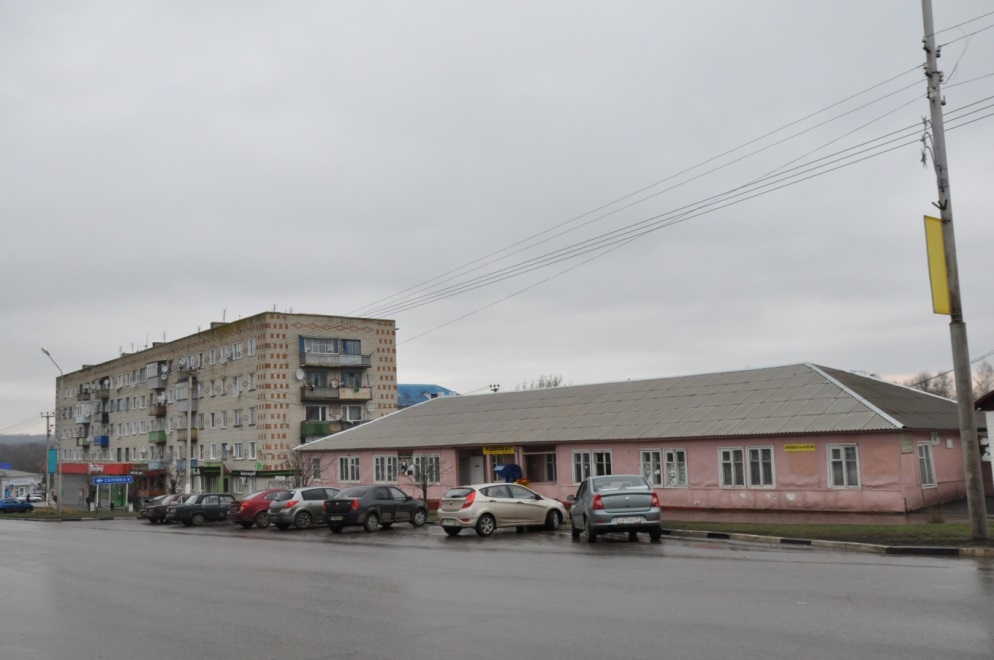 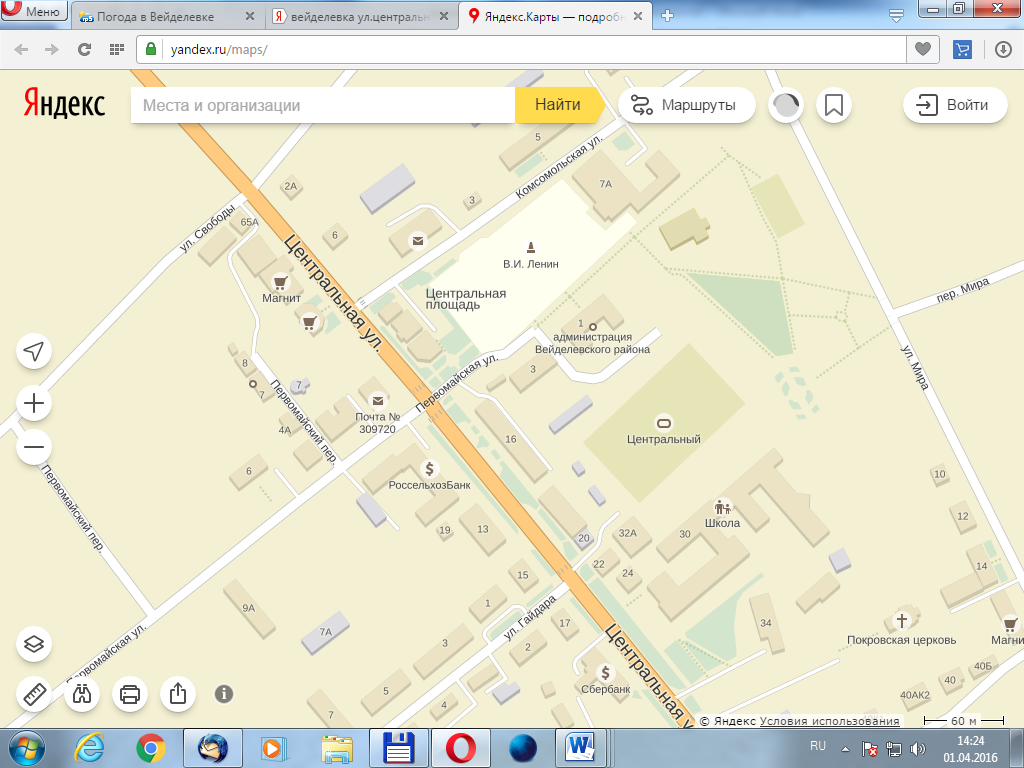 Фото инвестиционной площадки          Схема расположения инвестиционной площадкиКоординаты: 50.149951, 38.445271Название площадкиНазвание площадкиНазвание площадкиНазвание площадкиНазвание площадкиНазвание площадкиНазвание площадкиЗдания и сооружения бывшего завода по производству масла животного и сухого обезжиренного молокаЗдания и сооружения бывшего завода по производству масла животного и сухого обезжиренного молокаЗдания и сооружения бывшего завода по производству масла животного и сухого обезжиренного молокаЗдания и сооружения бывшего завода по производству масла животного и сухого обезжиренного молокаЗдания и сооружения бывшего завода по производству масла животного и сухого обезжиренного молокаЗдания и сооружения бывшего завода по производству масла животного и сухого обезжиренного молокаЗдания и сооружения бывшего завода по производству масла животного и сухого обезжиренного молокаМестонахождение (адрес) площадкиМестонахождение (адрес) площадкиМестонахождение (адрес) площадкиМестонахождение (адрес) площадкиМестонахождение (адрес) площадкиМестонахождение (адрес) площадкиМестонахождение (адрес) площадки309720 Белгородская область Вейделевский район поселок Вейделевка, улица Первомайская, 97 309720 Белгородская область Вейделевский район поселок Вейделевка, улица Первомайская, 97 309720 Белгородская область Вейделевский район поселок Вейделевка, улица Первомайская, 97 309720 Белгородская область Вейделевский район поселок Вейделевка, улица Первомайская, 97 309720 Белгородская область Вейделевский район поселок Вейделевка, улица Первомайская, 97 309720 Белгородская область Вейделевский район поселок Вейделевка, улица Первомайская, 97 309720 Белгородская область Вейделевский район поселок Вейделевка, улица Первомайская, 97 Тип площадки Тип площадки Тип площадки Тип площадки Тип площадки Тип площадки Тип площадки Производственное зданиеПроизводственное зданиеПроизводственное зданиеПроизводственное зданиеПроизводственное зданиеПроизводственное зданиеПроизводственное здание1.Основные сведения о площадке1.Основные сведения о площадке1.Основные сведения о площадке1.Основные сведения о площадке1.Основные сведения о площадке1.Основные сведения о площадке1.Основные сведения о площадке1.Основные сведения о площадке1.Основные сведения о площадке1.Основные сведения о площадке1.Основные сведения о площадке1.Основные сведения о площадке1.Основные сведения о площадке1.Основные сведения о площадке1.1Владелец площадкиВладелец площадкиВладелец площадкиВладелец площадкиВладелец площадкиВладелец площадкиДедяев Алексей ВикторовичДедяев Алексей ВикторовичДедяев Алексей ВикторовичДедяев Алексей ВикторовичДедяев Алексей ВикторовичДедяев Алексей ВикторовичДедяев Алексей Викторович1.1.1Юридический (почтовый) адрес, телефон (код города)Юридический (почтовый) адрес, телефон (код города)Юридический (почтовый) адрес, телефон (код города)Юридический (почтовый) адрес, телефон (код города)Юридический (почтовый) адрес, телефон (код города)Юридический (почтовый) адрес, телефон (код города)309720 Белгородская область Вейделевский район поселок Вейделевка, улица Первомайская, 97309720 Белгородская область Вейделевский район поселок Вейделевка, улица Первомайская, 97309720 Белгородская область Вейделевский район поселок Вейделевка, улица Первомайская, 97309720 Белгородская область Вейделевский район поселок Вейделевка, улица Первомайская, 97309720 Белгородская область Вейделевский район поселок Вейделевка, улица Первомайская, 97309720 Белгородская область Вейделевский район поселок Вейделевка, улица Первомайская, 97309720 Белгородская область Вейделевский район поселок Вейделевка, улица Первомайская, 971.1.2Контактное лицо (Ф.И.О.)Контактное лицо (Ф.И.О.)Контактное лицо (Ф.И.О.)Контактное лицо (Ф.И.О.)Контактное лицо (Ф.И.О.)Контактное лицо (Ф.И.О.)Дедяев Алексей ВикторовичДедяев Алексей ВикторовичДедяев Алексей ВикторовичДедяев Алексей ВикторовичДедяев Алексей ВикторовичДедяев Алексей ВикторовичДедяев Алексей Викторович1.1.3ДолжностьДолжностьДолжностьДолжностьДолжностьДолжностьИндивидуальный предприниматель Индивидуальный предприниматель Индивидуальный предприниматель Индивидуальный предприниматель Индивидуальный предприниматель Индивидуальный предприниматель Индивидуальный предприниматель 1.1.4Телефон (код города), e-mailТелефон (код города), e-mailТелефон (код города), e-mailТелефон (код города), e-mailТелефон (код города), e-mailТелефон (код города), e-mail8472375-60-00, 8-920-532-73-458472375-60-00, 8-920-532-73-458472375-60-00, 8-920-532-73-458472375-60-00, 8-920-532-73-458472375-60-00, 8-920-532-73-458472375-60-00, 8-920-532-73-458472375-60-00, 8-920-532-73-451.2Условия приобретения (пользования) площадкиУсловия приобретения (пользования) площадкиУсловия приобретения (пользования) площадкиУсловия приобретения (пользования) площадкиУсловия приобретения (пользования) площадкиУсловия приобретения (пользования) площадкиСобственностьСобственностьСобственностьСобственностьСобственностьСобственностьСобственность1.2.1Условия аренды (приобретения) участкаУсловия аренды (приобретения) участкаУсловия аренды (приобретения) участкаУсловия аренды (приобретения) участкаУсловия аренды (приобретения) участкаУсловия аренды (приобретения) участкаНетНетНетНетНетНетНет1.2.2Расчетная стоимость арендыРасчетная стоимость арендыРасчетная стоимость арендыРасчетная стоимость арендыРасчетная стоимость арендыРасчетная стоимость арендыНетНетНетНетНетНетНет1.2.3Прочие затраты, связанные с приобретением площадки Прочие затраты, связанные с приобретением площадки Прочие затраты, связанные с приобретением площадки Прочие затраты, связанные с приобретением площадки Прочие затраты, связанные с приобретением площадки Прочие затраты, связанные с приобретением площадки НетНетНетНетНетНетНет1.3Описание земельного участка:Описание земельного участка:Описание земельного участка:Описание земельного участка:Описание земельного участка:Описание земельного участка:31:25:0803034:13831:25:0803034:13831:25:0803034:13831:25:0803034:13831:25:0803034:13831:25:0803034:13831:25:0803034:1381.3.1Площадь земельного участка, гаПлощадь земельного участка, гаПлощадь земельного участка, гаПлощадь земельного участка, гаПлощадь земельного участка, гаПлощадь земельного участка, га2,742,742,742,742,742,742,741.3.2Форма земельного участкаФорма земельного участкаФорма земельного участкаФорма земельного участкаФорма земельного участкаФорма земельного участкаПрямоугольнаяПрямоугольнаяПрямоугольнаяПрямоугольнаяПрямоугольнаяПрямоугольнаяПрямоугольная1.3.3Размеры земельного участка: длина и ширинаРазмеры земельного участка: длина и ширинаРазмеры земельного участка: длина и ширинаРазмеры земельного участка: длина и ширинаРазмеры земельного участка: длина и ширинаРазмеры земельного участка: длина и ширина225х160225х160225х160225х160225х160225х160225х1601.3.4Ограничения по высотеОграничения по высотеОграничения по высотеОграничения по высотеОграничения по высотеОграничения по высотенетнетнетнетнетнетнет1.3.5Возможность расширения земельного участка (да, нет)Возможность расширения земельного участка (да, нет)Возможность расширения земельного участка (да, нет)Возможность расширения земельного участка (да, нет)Возможность расширения земельного участка (да, нет)Возможность расширения земельного участка (да, нет)ЕстьЕстьЕстьЕстьЕстьЕстьЕсть1.3.6Категория земель Категория земель Категория земель Категория земель Категория земель Категория земель Земли населенных пунктов - для нужд промышленностиЗемли населенных пунктов - для нужд промышленностиЗемли населенных пунктов - для нужд промышленностиЗемли населенных пунктов - для нужд промышленностиЗемли населенных пунктов - для нужд промышленностиЗемли населенных пунктов - для нужд промышленностиЗемли населенных пунктов - для нужд промышленности1.3.7Функциональная зона Функциональная зона Функциональная зона Функциональная зона Функциональная зона Функциональная зона Производственная, инженерная и транспортная инфраструктураПроизводственная, инженерная и транспортная инфраструктураПроизводственная, инженерная и транспортная инфраструктураПроизводственная, инженерная и транспортная инфраструктураПроизводственная, инженерная и транспортная инфраструктураПроизводственная, инженерная и транспортная инфраструктураПроизводственная, инженерная и транспортная инфраструктура1.3.8Существующие строения на территории участкаСуществующие строения на территории участкаСуществующие строения на территории участкаСуществующие строения на территории участкаСуществующие строения на территории участкаСуществующие строения на территории участка31:25:0803034:113, главный производственный корпус; станция биологической очистки; нежилое здание склад - 2 ед., здание гаража; сооружение КНС; сооружение под градирню -2 ед.; сооружение артезианская скважина- 3 ед. 31:25:0803034:113, главный производственный корпус; станция биологической очистки; нежилое здание склад - 2 ед., здание гаража; сооружение КНС; сооружение под градирню -2 ед.; сооружение артезианская скважина- 3 ед. 31:25:0803034:113, главный производственный корпус; станция биологической очистки; нежилое здание склад - 2 ед., здание гаража; сооружение КНС; сооружение под градирню -2 ед.; сооружение артезианская скважина- 3 ед. 31:25:0803034:113, главный производственный корпус; станция биологической очистки; нежилое здание склад - 2 ед., здание гаража; сооружение КНС; сооружение под градирню -2 ед.; сооружение артезианская скважина- 3 ед. 31:25:0803034:113, главный производственный корпус; станция биологической очистки; нежилое здание склад - 2 ед., здание гаража; сооружение КНС; сооружение под градирню -2 ед.; сооружение артезианская скважина- 3 ед. 31:25:0803034:113, главный производственный корпус; станция биологической очистки; нежилое здание склад - 2 ед., здание гаража; сооружение КНС; сооружение под градирню -2 ед.; сооружение артезианская скважина- 3 ед. 31:25:0803034:113, главный производственный корпус; станция биологической очистки; нежилое здание склад - 2 ед., здание гаража; сооружение КНС; сооружение под градирню -2 ед.; сооружение артезианская скважина- 3 ед. 1.3.9Существующие инженерные коммуникации на территории участкаСуществующие инженерные коммуникации на территории участкаСуществующие инженерные коммуникации на территории участкаСуществующие инженерные коммуникации на территории участкаСуществующие инженерные коммуникации на территории участкаСуществующие инженерные коммуникации на территории участкаОчистные сооружения, скважины, канализационные системы, газ, тепло, электроэнергия.Очистные сооружения, скважины, канализационные системы, газ, тепло, электроэнергия.Очистные сооружения, скважины, канализационные системы, газ, тепло, электроэнергия.Очистные сооружения, скважины, канализационные системы, газ, тепло, электроэнергия.Очистные сооружения, скважины, канализационные системы, газ, тепло, электроэнергия.Очистные сооружения, скважины, канализационные системы, газ, тепло, электроэнергия.Очистные сооружения, скважины, канализационные системы, газ, тепло, электроэнергия.1.3.10Наличие ограждений и/или видеонаблюдения Наличие ограждений и/или видеонаблюдения Наличие ограждений и/или видеонаблюдения Наличие ограждений и/или видеонаблюдения Наличие ограждений и/или видеонаблюдения Наличие ограждений и/или видеонаблюдения Железобетонная ограда высотой 2м. обтянута колючей проволокой.Железобетонная ограда высотой 2м. обтянута колючей проволокой.Железобетонная ограда высотой 2м. обтянута колючей проволокой.Железобетонная ограда высотой 2м. обтянута колючей проволокой.Железобетонная ограда высотой 2м. обтянута колючей проволокой.Железобетонная ограда высотой 2м. обтянута колючей проволокой.Железобетонная ограда высотой 2м. обтянута колючей проволокой.1.3.11Рельеф земельного участка Рельеф земельного участка Рельеф земельного участка Рельеф земельного участка Рельеф земельного участка Рельеф земельного участка СпокойныйСпокойныйСпокойныйСпокойныйСпокойныйСпокойныйСпокойный1.3.12Вид грунтаВид грунтаВид грунтаВид грунтаВид грунтаВид грунтаСуглинистыйСуглинистыйСуглинистыйСуглинистыйСуглинистыйСуглинистыйСуглинистый1.3.13Глубина промерзания, мГлубина промерзания, мГлубина промерзания, мГлубина промерзания, мГлубина промерзания, мГлубина промерзания, м1,2 м1,2 м1,2 м1,2 м1,2 м1,2 м1,2 м1.3.14Уровень грунтовых вод, мУровень грунтовых вод, мУровень грунтовых вод, мУровень грунтовых вод, мУровень грунтовых вод, мУровень грунтовых вод, м1.3.15Возможность затопления во время паводковВозможность затопления во время паводковВозможность затопления во время паводковВозможность затопления во время паводковВозможность затопления во время паводковВозможность затопления во время паводковУгрозы затопления нетУгрозы затопления нетУгрозы затопления нетУгрозы затопления нетУгрозы затопления нетУгрозы затопления нетУгрозы затопления нет1.4.Описание близлежащих территорий и их использованияОписание близлежащих территорий и их использованияОписание близлежащих территорий и их использованияОписание близлежащих территорий и их использованияОписание близлежащих территорий и их использованияОписание близлежащих территорий и их использования1.4.1Расстояние до ближайших жилых домов (км)Расстояние до ближайших жилых домов (км)Расстояние до ближайших жилых домов (км)Расстояние до ближайших жилых домов (км)Расстояние до ближайших жилых домов (км)Расстояние до ближайших жилых домов (км)0,10,10,10,10,10,10,11.4.2Близость к объектам, загрязняющим окружающую среду Близость к объектам, загрязняющим окружающую среду Близость к объектам, загрязняющим окружающую среду Близость к объектам, загрязняющим окружающую среду Близость к объектам, загрязняющим окружающую среду Близость к объектам, загрязняющим окружающую среду Промышленные сооружения вокруг территории отсутствуют.Промышленные сооружения вокруг территории отсутствуют.Промышленные сооружения вокруг территории отсутствуют.Промышленные сооружения вокруг территории отсутствуют.Промышленные сооружения вокруг территории отсутствуют.Промышленные сооружения вокруг территории отсутствуют.Промышленные сооружения вокруг территории отсутствуют.1.4.3Ограничения использования участкаОграничения использования участкаОграничения использования участкаОграничения использования участкаОграничения использования участкаОграничения использования участкаНетНетНетНетНетНетНет1.5Виды разрешенного использования, исходя из функционального зонированияВиды разрешенного использования, исходя из функционального зонированияВиды разрешенного использования, исходя из функционального зонированияВиды разрешенного использования, исходя из функционального зонированияВиды разрешенного использования, исходя из функционального зонированияВиды разрешенного использования, исходя из функционального зонированияПроизводственное предприятие  четвертого класса вредности различного производства.Производственное предприятие  четвертого класса вредности различного производства.Производственное предприятие  четвертого класса вредности различного производства.Производственное предприятие  четвертого класса вредности различного производства.Производственное предприятие  четвертого класса вредности различного производства.Производственное предприятие  четвертого класса вредности различного производства.Производственное предприятие  четвертого класса вредности различного производства.1.6Текущее использование площадкиТекущее использование площадкиТекущее использование площадкиТекущее использование площадкиТекущее использование площадкиТекущее использование площадкиПредприятие не производит продукцииПредприятие не производит продукцииПредприятие не производит продукцииПредприятие не производит продукцииПредприятие не производит продукцииПредприятие не производит продукцииПредприятие не производит продукции1.7История использования площадкиИстория использования площадкиИстория использования площадкиИстория использования площадкиИстория использования площадкиИстория использования площадкиЗдания и сооружения бывшего завода по производству масла животного и сухого обезжиренного молока размещается на двух площадках. Производственная площадка расположена на юго-западной окраине п. Вейделевка ул. Первомайская ,97.Очистный сооружения расположены в 0,8 км на юго-восток от промышленной площадки.Основным видом деятельности предприятия являлось промышленная переработка молока с целью получения сухого обезжиренного молока и масла.Здания и сооружения бывшего завода по производству масла животного и сухого обезжиренного молока размещается на двух площадках. Производственная площадка расположена на юго-западной окраине п. Вейделевка ул. Первомайская ,97.Очистный сооружения расположены в 0,8 км на юго-восток от промышленной площадки.Основным видом деятельности предприятия являлось промышленная переработка молока с целью получения сухого обезжиренного молока и масла.Здания и сооружения бывшего завода по производству масла животного и сухого обезжиренного молока размещается на двух площадках. Производственная площадка расположена на юго-западной окраине п. Вейделевка ул. Первомайская ,97.Очистный сооружения расположены в 0,8 км на юго-восток от промышленной площадки.Основным видом деятельности предприятия являлось промышленная переработка молока с целью получения сухого обезжиренного молока и масла.Здания и сооружения бывшего завода по производству масла животного и сухого обезжиренного молока размещается на двух площадках. Производственная площадка расположена на юго-западной окраине п. Вейделевка ул. Первомайская ,97.Очистный сооружения расположены в 0,8 км на юго-восток от промышленной площадки.Основным видом деятельности предприятия являлось промышленная переработка молока с целью получения сухого обезжиренного молока и масла.Здания и сооружения бывшего завода по производству масла животного и сухого обезжиренного молока размещается на двух площадках. Производственная площадка расположена на юго-западной окраине п. Вейделевка ул. Первомайская ,97.Очистный сооружения расположены в 0,8 км на юго-восток от промышленной площадки.Основным видом деятельности предприятия являлось промышленная переработка молока с целью получения сухого обезжиренного молока и масла.Здания и сооружения бывшего завода по производству масла животного и сухого обезжиренного молока размещается на двух площадках. Производственная площадка расположена на юго-западной окраине п. Вейделевка ул. Первомайская ,97.Очистный сооружения расположены в 0,8 км на юго-восток от промышленной площадки.Основным видом деятельности предприятия являлось промышленная переработка молока с целью получения сухого обезжиренного молока и масла.Здания и сооружения бывшего завода по производству масла животного и сухого обезжиренного молока размещается на двух площадках. Производственная площадка расположена на юго-западной окраине п. Вейделевка ул. Первомайская ,97.Очистный сооружения расположены в 0,8 км на юго-восток от промышленной площадки.Основным видом деятельности предприятия являлось промышленная переработка молока с целью получения сухого обезжиренного молока и масла.2.Удаленность участка (км)2.Удаленность участка (км)2.Удаленность участка (км)2.Удаленность участка (км)2.Удаленность участка (км)2.Удаленность участка (км)2.Удаленность участка (км)2.Удаленность участка (км)2.Удаленность участка (км)2.Удаленность участка (км)2.Удаленность участка (км)2.Удаленность участка (км)2.Удаленность участка (км)2.Удаленность участка (км)2.1от центра субъекта Российской федерации, в котором находится площадкаот центра субъекта Российской федерации, в котором находится площадкаот центра субъекта Российской федерации, в котором находится площадкаот центра субъекта Российской федерации, в котором находится площадкаот центра субъекта Российской федерации, в котором находится площадкаот центра субъекта Российской федерации, в котором находится площадка180 км г.Белгород180 км г.Белгород180 км г.Белгород180 км г.Белгород180 км г.Белгород180 км г.Белгород180 км г.Белгород2.2от центра ближайшего субъекта Российской Федерацииот центра ближайшего субъекта Российской Федерацииот центра ближайшего субъекта Российской Федерацииот центра ближайшего субъекта Российской Федерацииот центра ближайшего субъекта Российской Федерацииот центра ближайшего субъекта Российской Федерации230 км г.Воронеж230 км г.Воронеж230 км г.Воронеж230 км г.Воронеж230 км г.Воронеж230 км г.Воронеж230 км г.Воронеж2.3от центра муниципального образования, в котором находится площадкаот центра муниципального образования, в котором находится площадкаот центра муниципального образования, в котором находится площадкаот центра муниципального образования, в котором находится площадкаот центра муниципального образования, в котором находится площадкаот центра муниципального образования, в котором находится площадкав центре п.Вейделевкав центре п.Вейделевкав центре п.Вейделевкав центре п.Вейделевкав центре п.Вейделевкав центре п.Вейделевкав центре п.Вейделевка2.4от центра ближайшего муниципального образованияот центра ближайшего муниципального образованияот центра ближайшего муниципального образованияот центра ближайшего муниципального образованияот центра ближайшего муниципального образованияот центра ближайшего муниципального образования25 км г.Валуйки25 км г.Валуйки25 км г.Валуйки25 км г.Валуйки25 км г.Валуйки25 км г.Валуйки25 км г.Валуйки2.5от центра ближайшего населенного пунктаот центра ближайшего населенного пунктаот центра ближайшего населенного пунктаот центра ближайшего населенного пунктаот центра ближайшего населенного пунктаот центра ближайшего населенного пункта12 км п.Викторополь12 км п.Викторополь12 км п.Викторополь12 км п.Викторополь12 км п.Викторополь12 км п.Викторополь12 км п.Викторополь2.6от ближайших автомагистралей и автомобильных дорогот ближайших автомагистралей и автомобильных дорогот ближайших автомагистралей и автомобильных дорогот ближайших автомагистралей и автомобильных дорогот ближайших автомагистралей и автомобильных дорогот ближайших автомагистралей и автомобильных дорог2 км Автодорога Белгород - Новый Оскол - Ровеньки2 км Автодорога Белгород - Новый Оскол - Ровеньки2 км Автодорога Белгород - Новый Оскол - Ровеньки2 км Автодорога Белгород - Новый Оскол - Ровеньки2 км Автодорога Белгород - Новый Оскол - Ровеньки2 км Автодорога Белгород - Новый Оскол - Ровеньки2 км Автодорога Белгород - Новый Оскол - Ровеньки2.7от ближайшей железнодорожной станцииот ближайшей железнодорожной станцииот ближайшей железнодорожной станцииот ближайшей железнодорожной станцииот ближайшей железнодорожной станцииот ближайшей железнодорожной станции25 км г.Валуйки25 км г.Валуйки25 км г.Валуйки25 км г.Валуйки25 км г.Валуйки25 км г.Валуйки25 км г.Валуйки3.Доступ к площадке3.Доступ к площадке3.Доступ к площадке3.Доступ к площадке3.Доступ к площадке3.Доступ к площадке3.Доступ к площадке3.Доступ к площадке3.Доступ к площадке3.Доступ к площадке3.Доступ к площадке3.Доступ к площадке3.Доступ к площадке3.Доступ к площадке3.1Автомобильное сообщениеАвтомобильное сообщениеАвтомобильное сообщениеАвтомобильное сообщениеАвтомобильное сообщениеАвтомобильное сообщениеАвтомобильное сообщениеАвтомобильное сообщениеАвтомобильное сообщениеАвтомобильное сообщениеАвтомобильное сообщениеАвтомобильное сообщениеАвтомобильное сообщение3.1.1Описание всех существующих автомобильных дорог ведущих к участкуОписание всех существующих автомобильных дорог ведущих к участкуОписание всех существующих автомобильных дорог ведущих к участкуОписание всех существующих автомобильных дорог ведущих к участкуОписание всех существующих автомобильных дорог ведущих к участкуОписание всех существующих автомобильных дорог ведущих к участкуАвтодорога Белгород - Новый Оскол - Ровеньки Автодорога Белгород - Новый Оскол - Ровеньки Автодорога Белгород - Новый Оскол - Ровеньки Автодорога Белгород - Новый Оскол - Ровеньки Автодорога Белгород - Новый Оскол - Ровеньки Автодорога Белгород - Новый Оскол - Ровеньки Автодорога Белгород - Новый Оскол - Ровеньки 3.2Железнодорожное сообщениеЖелезнодорожное сообщениеЖелезнодорожное сообщениеЖелезнодорожное сообщениеЖелезнодорожное сообщениеЖелезнодорожное сообщениеЖелезнодорожное сообщениеЖелезнодорожное сообщениеЖелезнодорожное сообщениеЖелезнодорожное сообщениеЖелезнодорожное сообщениеЖелезнодорожное сообщениеЖелезнодорожное сообщение3.2.1Описание железнодорожных подъездных путей (тип, протяженность, другое); при их отсутствии - информация о возможности строительства ветки от ближайшей железной дороги, расстояние до точки, откуда возможно ответвлениеОписание железнодорожных подъездных путей (тип, протяженность, другое); при их отсутствии - информация о возможности строительства ветки от ближайшей железной дороги, расстояние до точки, откуда возможно ответвлениеОписание железнодорожных подъездных путей (тип, протяженность, другое); при их отсутствии - информация о возможности строительства ветки от ближайшей железной дороги, расстояние до точки, откуда возможно ответвлениеОписание железнодорожных подъездных путей (тип, протяженность, другое); при их отсутствии - информация о возможности строительства ветки от ближайшей железной дороги, расстояние до точки, откуда возможно ответвлениеОписание железнодорожных подъездных путей (тип, протяженность, другое); при их отсутствии - информация о возможности строительства ветки от ближайшей железной дороги, расстояние до точки, откуда возможно ответвлениеОписание железнодорожных подъездных путей (тип, протяженность, другое); при их отсутствии - информация о возможности строительства ветки от ближайшей железной дороги, расстояние до точки, откуда возможно ответвлениеНетНетНетНетНетНетНет3.3Иное сообщениеИное сообщениеИное сообщениеИное сообщениеИное сообщениеИное сообщение4.Основные параметры зданий и сооружений, расположенных на площадке4.Основные параметры зданий и сооружений, расположенных на площадке4.Основные параметры зданий и сооружений, расположенных на площадке4.Основные параметры зданий и сооружений, расположенных на площадке4.Основные параметры зданий и сооружений, расположенных на площадке4.Основные параметры зданий и сооружений, расположенных на площадке4.Основные параметры зданий и сооружений, расположенных на площадке4.Основные параметры зданий и сооружений, расположенных на площадке4.Основные параметры зданий и сооружений, расположенных на площадке4.Основные параметры зданий и сооружений, расположенных на площадке4.Основные параметры зданий и сооружений, расположенных на площадке4.Основные параметры зданий и сооружений, расположенных на площадке4.Основные параметры зданий и сооружений, расположенных на площадке4.Основные параметры зданий и сооружений, расположенных на площадке№ п/пНаименование здания, сооруженияПло-щадь кв. мПло-щадь кв. мДлина, шири-на, сетка колоннЭтаж-ностьВысо-та этажа, мВысо-та этажа, мВысо-та этажа, мСтроите-льный материал конструкцийСтепень износа, %Возмож-ность расшире-нияВозмож-ность расшире-нияИспользование в настоящее время4.1Главный производствен-ный корпус2956,422956,4242,369,913,43,43,4кирпич63нетнетНе используется4.2Станция биологической очистки82,9282,927,211,513,13,13,1кирпич72нетнетНе используется4.3Склад228,69228,691кирпич71нетнетНе используется4.4Здание гараж173,1173,16,825,513,63,63,6Стены кирпичные перекрытие железобе-тонное46нетнетНе используется4.5Сооружение -артезианская скважина №1100 м100 м52нетнетНе используется4.6Сооружение -артезианская скважина №2100 м100 м53нетнетНе используется4.7Сооружение -артезианская скважина №3100 м100 м51нетнетНе используется5.Собственные транспортные коммуникации (на территории площадки)5.Собственные транспортные коммуникации (на территории площадки)5.Собственные транспортные коммуникации (на территории площадки)5.Собственные транспортные коммуникации (на территории площадки)5.Собственные транспортные коммуникации (на территории площадки)5.Собственные транспортные коммуникации (на территории площадки)5.Собственные транспортные коммуникации (на территории площадки)5.Собственные транспортные коммуникации (на территории площадки)5.Собственные транспортные коммуникации (на территории площадки)5.Собственные транспортные коммуникации (на территории площадки)5.Собственные транспортные коммуникации (на территории площадки)5.Собственные транспортные коммуникации (на территории площадки)5.Собственные транспортные коммуникации (на территории площадки)5.Собственные транспортные коммуникации (на территории площадки)5.1Тип коммуникацииТип коммуникацииТип коммуникацииТип коммуникацииТип коммуникацииТип коммуникацииТип коммуникацииТип коммуникацииНаличие (есть, нет)Наличие (есть, нет)Наличие (есть, нет)Наличие (есть, нет)Наличие (есть, нет)5.1.1Автодорога (тип, покрытие, протяженность и т.д.)Автодорога (тип, покрытие, протяженность и т.д.)Автодорога (тип, покрытие, протяженность и т.д.)Автодорога (тип, покрытие, протяженность и т.д.)Автодорога (тип, покрытие, протяженность и т.д.)Автодорога (тип, покрытие, протяженность и т.д.)Автодорога (тип, покрытие, протяженность и т.д.)Автодорога (тип, покрытие, протяженность и т.д.)автодорога с твердым покрытиемавтодорога с твердым покрытиемавтодорога с твердым покрытиемавтодорога с твердым покрытиемавтодорога с твердым покрытием5.1.2Ж/д. ветка (тип, протяженность и т.д.)Ж/д. ветка (тип, протяженность и т.д.)Ж/д. ветка (тип, протяженность и т.д.)Ж/д. ветка (тип, протяженность и т.д.)Ж/д. ветка (тип, протяженность и т.д.)Ж/д. ветка (тип, протяженность и т.д.)Ж/д. ветка (тип, протяженность и т.д.)Ж/д. ветка (тип, протяженность и т.д.)нетнетнетнетнет5.1.3Сети телекоммуникаций (телефон, интернет, иное)Сети телекоммуникаций (телефон, интернет, иное)Сети телекоммуникаций (телефон, интернет, иное)Сети телекоммуникаций (телефон, интернет, иное)Сети телекоммуникаций (телефон, интернет, иное)Сети телекоммуникаций (телефон, интернет, иное)Сети телекоммуникаций (телефон, интернет, иное)Сети телекоммуникаций (телефон, интернет, иное)нетнетнетнетнет6.Характеристика инженерной инфраструктуры6.Характеристика инженерной инфраструктуры6.Характеристика инженерной инфраструктуры6.Характеристика инженерной инфраструктуры6.Характеристика инженерной инфраструктуры6.Характеристика инженерной инфраструктуры6.Характеристика инженерной инфраструктуры6.Характеристика инженерной инфраструктуры6.Характеристика инженерной инфраструктуры6.Характеристика инженерной инфраструктуры6.Характеристика инженерной инфраструктуры6.Характеристика инженерной инфраструктуры6.Характеристика инженерной инфраструктуры6.Характеристика инженерной инфраструктурыВид инфраструктурыВид инфраструктурыЕд. измеренияЕд. измеренияУдаленность источника подключе-ния, характерис-тика сетей и объектов инфраструк-турыУдаленность источника подключе-ния, характерис-тика сетей и объектов инфраструк-турыУдаленность источника подключе-ния, характерис-тика сетей и объектов инфраструк-турыСвободная мощность или необходимые усовершенство-вания для возможности подключенияСвободная мощность или необходимые усовершенство-вания для возможности подключенияТарифна подключение, тыс. руб.Тарифна подключение, тыс. руб.Поставщики услуг(с указанием контактной информации)Поставщики услуг(с указанием контактной информации)6.1ГазГазм3м3-----6.2ЭлектроэнергияЭлектроэнергиякВткВт1414145050Стоимость подключения рассчитывается в рамках заключенного типового договораоб осуществлении технологического присоединенияк электрическим сетямСтоимость подключения рассчитывается в рамках заключенного типового договораоб осуществлении технологического присоединенияк электрическим сетямАО «Белгородэнергосбыт»контактный телефон: 8(47237)54555АО «Белгородэнергосбыт»контактный телефон: 8(47237)545556.3Водоснабжение Водоснабжение ---------автономноеавтономное6.4Водоотведение Водоотведение -----------6.5Очистные сооруженияОчистные сооружениякуб. м. годкуб. м. год---750750--АвтономноеАвтономное6.6ОтоплениеОтоплениеГкалГкал0,1669580,1669580,1669580,440,44Стоимость подключения рассчитывается в рамках заключенного типового договораоб осуществлении технологического присоединенияк тепловым сетямСтоимость подключения рассчитывается в рамках заключенного типового договораоб осуществлении технологического присоединенияк тепловым сетямООО «Вейделевские тепловые сети»тел 5-57-30ООО «Вейделевские тепловые сети»тел 5-57-307.Трудовые ресурсы7.Трудовые ресурсы7.Трудовые ресурсы7.Трудовые ресурсы7.Трудовые ресурсы7.Трудовые ресурсы7.Трудовые ресурсы7.Трудовые ресурсы7.Трудовые ресурсы7.Трудовые ресурсы7.Трудовые ресурсы7.Трудовые ресурсы7.Трудовые ресурсы7.Трудовые ресурсы7.1Численность трудоспособного населения ближайшего населенного пункта, чел.Численность трудоспособного населения ближайшего населенного пункта, чел.Численность трудоспособного населения ближайшего населенного пункта, чел.Численность трудоспособного населения ближайшего населенного пункта, чел.Численность трудоспособного населения ближайшего населенного пункта, чел.Численность трудоспособного населения ближайшего населенного пункта, чел.Численность трудоспособного населения ближайшего населенного пункта, чел.Численность трудоспособного населения ближайшего населенного пункта, чел.Численность трудоспособного населения ближайшего населенного пункта, чел.7457457457457.2Численность трудоспособного населения муниципального образования, в котором находится площадка, чел.Численность трудоспособного населения муниципального образования, в котором находится площадка, чел.Численность трудоспособного населения муниципального образования, в котором находится площадка, чел.Численность трудоспособного населения муниципального образования, в котором находится площадка, чел.Численность трудоспособного населения муниципального образования, в котором находится площадка, чел.Численность трудоспособного населения муниципального образования, в котором находится площадка, чел.Численность трудоспособного населения муниципального образования, в котором находится площадка, чел.Численность трудоспособного населения муниципального образования, в котором находится площадка, чел.Численность трудоспособного населения муниципального образования, в котором находится площадка, чел.97139713971397137.3Численность трудоспособного населения соседних муниципальных образований, чел.Численность трудоспособного населения соседних муниципальных образований, чел.Численность трудоспособного населения соседних муниципальных образований, чел.Численность трудоспособного населения соседних муниципальных образований, чел.Численность трудоспособного населения соседних муниципальных образований, чел.Численность трудоспособного населения соседних муниципальных образований, чел.Численность трудоспособного населения соседних муниципальных образований, чел.Численность трудоспособного населения соседних муниципальных образований, чел.Численность трудоспособного населения соседних муниципальных образований, чел.19623196231962319623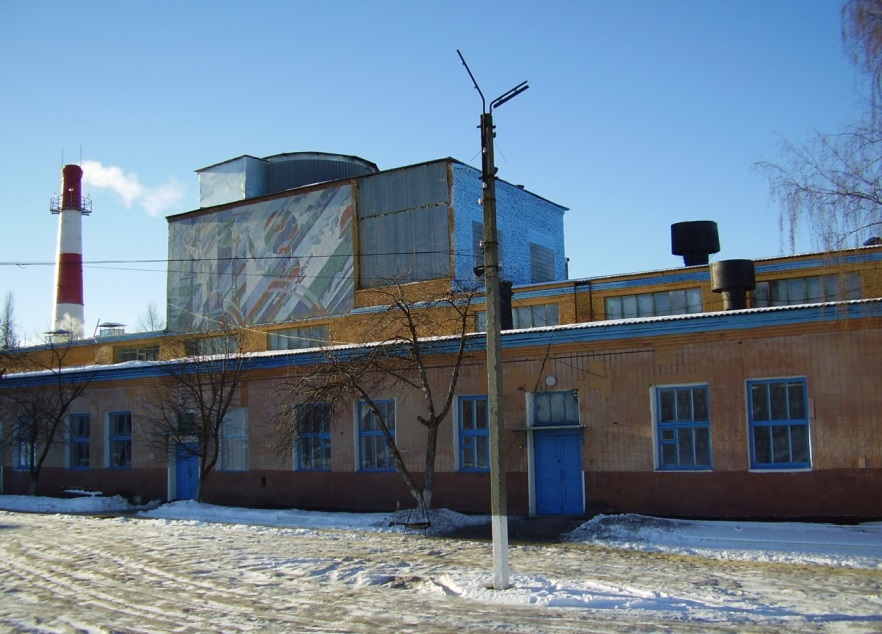 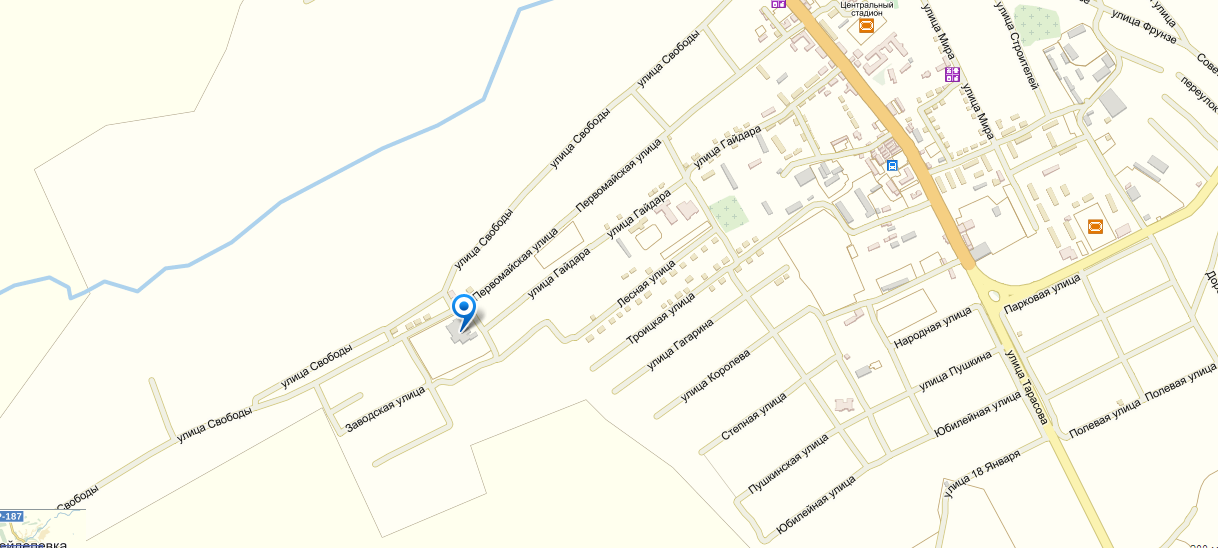 Фото инвестиционной площадки          Схема расположения инвестиционной площадкиКоординаты: 50.142140, 38.428868Название площадкиНазвание площадкиНазвание площадкиНазвание площадкиНазвание площадкиНазвание площадкиНазвание площадкиНазвание площадкиНазвание площадкиЧасть здания бывшего детского сада Часть здания бывшего детского сада Часть здания бывшего детского сада Часть здания бывшего детского сада Часть здания бывшего детского сада Часть здания бывшего детского сада Часть здания бывшего детского сада Местонахождение (адрес) площадкиМестонахождение (адрес) площадкиМестонахождение (адрес) площадкиМестонахождение (адрес) площадкиМестонахождение (адрес) площадкиМестонахождение (адрес) площадкиМестонахождение (адрес) площадкиМестонахождение (адрес) площадкиМестонахождение (адрес) площадкиБелгородская область Вейделевский район село Кубраки ул.Школьная, 18Белгородская область Вейделевский район село Кубраки ул.Школьная, 18Белгородская область Вейделевский район село Кубраки ул.Школьная, 18Белгородская область Вейделевский район село Кубраки ул.Школьная, 18Белгородская область Вейделевский район село Кубраки ул.Школьная, 18Белгородская область Вейделевский район село Кубраки ул.Школьная, 18Белгородская область Вейделевский район село Кубраки ул.Школьная, 18Тип площадки Тип площадки Тип площадки Тип площадки Тип площадки Тип площадки Тип площадки Тип площадки Тип площадки браунфилдбраунфилдбраунфилдбраунфилдбраунфилдбраунфилдбраунфилд1.Основные сведения о площадке1.Основные сведения о площадке1.Основные сведения о площадке1.Основные сведения о площадке1.Основные сведения о площадке1.Основные сведения о площадке1.Основные сведения о площадке1.Основные сведения о площадке1.Основные сведения о площадке1.Основные сведения о площадке1.Основные сведения о площадке1.Основные сведения о площадке1.Основные сведения о площадке1.Основные сведения о площадке1.Основные сведения о площадке1.Основные сведения о площадке1.1Владелец площадкиВладелец площадкиВладелец площадкиВладелец площадкиВладелец площадкиВладелец площадкиВладелец площадкиВладелец площадкиМуниципальный район «Вейделевский район» Белгородской областиМуниципальный район «Вейделевский район» Белгородской областиМуниципальный район «Вейделевский район» Белгородской областиМуниципальный район «Вейделевский район» Белгородской областиМуниципальный район «Вейделевский район» Белгородской областиМуниципальный район «Вейделевский район» Белгородской областиМуниципальный район «Вейделевский район» Белгородской области1.1.1Юридический (почтовый) адрес, телефон (код города),                    Е-mail, web-siteЮридический (почтовый) адрес, телефон (код города),                    Е-mail, web-siteЮридический (почтовый) адрес, телефон (код города),                    Е-mail, web-siteЮридический (почтовый) адрес, телефон (код города),                    Е-mail, web-siteЮридический (почтовый) адрес, телефон (код города),                    Е-mail, web-siteЮридический (почтовый) адрес, телефон (код города),                    Е-mail, web-siteЮридический (почтовый) адрес, телефон (код города),                    Е-mail, web-siteЮридический (почтовый) адрес, телефон (код города),                    Е-mail, web-siteБелгородская область Вейделевский район, село Кубраки ул.Школьная, 19, admkubraki@yandex.ruБелгородская область Вейделевский район, село Кубраки ул.Школьная, 19, admkubraki@yandex.ruБелгородская область Вейделевский район, село Кубраки ул.Школьная, 19, admkubraki@yandex.ruБелгородская область Вейделевский район, село Кубраки ул.Школьная, 19, admkubraki@yandex.ruБелгородская область Вейделевский район, село Кубраки ул.Школьная, 19, admkubraki@yandex.ruБелгородская область Вейделевский район, село Кубраки ул.Школьная, 19, admkubraki@yandex.ruБелгородская область Вейделевский район, село Кубраки ул.Школьная, 19, admkubraki@yandex.ru1.1.2Контактное лицо (Ф.И.О.)Контактное лицо (Ф.И.О.)Контактное лицо (Ф.И.О.)Контактное лицо (Ф.И.О.)Контактное лицо (Ф.И.О.)Контактное лицо (Ф.И.О.)Контактное лицо (Ф.И.О.)Контактное лицо (Ф.И.О.)Прудникова Жанна ВикторовнаПрудникова Жанна ВикторовнаПрудникова Жанна ВикторовнаПрудникова Жанна ВикторовнаПрудникова Жанна ВикторовнаПрудникова Жанна ВикторовнаПрудникова Жанна Викторовна1.1.3ДолжностьДолжностьДолжностьДолжностьДолжностьДолжностьДолжностьДолжностьглава администрацииглава администрацииглава администрацииглава администрацииглава администрацииглава администрацииглава администрации1.1.4Телефон (код города)Телефон (код города)Телефон (код города)Телефон (код города)Телефон (код города)Телефон (код города)Телефон (код города)Телефон (код города)8 (47237) 463178 (47237) 463178 (47237) 463178 (47237) 463178 (47237) 463178 (47237) 463178 (47237) 463171.1.5Е-mailЕ-mailЕ-mailЕ-mailЕ-mailЕ-mailЕ-mailЕ-mailadmkubraki@yandex.ruadmkubraki@yandex.ruadmkubraki@yandex.ruadmkubraki@yandex.ruadmkubraki@yandex.ruadmkubraki@yandex.ruadmkubraki@yandex.ru1.2Условия приобретения (пользования) площадкиУсловия приобретения (пользования) площадкиУсловия приобретения (пользования) площадкиУсловия приобретения (пользования) площадкиУсловия приобретения (пользования) площадкиУсловия приобретения (пользования) площадкиУсловия приобретения (пользования) площадкиУсловия приобретения (пользования) площадкисобственностьсобственностьсобственностьсобственностьсобственностьсобственностьсобственность1.2.1Условия аренды (приобретения) участкаУсловия аренды (приобретения) участкаУсловия аренды (приобретения) участкаУсловия аренды (приобретения) участкаУсловия аренды (приобретения) участкаУсловия аренды (приобретения) участкаУсловия аренды (приобретения) участкаУсловия аренды (приобретения) участка1.2.2Расчетная стоимость арендыРасчетная стоимость арендыРасчетная стоимость арендыРасчетная стоимость арендыРасчетная стоимость арендыРасчетная стоимость арендыРасчетная стоимость арендыРасчетная стоимость аренды1.2.1Прочие затраты, связанные с приобретением площадки Прочие затраты, связанные с приобретением площадки Прочие затраты, связанные с приобретением площадки Прочие затраты, связанные с приобретением площадки Прочие затраты, связанные с приобретением площадки Прочие затраты, связанные с приобретением площадки Прочие затраты, связанные с приобретением площадки Прочие затраты, связанные с приобретением площадки 1.3Описание земельного участка:Описание земельного участка:Описание земельного участка:Описание земельного участка:Описание земельного участка:Описание земельного участка:Описание земельного участка:Описание земельного участка:31:25:0402003:3531:25:0402003:3531:25:0402003:3531:25:0402003:3531:25:0402003:3531:25:0402003:3531:25:0402003:351.3.1Площадь земельного участка, гаПлощадь земельного участка, гаПлощадь земельного участка, гаПлощадь земельного участка, гаПлощадь земельного участка, гаПлощадь земельного участка, гаПлощадь земельного участка, гаПлощадь земельного участка, га0,25 га (2507 кв. м)0,25 га (2507 кв. м)0,25 га (2507 кв. м)0,25 га (2507 кв. м)0,25 га (2507 кв. м)0,25 га (2507 кв. м)0,25 га (2507 кв. м)1.3.2Форма земельного участкаФорма земельного участкаФорма земельного участкаФорма земельного участкаФорма земельного участкаФорма земельного участкаФорма земельного участкаФорма земельного участкаГ-образной формыГ-образной формыГ-образной формыГ-образной формыГ-образной формыГ-образной формыГ-образной формы1.3.2Размеры земельного участка: длина и ширинаРазмеры земельного участка: длина и ширинаРазмеры земельного участка: длина и ширинаРазмеры земельного участка: длина и ширинаРазмеры земельного участка: длина и ширинаРазмеры земельного участка: длина и ширинаРазмеры земельного участка: длина и ширинаРазмеры земельного участка: длина и ширинаД1-72 м., Д2-43 м., Ш1-43 м., Ш2-27 м.Д1-72 м., Д2-43 м., Ш1-43 м., Ш2-27 м.Д1-72 м., Д2-43 м., Ш1-43 м., Ш2-27 м.Д1-72 м., Д2-43 м., Ш1-43 м., Ш2-27 м.Д1-72 м., Д2-43 м., Ш1-43 м., Ш2-27 м.Д1-72 м., Д2-43 м., Ш1-43 м., Ш2-27 м.Д1-72 м., Д2-43 м., Ш1-43 м., Ш2-27 м.1.3.3Ограничения по высотеОграничения по высотеОграничения по высотеОграничения по высотеОграничения по высотеОграничения по высотеОграничения по высотеОграничения по высотенетнетнетнетнетнетнет1.3.4Возможность расширения земельного участка (да, нет)Возможность расширения земельного участка (да, нет)Возможность расширения земельного участка (да, нет)Возможность расширения земельного участка (да, нет)Возможность расширения земельного участка (да, нет)Возможность расширения земельного участка (да, нет)Возможность расширения земельного участка (да, нет)Возможность расширения земельного участка (да, нет)дадададададада1.3.5Категория земель Категория земель Категория земель Категория земель Категория земель Категория земель Категория земель Категория земель Земли населенных пунктовЗемли населенных пунктовЗемли населенных пунктовЗемли населенных пунктовЗемли населенных пунктовЗемли населенных пунктовЗемли населенных пунктов1.3.6Функциональная зона Функциональная зона Функциональная зона Функциональная зона Функциональная зона Функциональная зона Функциональная зона Функциональная зона Общественно-деловаяОбщественно-деловаяОбщественно-деловаяОбщественно-деловаяОбщественно-деловаяОбщественно-деловаяОбщественно-деловая1.3.7Существующие строения на территории участкаСуществующие строения на территории участкаСуществующие строения на территории участкаСуществующие строения на территории участкаСуществующие строения на территории участкаСуществующие строения на территории участкаСуществующие строения на территории участкаСуществующие строения на территории участка31:25:0402003:5331:25:0402003:5331:25:0402003:5331:25:0402003:5331:25:0402003:5331:25:0402003:5331:25:0402003:531.3.8Существующие инженерные коммуникации на территории участкаСуществующие инженерные коммуникации на территории участкаСуществующие инженерные коммуникации на территории участкаСуществующие инженерные коммуникации на территории участкаСуществующие инженерные коммуникации на территории участкаСуществующие инженерные коммуникации на территории участкаСуществующие инженерные коммуникации на территории участкаСуществующие инженерные коммуникации на территории участкаЭлектричество, водопровод, газопроводЭлектричество, водопровод, газопроводЭлектричество, водопровод, газопроводЭлектричество, водопровод, газопроводЭлектричество, водопровод, газопроводЭлектричество, водопровод, газопроводЭлектричество, водопровод, газопровод1.3.9Наличие ограждений и/или видеонаблюдения Наличие ограждений и/или видеонаблюдения Наличие ограждений и/или видеонаблюдения Наличие ограждений и/или видеонаблюдения Наличие ограждений и/или видеонаблюдения Наличие ограждений и/или видеонаблюдения Наличие ограждений и/или видеонаблюдения Наличие ограждений и/или видеонаблюдения огражденоогражденоогражденоогражденоогражденоогражденоограждено1.3.10Рельеф земельного участка Рельеф земельного участка Рельеф земельного участка Рельеф земельного участка Рельеф земельного участка Рельеф земельного участка Рельеф земельного участка Рельеф земельного участка равнинныйравнинныйравнинныйравнинныйравнинныйравнинныйравнинный1.3.11Вид грунтаВид грунтаВид грунтаВид грунтаВид грунтаВид грунтаВид грунтаВид грунтачерноземчерноземчерноземчерноземчерноземчерноземчернозем1.3.12Глубина промерзания, мГлубина промерзания, мГлубина промерзания, мГлубина промерзания, мГлубина промерзания, мГлубина промерзания, мГлубина промерзания, мГлубина промерзания, м1,51,51,51,51,51,51,51.3.13Уровень грунтовых вод, мУровень грунтовых вод, мУровень грунтовых вод, мУровень грунтовых вод, мУровень грунтовых вод, мУровень грунтовых вод, мУровень грунтовых вод, мУровень грунтовых вод, м1.3.14Возможность затопления во время паводковВозможность затопления во время паводковВозможность затопления во время паводковВозможность затопления во время паводковВозможность затопления во время паводковВозможность затопления во время паводковВозможность затопления во время паводковВозможность затопления во время паводковотсутствуетотсутствуетотсутствуетотсутствуетотсутствуетотсутствуетотсутствует1.4.Описание близлежащих территорий и их использованияОписание близлежащих территорий и их использованияОписание близлежащих территорий и их использованияОписание близлежащих территорий и их использованияОписание близлежащих территорий и их использованияОписание близлежащих территорий и их использованияОписание близлежащих территорий и их использованияОписание близлежащих территорий и их использования1.4.1Расстояние до ближайших жилых домов (км)Расстояние до ближайших жилых домов (км)Расстояние до ближайших жилых домов (км)Расстояние до ближайших жилых домов (км)Расстояние до ближайших жилых домов (км)Расстояние до ближайших жилых домов (км)Расстояние до ближайших жилых домов (км)Расстояние до ближайших жилых домов (км)0,20,20,20,20,20,20,21.4.2Близость к объектам, загрязняющим окружающую среду Близость к объектам, загрязняющим окружающую среду Близость к объектам, загрязняющим окружающую среду Близость к объектам, загрязняющим окружающую среду Близость к объектам, загрязняющим окружающую среду Близость к объектам, загрязняющим окружающую среду Близость к объектам, загрязняющим окружающую среду Близость к объектам, загрязняющим окружающую среду нетнетнетнетнетнетнет1.4.3Ограничения использования участкаОграничения использования участкаОграничения использования участкаОграничения использования участкаОграничения использования участкаОграничения использования участкаОграничения использования участкаОграничения использования участкаотсутствуетотсутствуетотсутствуетотсутствуетотсутствуетотсутствуетотсутствует1.5Виды разрешенного использования, исходя из функционального зонированияВиды разрешенного использования, исходя из функционального зонированияВиды разрешенного использования, исходя из функционального зонированияВиды разрешенного использования, исходя из функционального зонированияВиды разрешенного использования, исходя из функционального зонированияВиды разрешенного использования, исходя из функционального зонированияВиды разрешенного использования, исходя из функционального зонированияВиды разрешенного использования, исходя из функционального зонированияДля размещения объектов образованияДля размещения объектов образованияДля размещения объектов образованияДля размещения объектов образованияДля размещения объектов образованияДля размещения объектов образованияДля размещения объектов образования1.6Текущее использование площадкиТекущее использование площадкиТекущее использование площадкиТекущее использование площадкиТекущее использование площадкиТекущее использование площадкиТекущее использование площадкиТекущее использование площадкииспользуетсяиспользуетсяиспользуетсяиспользуетсяиспользуетсяиспользуетсяиспользуется1.7История использования площадкиИстория использования площадкиИстория использования площадкиИстория использования площадкиИстория использования площадкиИстория использования площадкиИстория использования площадкиИстория использования площадкидетский саддетский саддетский саддетский саддетский саддетский саддетский сад2.Удаленность участка (км)2.Удаленность участка (км)2.Удаленность участка (км)2.Удаленность участка (км)2.Удаленность участка (км)2.Удаленность участка (км)2.Удаленность участка (км)2.Удаленность участка (км)2.Удаленность участка (км)2.Удаленность участка (км)2.Удаленность участка (км)2.Удаленность участка (км)2.Удаленность участка (км)2.Удаленность участка (км)2.Удаленность участка (км)2.Удаленность участка (км)2.1от центра субъекта Российской федерации, в котором находится площадкаот центра субъекта Российской федерации, в котором находится площадкаот центра субъекта Российской федерации, в котором находится площадкаот центра субъекта Российской федерации, в котором находится площадкаот центра субъекта Российской федерации, в котором находится площадкаот центра субъекта Российской федерации, в котором находится площадкаот центра субъекта Российской федерации, в котором находится площадкаот центра субъекта Российской федерации, в котором находится площадка204 км г.Белгород204 км г.Белгород204 км г.Белгород204 км г.Белгород204 км г.Белгород204 км г.Белгород204 км г.Белгород2.2от центра ближайшего субъекта Российской Федерацииот центра ближайшего субъекта Российской Федерацииот центра ближайшего субъекта Российской Федерацииот центра ближайшего субъекта Российской Федерацииот центра ближайшего субъекта Российской Федерацииот центра ближайшего субъекта Российской Федерацииот центра ближайшего субъекта Российской Федерацииот центра ближайшего субъекта Российской Федерации255 км  г.Воронеж255 км  г.Воронеж255 км  г.Воронеж255 км  г.Воронеж255 км  г.Воронеж255 км  г.Воронеж255 км  г.Воронеж2.3от центра муниципального образования, в котором находится площадкаот центра муниципального образования, в котором находится площадкаот центра муниципального образования, в котором находится площадкаот центра муниципального образования, в котором находится площадкаот центра муниципального образования, в котором находится площадкаот центра муниципального образования, в котором находится площадкаот центра муниципального образования, в котором находится площадкаот центра муниципального образования, в котором находится площадка24 км п.Вейделевка24 км п.Вейделевка24 км п.Вейделевка24 км п.Вейделевка24 км п.Вейделевка24 км п.Вейделевка24 км п.Вейделевка2.4от центра ближайшего муниципального образованияот центра ближайшего муниципального образованияот центра ближайшего муниципального образованияот центра ближайшего муниципального образованияот центра ближайшего муниципального образованияот центра ближайшего муниципального образованияот центра ближайшего муниципального образованияот центра ближайшего муниципального образования49 км г.Валуйки49 км г.Валуйки49 км г.Валуйки49 км г.Валуйки49 км г.Валуйки49 км г.Валуйки49 км г.Валуйки2.5от центра ближайшего населенного пунктаот центра ближайшего населенного пунктаот центра ближайшего населенного пунктаот центра ближайшего населенного пунктаот центра ближайшего населенного пунктаот центра ближайшего населенного пунктаот центра ближайшего населенного пунктаот центра ближайшего населенного пункта7 км  с.Николаевка7 км  с.Николаевка7 км  с.Николаевка7 км  с.Николаевка7 км  с.Николаевка7 км  с.Николаевка7 км  с.Николаевка2.6от ближайших автомагистралей и автомобильных дорогот ближайших автомагистралей и автомобильных дорогот ближайших автомагистралей и автомобильных дорогот ближайших автомагистралей и автомобильных дорогот ближайших автомагистралей и автомобильных дорогот ближайших автомагистралей и автомобильных дорогот ближайших автомагистралей и автомобильных дорогот ближайших автомагистралей и автомобильных дорог7 км   Автодорога Белгород - Новый Оскол - Ровеньки 7 км   Автодорога Белгород - Новый Оскол - Ровеньки 7 км   Автодорога Белгород - Новый Оскол - Ровеньки 7 км   Автодорога Белгород - Новый Оскол - Ровеньки 7 км   Автодорога Белгород - Новый Оскол - Ровеньки 7 км   Автодорога Белгород - Новый Оскол - Ровеньки 7 км   Автодорога Белгород - Новый Оскол - Ровеньки 2.7от ближайшей железнодорожной станцииот ближайшей железнодорожной станцииот ближайшей железнодорожной станцииот ближайшей железнодорожной станцииот ближайшей железнодорожной станцииот ближайшей железнодорожной станцииот ближайшей железнодорожной станцииот ближайшей железнодорожной станции49 км  г.Валуйки49 км  г.Валуйки49 км  г.Валуйки49 км  г.Валуйки49 км  г.Валуйки49 км  г.Валуйки49 км  г.Валуйки3.Доступ к площадке3.Доступ к площадке3.Доступ к площадке3.Доступ к площадке3.Доступ к площадке3.Доступ к площадке3.Доступ к площадке3.Доступ к площадке3.Доступ к площадке3.Доступ к площадке3.Доступ к площадке3.Доступ к площадке3.Доступ к площадке3.Доступ к площадке3.Доступ к площадке3.Доступ к площадке3.1Автомобильное сообщениеАвтомобильное сообщениеАвтомобильное сообщениеАвтомобильное сообщениеАвтомобильное сообщениеАвтомобильное сообщениеАвтомобильное сообщениеАвтомобильное сообщениеАвтомобильное сообщениеАвтомобильное сообщениеАвтомобильное сообщениеАвтомобильное сообщениеАвтомобильное сообщениеАвтомобильное сообщениеАвтомобильное сообщение3.1.1Описание всех существующих автомобильных дорог ведущих к участкуОписание всех существующих автомобильных дорог ведущих к участкуОписание всех существующих автомобильных дорог ведущих к участкуОписание всех существующих автомобильных дорог ведущих к участкуОписание всех существующих автомобильных дорог ведущих к участкуОписание всех существующих автомобильных дорог ведущих к участкуОписание всех существующих автомобильных дорог ведущих к участкуОписание всех существующих автомобильных дорог ведущих к участкуДорога с твердым покрытиемДорога с твердым покрытиемДорога с твердым покрытиемДорога с твердым покрытиемДорога с твердым покрытиемДорога с твердым покрытиемДорога с твердым покрытием3.2Железнодорожное сообщениеЖелезнодорожное сообщениеЖелезнодорожное сообщениеЖелезнодорожное сообщениеЖелезнодорожное сообщениеЖелезнодорожное сообщениеЖелезнодорожное сообщениеЖелезнодорожное сообщениеЖелезнодорожное сообщениеЖелезнодорожное сообщениеЖелезнодорожное сообщениеЖелезнодорожное сообщениеЖелезнодорожное сообщениеЖелезнодорожное сообщениеЖелезнодорожное сообщение3.2.1Описание железнодорожных подъездных путей (тип, протяженность, другое); при их отсутствии - информация о возможности строительства ветки от ближайшей железной дороги, расстояние до точки, откуда возможно ответвлениеОписание железнодорожных подъездных путей (тип, протяженность, другое); при их отсутствии - информация о возможности строительства ветки от ближайшей железной дороги, расстояние до точки, откуда возможно ответвлениеОписание железнодорожных подъездных путей (тип, протяженность, другое); при их отсутствии - информация о возможности строительства ветки от ближайшей железной дороги, расстояние до точки, откуда возможно ответвлениеОписание железнодорожных подъездных путей (тип, протяженность, другое); при их отсутствии - информация о возможности строительства ветки от ближайшей железной дороги, расстояние до точки, откуда возможно ответвлениеОписание железнодорожных подъездных путей (тип, протяженность, другое); при их отсутствии - информация о возможности строительства ветки от ближайшей железной дороги, расстояние до точки, откуда возможно ответвлениеОписание железнодорожных подъездных путей (тип, протяженность, другое); при их отсутствии - информация о возможности строительства ветки от ближайшей железной дороги, расстояние до точки, откуда возможно ответвлениеОписание железнодорожных подъездных путей (тип, протяженность, другое); при их отсутствии - информация о возможности строительства ветки от ближайшей железной дороги, расстояние до точки, откуда возможно ответвлениеОписание железнодорожных подъездных путей (тип, протяженность, другое); при их отсутствии - информация о возможности строительства ветки от ближайшей железной дороги, расстояние до точки, откуда возможно ответвлениенетнетнетнетнетнетнет3.3Иное сообщениеИное сообщениеИное сообщениеИное сообщениеИное сообщениеИное сообщениеИное сообщениеИное сообщение4.Основные параметры зданий и сооружений, расположенных на площадке4.Основные параметры зданий и сооружений, расположенных на площадке4.Основные параметры зданий и сооружений, расположенных на площадке4.Основные параметры зданий и сооружений, расположенных на площадке4.Основные параметры зданий и сооружений, расположенных на площадке4.Основные параметры зданий и сооружений, расположенных на площадке4.Основные параметры зданий и сооружений, расположенных на площадке4.Основные параметры зданий и сооружений, расположенных на площадке4.Основные параметры зданий и сооружений, расположенных на площадке4.Основные параметры зданий и сооружений, расположенных на площадке4.Основные параметры зданий и сооружений, расположенных на площадке4.Основные параметры зданий и сооружений, расположенных на площадке4.Основные параметры зданий и сооружений, расположенных на площадке4.Основные параметры зданий и сооружений, расположенных на площадке4.Основные параметры зданий и сооружений, расположенных на площадке4.Основные параметры зданий и сооружений, расположенных на площадкеНаимено-вание здания, сооруже-нияПлощадь, кв. мПлощадь, кв. мДлина, ширина, сетка колоннДлина, ширина, сетка колоннЭтажностьВысота этажа, мВысота этажа, мВысота этажа, мСтроительный материал конструкцийСтепень износа, %Степень износа, %Возможность расширенияВозможность расширенияИспользование в настоящее время4.1Часть здания бывшего детского сада483,5483,516,728,916,728,913,23,23,2кирпич, блок4141естьестьне используется5.Собственные транспортные коммуникации (на территории площадки)5.Собственные транспортные коммуникации (на территории площадки)5.Собственные транспортные коммуникации (на территории площадки)5.Собственные транспортные коммуникации (на территории площадки)5.Собственные транспортные коммуникации (на территории площадки)5.Собственные транспортные коммуникации (на территории площадки)5.Собственные транспортные коммуникации (на территории площадки)5.Собственные транспортные коммуникации (на территории площадки)5.Собственные транспортные коммуникации (на территории площадки)5.Собственные транспортные коммуникации (на территории площадки)5.Собственные транспортные коммуникации (на территории площадки)5.Собственные транспортные коммуникации (на территории площадки)5.Собственные транспортные коммуникации (на территории площадки)5.Собственные транспортные коммуникации (на территории площадки)5.Собственные транспортные коммуникации (на территории площадки)5.Собственные транспортные коммуникации (на территории площадки)5.1Тип коммуникацииТип коммуникацииТип коммуникацииТип коммуникацииТип коммуникацииТип коммуникацииТип коммуникацииТип коммуникацииТип коммуникацииНаличие (есть, нет)Наличие (есть, нет)Наличие (есть, нет)Наличие (есть, нет)Наличие (есть, нет)Наличие (есть, нет)5.1.1Автодорога (тип, покрытие, протяженность и т.д.)Автодорога (тип, покрытие, протяженность и т.д.)Автодорога (тип, покрытие, протяженность и т.д.)Автодорога (тип, покрытие, протяженность и т.д.)Автодорога (тип, покрытие, протяженность и т.д.)Автодорога (тип, покрытие, протяженность и т.д.)Автодорога (тип, покрытие, протяженность и т.д.)Автодорога (тип, покрытие, протяженность и т.д.)Автодорога (тип, покрытие, протяженность и т.д.)Дорога с твердым покрытиемДорога с твердым покрытиемДорога с твердым покрытиемДорога с твердым покрытиемДорога с твердым покрытиемДорога с твердым покрытием5.1.2Ж/д. ветка (тип, протяженность и т.д.)Ж/д. ветка (тип, протяженность и т.д.)Ж/д. ветка (тип, протяженность и т.д.)Ж/д. ветка (тип, протяженность и т.д.)Ж/д. ветка (тип, протяженность и т.д.)Ж/д. ветка (тип, протяженность и т.д.)Ж/д. ветка (тип, протяженность и т.д.)Ж/д. ветка (тип, протяженность и т.д.)Ж/д. ветка (тип, протяженность и т.д.)нетнетнетнетнетнет5.1.3Сети телекоммуникаций (телефон, интернет, иное)Сети телекоммуникаций (телефон, интернет, иное)Сети телекоммуникаций (телефон, интернет, иное)Сети телекоммуникаций (телефон, интернет, иное)Сети телекоммуникаций (телефон, интернет, иное)Сети телекоммуникаций (телефон, интернет, иное)Сети телекоммуникаций (телефон, интернет, иное)Сети телекоммуникаций (телефон, интернет, иное)Сети телекоммуникаций (телефон, интернет, иное)нетнетнетнетнетнет6.Характеристика инженерной инфраструктуры6.Характеристика инженерной инфраструктуры6.Характеристика инженерной инфраструктуры6.Характеристика инженерной инфраструктуры6.Характеристика инженерной инфраструктуры6.Характеристика инженерной инфраструктуры6.Характеристика инженерной инфраструктуры6.Характеристика инженерной инфраструктуры6.Характеристика инженерной инфраструктуры6.Характеристика инженерной инфраструктуры6.Характеристика инженерной инфраструктуры6.Характеристика инженерной инфраструктуры6.Характеристика инженерной инфраструктуры6.Характеристика инженерной инфраструктуры6.Характеристика инженерной инфраструктуры6.Характеристика инженерной инфраструктурыВид инфраструктурыВид инфраструктурыЕд. измеренияЕд. измеренияУдаленность источника подключения, характеристика сетей и объектов инфраструктурыУдаленность источника подключения, характеристика сетей и объектов инфраструктурыУдаленность источника подключения, характеристика сетей и объектов инфраструктурыСвободная мощность,или необходимые усовершенствования для возможностиподключенияСвободная мощность,или необходимые усовершенствования для возможностиподключенияСвободная мощность,или необходимые усовершенствования для возможностиподключенияСвободная мощность,или необходимые усовершенствования для возможностиподключенияТарифна подключение, тыс. руб.Тарифна подключение, тыс. руб.Поставщики услуг(с указанием контактной информации)Поставщики услуг(с указанием контактной информации)6.1ГазГазм3м3L-90м; Р- 0,003мПа;   сталь подземный.L-90м; Р- 0,003мПа;   сталь подземный.L-90м; Р- 0,003мПа;   сталь подземный.----от 58505 р.(в зависимости от потребляемой мощности)от 58505 р.(в зависимости от потребляемой мощности)ООО «Газпром Межрегионгаз»8(47236)6-29-08Белгородская обл, г.Валуйки, ул.М.Горького, д.31БООО «Газпром Межрегионгаз»8(47236)6-29-08Белгородская обл, г.Валуйки, ул.М.Горького, д.31Б6.2ЭлектроэнергияЭлектроэнергиякВткВт55525252525Стоимость подключения рассчитывается в рамках заключенного типового договораоб осуществлении технологического присоединенияк электрическим сетямСтоимость подключения рассчитывается в рамках заключенного типового договораоб осуществлении технологического присоединенияк электрическим сетямАО «Белгородэнергосбыт»контактный телефон: 8(47237)54555АО «Белгородэнергосбыт»контактный телефон: 8(47237)545556.3ВодоснабжениеВодоснабжение-----существуетсуществуетсуществуетсуществуетСтоимость подключения рассчитывается в рамках заключенного типового договораоб осуществлении технологического присоединенияк сетям водоснабженияСтоимость подключения рассчитывается в рамках заключенного типового договораоб осуществлении технологического присоединенияк сетям водоснабженияПП «Вейделевский район» Филиал «Восточный» ГУП «Белоблводоканал» 8(47237) 5-56-39ПП «Вейделевский район» Филиал «Восточный» ГУП «Белоблводоканал» 8(47237) 5-56-396.4ВодоотведениеВодоотведение-----автономное автономное автономное автономное ----6.5Очистные сооруженияОчистные сооружениянетнет-----------6.6ОтоплениеОтоплениеГкалГкал0,0314030,0314030,0314030,260,260,260,26Стоимость подключения рассчитывается в рамках заключенного типового договораоб осуществлении технологического присоединенияк тепловым сетям Стоимость подключения рассчитывается в рамках заключенного типового договораоб осуществлении технологического присоединенияк тепловым сетям ООО «Вейделевские тепловые сети»тел 5-57-30ООО «Вейделевские тепловые сети»тел 5-57-307.Трудовые ресурсы7.Трудовые ресурсы7.Трудовые ресурсы7.Трудовые ресурсы7.Трудовые ресурсы7.Трудовые ресурсы7.Трудовые ресурсы7.Трудовые ресурсы7.Трудовые ресурсы7.Трудовые ресурсы7.Трудовые ресурсы7.Трудовые ресурсы7.Трудовые ресурсы7.Трудовые ресурсы7.Трудовые ресурсы7.Трудовые ресурсы7.1Численность трудоспособного населения ближайшего населенного пункта, чел.Численность трудоспособного населения ближайшего населенного пункта, чел.Численность трудоспособного населения ближайшего населенного пункта, чел.Численность трудоспособного населения ближайшего населенного пункта, чел.Численность трудоспособного населения ближайшего населенного пункта, чел.Численность трудоспособного населения ближайшего населенного пункта, чел.Численность трудоспособного населения ближайшего населенного пункта, чел.Численность трудоспособного населения ближайшего населенного пункта, чел.Численность трудоспособного населения ближайшего населенного пункта, чел.Численность трудоспособного населения ближайшего населенного пункта, чел.Численность трудоспособного населения ближайшего населенного пункта, чел.6376376376377.2Численность трудоспособного населения муниципального образования, в котором находится площадка, чел.Численность трудоспособного населения муниципального образования, в котором находится площадка, чел.Численность трудоспособного населения муниципального образования, в котором находится площадка, чел.Численность трудоспособного населения муниципального образования, в котором находится площадка, чел.Численность трудоспособного населения муниципального образования, в котором находится площадка, чел.Численность трудоспособного населения муниципального образования, в котором находится площадка, чел.Численность трудоспособного населения муниципального образования, в котором находится площадка, чел.Численность трудоспособного населения муниципального образования, в котором находится площадка, чел.Численность трудоспособного населения муниципального образования, в котором находится площадка, чел.Численность трудоспособного населения муниципального образования, в котором находится площадка, чел.Численность трудоспособного населения муниципального образования, в котором находится площадка, чел.97139713971397137.3Численность трудоспособного населения соседних муниципальных образований, чел.Численность трудоспособного населения соседних муниципальных образований, чел.Численность трудоспособного населения соседних муниципальных образований, чел.Численность трудоспособного населения соседних муниципальных образований, чел.Численность трудоспособного населения соседних муниципальных образований, чел.Численность трудоспособного населения соседних муниципальных образований, чел.Численность трудоспособного населения соседних муниципальных образований, чел.Численность трудоспособного населения соседних муниципальных образований, чел.Численность трудоспособного населения соседних муниципальных образований, чел.Численность трудоспособного населения соседних муниципальных образований, чел.Численность трудоспособного населения соседних муниципальных образований, чел.19623196231962319623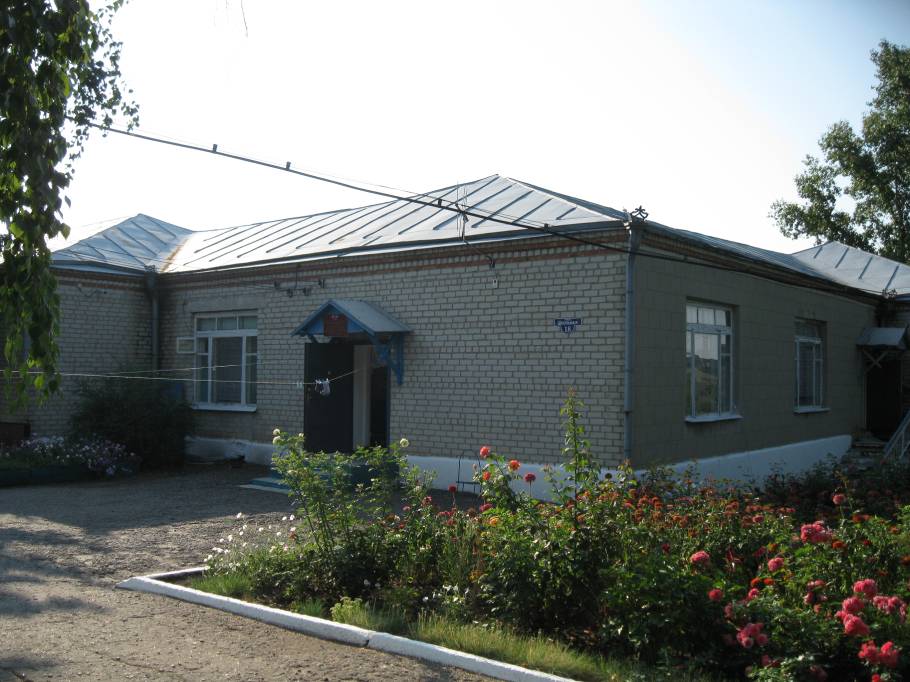 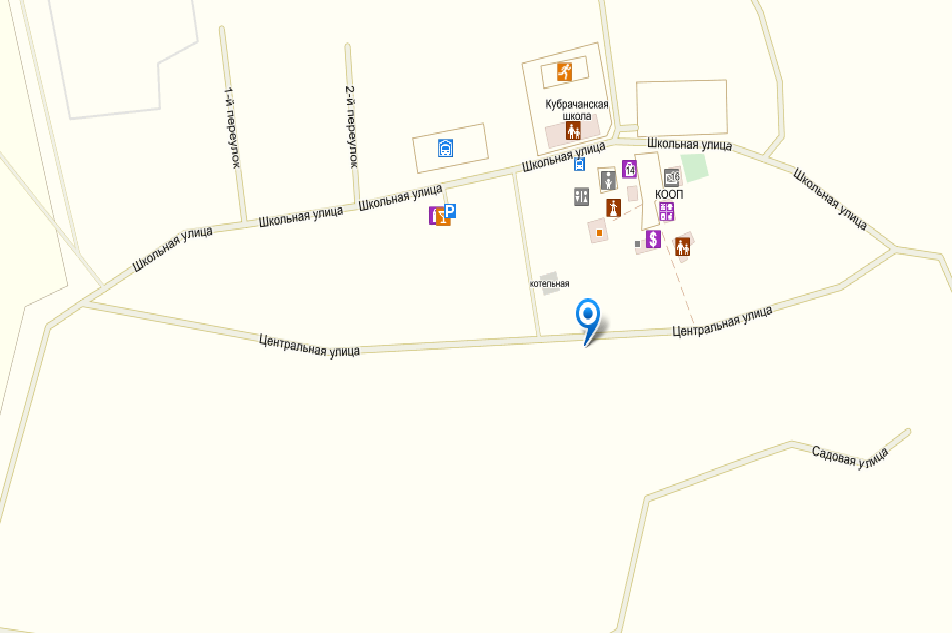             Фото инвестиционной площадки          Схема расположения инвестиционной площадки                Координаты: 50.166652, 38.721916